高等教育学校（机构）统计报表教育部发展规划司编制二〇一八年六月目录高等教育学校（机构）统计报表	1高等教育省级基层统计报表	108高等教育综合统计报表	111附录一：学位授予和人才培养学科目录（统计用）2018（暗影部分为专业学位）	216附录二：普通高等学校本科专业目录（统计用）2018	224附录三：普通高等学校高等职业教育专科（专业）目录（统计用）2018	234附录四：	高等学历继续教育补充专业目录（统计用）2018	245附录五：中央党政机关、人民团体及其他机构代码GB／T 4657--2009	247高等教育学校（机构）统计报表填报总体说明1.填报范围：经教育部或省、自治区、直辖市人民政府批准，并在教育部或省级教育行政部门备案实施高等教育的学校（机构）。具体填报参见《高等教育学校（机构）统计报表填报范围》表。2.报送时间：前。3.学年：是指教育年度，即从本年的（学年初）至第二年的（学年末）。4.统计时点：是指统计数据的调查截止时间，即本学年初。如在校生数、教职工数、占地面积、固定资产总值等指标为统计时点数。5.统计时期：是指统计数据的调查区间时间，即从上学年度的学年初至学年末时间区间。如毕业生数、复学等指标为统计时期数。6.归档：本表由学校（机构）和省级教育行政部门归档管理。高等教育学校（机构）统计报表填报范围高基111 学校（机构）基本情况一、指标解释1.学校（机构）学校（机构）：是指经县级及以上人民政府按照国家规定设置标准和审批程序批准成立、备案的实施各级各类教育的单位。高等教育学校（机构）是指按照国家规定的设置标准和审批程序批准成立的实施高等教育的单位。学校（机构）名称：是指在教育行政部门备案的学校（机构）全称。学校（机构）标识码：是指由教育部按照国家标准及编码规则编制， 赋予每一个学校（机构）在全国范围内唯一的、始终不变的识别标识码。2.学校（机构）办学类型高等教育学校（机构）办学类型包括：普通高等学校（大学、学院、独立学院、高等专科学校、高等职业学校、分校、大专班）、成人高等学校（职工高校、农民高校、管理干部学院、教育学院、独立函授学院、广播电视大学、其他成人高教机构）、培养研究生的科研机构、民办的其他高等教育机构。普通高等学校：是指通过国家普通高等教育招生考试，招收高中毕业生为主要培养对象，实施高等学历教育的全日制大学、独立设置的学院、独立学院和高等专科学校、高等职业学校及其他普通高教机构。大学、独立设置的学院:主要实施本科及本科层次以上的教育。独立学院: 主要实施本科层次的教育。	高等专科学校、高等职业学校:实施专科层次的教育。其他普通高教机构：是指承担国家普通招生计划任务不计校数的机构，包括普通高等学校分校、大专班等。成人高等学校：是指通过国家成人高等教育招生考试,招收具有高中毕业或同等学力的人员为主要培养对象，利用函授、业余、脱产等多种形式，对其实施高等学历教育的学校。包括：职工高等学校、农民高等学校、管理干部学院、教育学院、独立函授学院、广播电视大学、其他成人高教机构。其他成人高教机构：是指承担国家成人招生计划任务不计校数的机构。培养研究生的科研机构：是指经国家批准设立的具有培养研究生资格的科研机构。民办的其他高等教育机构：是指经省、自治区、直辖市教育行政部门审批并颁发办学许可证，不具有颁发普通本专科和成人本专科学历文凭资格的实施高等教育的单位。3.学校（机构）性质类别：是指普通高等学校办学性质，包括：综合大学、理工院校、农业院校、林业院校、医药院校、师范院校、语文院校、财经院校、政法院校、体育院校、艺术院校、民族院校。4.学校（机构）举办者：是指学校（机构）的上级主管部门或为设置学校（机构）提供必要经费和基本办学条件者。高等教育学校举办者包括：教育部门、其它部门、地方企业、民办。教育部门：是指利用国家财政性教育经费举办各级各类学校（机构）的各级教育行政部门。其他部门：是指利用国家财政性经费和国有资产举办学校（机构）的教育行政部门以外的各级党政机关、事业单位，国家级金融机构、经济实体等，如：财政、卫生、农业、国家电网公司等单位。地方企业：是指利用企业拨款（企业对学校的拨款属于国家财政性教育经费）和国有资产举办学校（机构）的地方国有企业，如钢铁、石油等企业。民办：是指利用非国家财政性经费举办学校（机构）的社会组织或个人。5.附设教学班：是指受当地条件、资源所限，经教育行政部门批准，利用现有学校资源（教职工、办学条件等），举办的其他层次（形式）的教学班，包括：附设中职班、附设普通高中班、附设普通初中班、附设职业初中班、附设小学班、附设幼儿班。二、填报说明1.学校（机构）标识码按照教育部编制的10位学校（机构）标识码填报。2.学校（机构）英文名称按本校在教育行政部门备案的英文名称填写。3.学校（机构）地址：填写学校（机构）登记注册的详细地址，包括省（自治区、直辖市）/地（市、州）/县（区、旗）/乡（镇）/街（村）/门牌号；学校（机构）地址代码填写国家统计局《统计用区划代码》12位代码。
    4. 学校（机构）属地管理教育行政部门名称、代码：名称为属地管理的省教育厅（委员会）、地（市）、县（区）教育局（委员会）具体名称；代码为省教育厅（委员会）、地（市）、县（区）教育局（委员会）所在地的12位《统计用区划代码》。高等教育学校（机构）的属地管理部门为省级教育行政部门，名称填写省、自治区、直辖市教育厅（委员会）具体名称；代码因举办者的因素填写12位《统计用区划代码》的省或省、地（市）代码。若举办者为中央、省级人民政府和部门，代码填写省2位代码，后10位为0；举例：武汉大学举办者为教育部、长江大学举办者为湖北省人民政府，名称、代码都填写湖北省教育厅、420000000000（42为湖北省区划代码）。若举办者为地市级人民政府和部门，代码填写省、地（市）4位代码，后8位为0；举例：江汉大学举办者为武汉市人民政府，名称填写湖北省教育厅，代码填写420100000000（4201为湖北省武汉市区划代码）。5.在办公电话、传真电话“—”前填写区号，“—”后填写本校办公电话、传真电话号码。6.办学类型、学校性质类别、学校举办者按照编码原则进行填写，名称要写全称。7.学校的办学类型码具有唯一性。应该按照学校被审批时确定的学校类型填报。如：北京大学的办学类型是属于普通高等学校，同时举办研究生教育和成人高等教育，其办学类型码应填411。8.附设教学班:在填报附设班报表时，学校（机构）标识码填写举办附设教学班的学校（机构）的标识码，学校（机构）属地管理行政部门名称、代码、学校（机构）办学类型、学校（机构）举办者等属性代码按附设教学班的类型填写。附设教学班报表只填报附设教学班类型的班数、学生数、专任教师数（为举办附设教学班的学校教职工数的其中数）。9. 学校（机构）所在地经度、学校（机构）所在地纬度：经度指示南北方向，纵向。经度表示形式：经度 .经分.经秒，有效值范围为东经73度～135度。纬度指示东西方向，横向。纬度表示形式：纬度.纬分.纬秒，有效值范围为北纬4度～54度。取值方式：国家公布的1:50000的电子地图（已经颁布），县规划局、国土局、测绘局有电子地图。高等教育学校（机构）统计报表  /201 学年初)制定机关：教育部批准机关：国家统计局批准文号：国统制〔2018〕86号有效期至：2021年7月高基111学校（机构）基本情况续续续续高基112学校（机构）基本情况一、指标解释1.在校生中住宿生：是指在学校统一管理的学生宿舍（公寓）里住宿的学生。2. 校园网：是指在校园内为教学、管理等实现宽带互联，为学校教学、管理与服务等教育活动提供资源共享、信息交流和协同工作的计算机网络（含通过城域网形成的逻辑校园网）。
二、填报说明1.接入互联网：已接入互联网的学校，填报“是”，同时填报接入互联网方式（1.拨号、2.ADSL 、3.光纤、4.无线、5.其它）（通过城域网形成逻辑校园网的，填报“光纤”）。 2.接入互联网方式:1.拨号：是指电话线拨号接入（PSTN）和ISDN（一线通）；PSTN是通过电话线及自带调制解调器（MODEM）的PC完成接入，最高的速率 为56kbps；ISDN将电话、传真、数据、图像等多种业务综合在一个统一的数字网络中进行传输和处理。用户利用一条ISDN用户线路，可以在上网的同时拨打电话、收发传真，就像两条电话线一样，ISDN的极限带宽为128kbps。2.ADSL：(非对称数字用户环路) 是利用普通铜质电话线作为传输介质，配上专用的Modem即可实现数据高速传输，速率为1Mbps～8Mbps，VDSL是ADSL的快速版本，VDSL短距离内的最大下传速率可达55Mbps。3. 光纤：是一种点对多点的光纤传输和接入技术，接入系统总的传输容量为155Mbps。4. 无线：是一种有线接入的延伸技术，使用无线射频(RF)技术越空收发数据，带宽总容量为 600Mbps，用户共享带宽。5.其他：一般包括DDN（主干网传输媒介有光纤、数字微波、卫星信道等，用户端多使用普通电缆和双绞线）、（Cable-Modem线缆调制解调器，利用现成的有线电视(CATV)网进行数据传输）、LAN（是利用以太网技术，采用光缆+双绞线的方式对社区进行综合布线）等。3.接入互联网出口带宽：填写学校连接互联网的设备对外出口带宽之和。网络出口包括中国电信出口、中国网通出口、教育科研网出口等。对于建立校园网的，填写校园网对外出口带宽之和（通过城域网形成逻辑校园网的，按学校接入城域网带宽填报）；对于没有建立校园网但已接入互联网的学校，按学校连接互联网的带宽之和填报；接入互联网出口带宽的填报单位为（Mbps），换算时，按=1024K，=计算。4.国家学生体质健康标准测试达标情况：是指根据《教育部 国家体育总局关于实施〈国家学生体质健康标准〉的通知》（教体艺[2007]8号），要求学校每学年对学生进行一次《国家学生体质健康标准》的测试，各评价指标满分为100分。90分以上为优秀，75分—89分为良好，60分—74分为及格，59分及以下为不及格。5.中国科学院院士、中国工程院院士统计人事关系在本校的院士，对既是中国科学院院士又是中国工程院院士的要分别统计。6.“长江学者奖励计划”特聘教授：按照《“长江学者奖励计划”聘任办法》，经教育部批准当选“长江学者奖励计划”特聘教授，目前与本校签订全职聘任合同。7.“长江学者奖励计划”讲座教授：按照《“长江学者奖励计划”聘任办法》，经教育部批准当选“长江学者奖励计划”讲座教授，目前与本校签订短期聘任合同。8.“千人计划”入选者：按照中组部《海外高层次人才引进办法》，通过重点学科和重点实验室平台、重大科技专项平台或国有企业平台申报，经海外高层次人才引进工作小组批准，入选“千人计划”，目前与本校签订全职或短期聘任合同。9.“青年千人计划”入选者：按照中组部《“青年千人计划”实施办法》，经海外高层次人才引进工作小组批准入选“青年千人计划”，目前与本校签订全职聘任合同。10.“国家杰出青年科学基金”获得者：获得“国家杰出青年科学基金”资助的优秀青年学者。11.历史沿革：指学校发展和变化的历程。包括建校时间，学校变更时间等。12.安全保卫人员：包括从事安全保卫工作的校内职工、临时工、外聘保安公司等人员。13.预防艾滋病教育和性教育相关课程和活动：通过在普通高等学校开设健康教育相关课程，或者利用综合实践活动和地方课程等多途径、多形式向学生传授预防艾滋病和性教育的知识和技能。14.校园足球场：指建在校园内，按相关建设标准建设的专门用于足球运动训练、比赛、健身等使用的室内外体育场地。场地至少包括比赛区域（划线区）和缓冲区，其中比赛区（划线区）11人制足球场的一般不小于90*45米，七人制足球场一般不小于60*40米，五人制足球场一般不小于25*15米；缓冲区为边和底线外各1米。15. 博物馆：由具有独立法人资格的高校主管并批准设立的，隶属于各高校的内设机构；或由高校主管的具有独立法人资格的机构。收藏、研究和展示人类的物质与非物质遗产及其环境，并开展公共教育活动，体现各高校自身的主干专业特色或历史特色，基于高校所收藏的文物、标本、文献资料等文化财产，具有固定的专业场所，不以营利为目的，面向高校师生及社会公众开放、服务于社会的公益性机构。位于大学校区内的重要历史、文化、教育建筑遗址，以及名家名师故居，可以作为博物馆保护和展览的延伸空间。校史馆不属于高校博物馆范畴。16.美术馆：由具有独立法人资格的高校（主要为艺术高校）主管并批准设立的，隶属于各高校的内设机构，或由高校主管的具有独立法人资格的机构。收藏、研究和展示美术与设计作品，开展相关的公共教育活动，具有固定的专业场所，不以营利为目的，面向高校师生及社会公众开放、服务于社会的公益性美术馆。17.音乐厅和剧场：由具有独立法人资格的高校主管并批准设立，建在校园内，主要服务于全体学生的艺术教育及校园文化活动。具有固定的座席布局、观众厅容积（大于700个座位）、舞台区域和较固定的声、光学特性，具备一定的专业灯光、音响及舞台技术条件，能够满足音乐、舞蹈、戏剧、戏曲等表演需求的独立场所。不以营利为目的，面向高校师生及社会公众开放、服务于社会的公益性音乐厅和剧场。各类体育场馆、多功能厅不属于此范畴。18.博士后科研流动站：指在高等学校或科研院所的某个一级学科范围内，经批准设立的可以招收博士后研究人员的组织。“博士后科研流动站”的批准机构为：人事部、博士后管委会。19.专任教师中有海（境）外经历累计一年以上的：本指标统计在海（境）外学习、工作、科研单次时长半年，总时长累计一年及以上的专任教师数20.学校附属医院：本表中的学校附属医院是指在省级以上教育、卫生行政部门批准备案或省级以上编制部门批准为附属医院的医疗机构，承担1个以上专业的全程临床教育教学任务。21.临床教师：本表中的临床教师是指学校附属医院中，具有副高级及以上专业技术职务并承担教学任务的临床医务工作者。（在高基411表已报人员不在本表重复填报）三、校验关系1.表内关系：（行29，列1）<=100	行32=行33+行34+行35+行36行47=行48+行49+行502.表间关系：[高基112].（行28,列1）<=[高基311].（行41100,列6）+[高基312].（行42100,列7）对于普通高校、成人高校、科研机构存在以下关系：[高基112].（行32,列1）<=[高基331].（行01,列1）高基112学校（机构）基本情况高基311普通专科分专业学生数一、指标解释1.专科教育：应当使学生掌握本专业必备的基础理论、专门应用技术知识，具有从事本专业实际工作的基本技能和技术应用能力。全日制专科教育的基本修业年限为二至三年。专科教育学生包括普通专科学生、成人（函授、业余、脱产）专科学生、网络专科学生。2.全日制学生：是指接受全时学历教育的学生。3.高中起点专科学生：是指高级中等教育毕业（同等学力）接受专科学历教育的学生（不含对口招收中职生和五年制高职转入学生），普通专科学制为2-3年，成人专科学制为3-4年。4.对口招收中职生：指中等职业教育阶段毕业生，根据各地高等学校对口招收中职毕业生政策选拔升入全日制普通专科（高职）教育阶段学习的学生，接受专科学历教育，学制为2-3年。5.五年制高职转入学生：指五年制高等职业教育学生，完成前三年中等职业教育阶段学习后，转入普通高等职业教育阶段学习的学生，接受专科学历教育，学制为2-3年。6.毕业生数：是指上学年度具有学籍的学生完成教学计划规定课程，考试合格，取得毕业证书的学生数。7.招生数：是指实际招收入学的新生数。8.应届毕业生：是指完成上一级学历教育，当年毕业的学生。9.普通预科生：是指教育部下达预科招生计划，招收的少数民族、港澳台、华侨、高水平运动员等学生。经过1-2年的文化补习，合格者转入本专科阶段学习。10.在校生数：是指具有学籍并在本学年初进行学籍注册的学生数。11.预计毕业生数：是指学历教育中本学年内即将毕业的在校生数。	二、填报说明1.本报表统计招生计划在本校的通过全国普通高等学校统一招生考试所招收的高中起点专科、对口招收中职生、五年制高职转入的专科层次（含职业）学生。2.高基311专业名称、专业代码栏填写各类小计及类别码顺序为：专科（41100）、其中：女（411002）、高中起点专科（41101）、对口招收中职生（41102）、五年制高职转入（41103）；各类小计的关系：专科等于高中起点专科、对口招收中职生、五年制高职转入分专业学生数之和。3.非师范生在专业代码后加0，师范生在专业代码后加1。4.高中起点专科、对口招收中职生、五年制高职转入各类小计后填写分专业学生数，专业名称和专业代码按《普通高等学校高等职业教育专科（专业）目录（统计用）》填写，专业代码的填写方法前五位为小计类别码，中间六位为专业代码，后一位为是否是师范生。如：高中起点专科的茶艺专业非师范生的代码应填411015101120，师范生的代码应填411015101121。5.按专业招生培养的学生，按《普通高等学校高等职业教育专科（专业）目录（统计用）》专业代码、专业名称填报；自主专业名称的专业，按其培养方案、培养方向、课程安排归类到专业目录中的专业代码，自主专业名称栏按实际专业名称填报。按专业类招生培养的学生，在未分具体专业年级时，按《普通高等学校高等职业教育专科（专业）目录（统计用）》专业大类中的专业类专业代码、专业类名称填报，即专业代码第5、6位填‘TP’。 如：当按农业技术类（510100）招生时，专业代码填报5101TP,自主专业名称为“农业技术类专业”。6. 年制：填写分专业学生数时必须填写年制，年制按整数填报。秋季（9月）入学的学生，若修业年限为x.5年时，报表中按x+1年的“年制”填报，第“x+1年级”的“在校学生数”计入“预计毕业生数”；如：若填写秋季（9月）入学修业年限为2.5年的学生时，年制按“填报，第“三年级”的“在校学生数”计入“预计毕业生数”；春季（2、3月）入学的学生，若修业年限为x.5年时，报表中按x年的年制填报，第“x年级”的“在校学生数”计入“预计毕业生数”。 如：若填写春季（2、3月）入学修业年限为2.5年的学生时，年制按“填报，第“二年级”的“在校学生数”计入“预计毕业生数”；专业相同年制不同应分别填报。7.《普通高等学校高等职业教育专科（专业）目录（统计用）》可以在“中国教育统计网www.stats.edu.cn”查询。8.毕业生数为上学年度实际毕业的人数（含往届推迟毕业、学分制提前毕业的学生）。三、校验关系1.表内关系：列2>=列3+列5	列2>=列4列6=列7+列8+列9+列10年制为2时,列6=列7+列8年制为3时,列6=列7+列8+列9年制>=4时,列6=列7+列8+列9+列10行41100=行41101+行41102+行41103行41100=行41101、行41102、行41103分专业的和行41101=行41101分专业的和行41102=行41102分专业的和行41103=行41103分专业的和行41100>=行4110022.表间关系：[高基311].（行41100,列6）=[高基321].（行03,列1）[高基311].（行411002,列6）=[高基321].（行04,列1）[高基311].（行41100,列6）=[高基322].（行01,列5）[高基311].（行41100,列2）=[高基322].（行01,列2）[高基311].（行41100,列1）=[高基331].（行03,列8）[高基311].（行41100,列2）=[高基331].（行03,列3）[高基311].（行41100,列6）=[高基331].（行03,列16）高基311普通专科分专业学生数                                                                                                                     单位：人（填表范例）高基311普通专科分专业学生数                                                                                                         单位：人手工统计填表流程高中起点专科（41101）       （411015101120茶艺…411016903130监狱信息技术与应用） 普通专科生（41100）     对口招收中职生（41102）     （411025101120茶艺…411016903130监狱信息技术与应用）  其中：女（411002）                              五年制高职转入（41103）     （411035101120茶艺…411016903130监狱信息技术与应用） 计算机数据录入流程高基312普通本科分专业学生数一、指标解释1.本科教育：应当使学生比较系统地掌握本学科、专业必需的基础理论、基本知识，掌握本专业必要的基本技能、方法和相关知识，具有从事本专业实际工作和研究工作的初步能力。全日制本科教育的基本修业年限为四至五年。本科教育学生包括普通本科学生、成人（函授、业余、脱产）本科学生、网络本科学生。2.全日制学生：是指接受全时学历教育的学生。3.高中起点本科学生：是指高级中等教育毕业（同等学力）接受本科学历教育的学生，普通本科学制为4-5年，成人本科学制为4-6年。4.专科起点本科学生：是指普通专科（高职）毕业接受本科学历教育的学生，普通本科学制为2-3年，成人本科学制为2-4年。5.第二学士学位学生：是指已修完一个本科专业并获得学士学位后，按照招生计划，经考试合格，进入经教育部批准设立第二学士学位专业的高等学校，攻读第二个学士学位（不同学科）的学生，学制为2年。6.毕业生数：是指上学年度具有学籍的学生完成教学计划规定课程，考试合格，取得毕业证书的学生数。7.招生数：是指实际招收入学的新生数。8.应届毕业生：是指完成上一级学历教育，当年毕业的学生。9.普通预科生：是指教育部下达预科招生计划，招收的少数民族、港澳台、华侨、高水平运动员等学生。经过1-2年的文化补习，合格者转入本专科阶段学习。10.在校生数：是指具有学籍并在本学年初进行学籍注册的学生数。11.预计毕业生数：是指学历教育中本学年内即将毕业的在校生数。二、填报说明1.本报表统计招生计划在本校的通过全国普通高等学校统一招生考试所招收的高中起点本科、专科起点本科、第二学士学位的本科层次学生。2.专业名称、专业代码栏填写各类小计及类别码顺序为：本科（42100）、其中：女（421002）、高中起点本科（42101）、专科起点本科（42102）、第二学士学位（42103）。各类小计的关系：本科等于高中起点本科、专科起点本科、第二学士学位的分专业学生数之和。3.非师范生在专业代码后加0，师范生在专业代码后加1。4.高中起点本科、专科起点本科、第二学士学位各类小计后填写分专业学生数，专业名称和专业代码按《高等学校本科专业目录（统计用）》填写，专业代码的填写方法前五位为小计类别码，中间六位为专业代码，后一位为是否是师范生。如：高中起点本科的哲学专业非师范生的代码应填421010101010，高中起点本科的哲学专业师范生的代码应填421010101011。5.按专业招生培养的学生，按《高等学校本科专业目录（统计用）》专业代码、专业名称填报；自主专业名称的专业，按其培养方案、培养方向、课程安排归类到专业目录中的专业代码，自主专业名称栏按实际专业名称填报。
按专业类招生培养的学生，在未分具体专业年级时，按《高等学校本科专业目录（统计用）》学科门类中的专业类专业代码、专业类名称填报，即专业代码第5、6位填‘TP’。 如：当按哲学类（010100）自主专业名称为“哲学基地班”招生，专业代码填报0101TP,自主专业名称为“哲学基地班”。
按试验班招生和通识教育培养的学生，在未分具体专业类、专业年级时，学校根据具体培养方案、培养方向、课程安排等情况确定主要所在专业类，按《高等学校本科专业目录（统计用）》学科门类中的专业类专业代码、专业类名称填报，即专业代码第5、6位填‘TP’。如：当按理科试验班招生，如果培养方案、培养方向、课程安排主要涉及物理类，按物理学类填报，专业代码填报0702TP，自主专业名称栏里填写“理科试验班”。6.年制：填写分专业学生数时必须填写年制，年制按整数填报。秋季（9月）入学的学生，若修业年限为x.5年时，报表中按x+1年的“年制”填报，第“x+1年级”的“在校学生数”计入“预计毕业生数”；如：若填写秋季（9月）入学修业年限为2.5年的学生时，年制按“填报，第“三年级”的“在校学生数”计入“预计毕业生数”；春季（2、3月）入学的学生，若修业年限为x.5年时，报表中按x年的年制填报，第“x年级”的“在校学生数”计入“预计毕业生数”。 如：若填写春季（2、3月）入学修业年限为2.5年的学生时，年制按“填报，第“二年级”的“在校学生数”计入“预计毕业生数”；专业相同年制不同应分别填报。7.《高等学校本科专业目录（统计用）》可以在“中国教育统计网www.stats.edu.cn”查询。8.毕业生数为上学年度实际毕业的人数（含往届推迟毕业、学分制提前毕业的学生）。授予学位数为上学年度实际授予学位的人数（含补授学位、学分制提前毕业可授学位的学生）,由培养单位填报。三、校验关系1.表内关系：列3>=列4+列6 列3>=列5列7=列8+列9+列10+列11+列12年制为2时,列7=列8+列9年制为3时,列7=列8+列9+列10年制为4时,列7=列8+列9+列10+列11年制>=5时,列7=列8+列9+列10+列11+列12年制>=6时,列12>=列13行42100=行42101+行42102+行42103行42100=行42101、行42102、行42103分专业的和行42101=行42101分专业的和行42102=行42102分专业的和行42103=行42103分专业的和行42100>=行4210022.表间关系：[高基312].（行42100,列7）=[高基321].（行05,列1）[高基312].（行421002,列7）=[高基321].（行06,列1）[高基312].（行42100,列7）=[高基322].（行01,列6）[高基312].（行42100,列3）=[高基322].（行01,列3）[高基312].（行42100,列1）=[高基331].（行04,列8）[高基312].（行42100,列3）=[高基331].（行04,列3）[高基312] .（行42100,列7）=[高基331] .（行04,列16）高基312普通本科分专业学生数                                                                                                                       单位：人（填表范例）高基312普通本科分专业学生数                                                                                                        单位：人手工统计填表流程高中起点本科（42101）     （421010101010哲学…421011205030信息资源管理）普通本科生（42100）     专科起点本科（42102）      （421020101010哲学…421011205030信息资源管理）其中：女（421002）第二学士学位（42103）     （421030101010哲学…421011205030信息资源管理）计算机数据录入流程高基313成人专科分专业学生数一、指标解释1.专科教育：应当使学生掌握本专业必备的基础理论、专门应用技术知识，具有从事本专业实际工作的基本技能和技术应用能力。全日制专科教育的基本修业年限为二至三年。专科教育学生包括普通专科学生、成人（函授、业余、脱产）专科学生、网络专科学生。2.函授学生：是指以函授为主要教学方式培养的成人专科、本科学生。3.业余学生：是指以业余时间授课形式培养的成人专科、本科学生。4.脱产学生：是指以全日制形式培养的成人专科、本科学生。5.高中起点专科学生：是指高级中等教育毕业（同等学力）接受专科学历教育的学生（不含对口招收中职生和五年制高职转入学生），普通专科学制为2-3年，成人专科学制为3-4年。6.专科第二学历学生：是指已修完一个专科专业后，不需参加全国成人高等教育统一招生考试，攻读第二专科专业的学生。学制为3-4年。7.毕业生数：是指上学年度具有学籍的学生完成教学计划规定课程，考试合格，取得毕业证书的学生数。8.招生数：是指实际招收入学的新生数。9.在校生数：是指具有学籍并在本学年初进行学籍注册的学生数。10.预计毕业生数：是指学历教育中本学年内即将毕业的在校生数。二、填报说明1.本报表只统计招生计划在本校的通过全国成人高等学校统一招生考试所招收的专科层次（含职业）学生。2.高基313专业名称、专业代码栏填写各类小计及类别码顺序为：专科（41200）、其中：女（412002）、函授专科（41210）、其中：女（412102）、高中起点专科（41211）、专科第二学历（41212）、业余专科（41220）、其中：女（412202）、高中起点专科（41221）、专科第二学历(41222）、脱产专科（41230）、其中：女（412302）、高中起点专科（41231）、专科第二学历（41232）。各类小计的关系：专科等于函授、业余、脱产的高中起点专科、专科第二学历的分专业学生数之和。3.非师范生在专业代码后加0，师范生在专业代码后加1。4.《高等学历继续教育专科专业目录（统计用）》是由《普通高等学校高等职业教育专科（专业）目录（统计用）》和《高等学历继续教育补充专业目录》的专科部分组成。高中起点专科、专科第二学历各类小计后填写分专业学生数，专科专业名称和专业代码按《高等学历继续教育专科专业目录（统计用）》填写，专业代码的填写方法前五位为小计类别码，中间六位为专业代码，后一位为是否是师范生。如：函授高中起点专科的茶艺专业师范生的代码应填412115101121。5.按专业招生培养的学生，按《高等学历继续教育专科专业目录（统计用）》专业代码、专业名称填报；自主专业名称的专业，按其培养方案、培养方向、课程安排归类到专业目录中的专业代码，自主专业名称栏按实际专业名称填报。按专业类招生培养的学生，在未分具体专业年级时，按《高等学历继续教育专科专业目录（统计用）》专业大类中的专业类专业代码、专业类名称填报，即专业代码第5、6位填‘TP’。 如：当按农业技术类（510100）招生时，专业代码填报5101TP,自主专业名称为“农业技术类专业”。6. 年制：填写分专业学生数时必须填写年制，年制按整数填报。秋季（9月）入学的学生，若修业年限为x.5年时，报表中按x+1年的“年制”填报，第“x+1年级”的“在校学生数”计入“预计毕业生数”；如：若填写秋季（9月）入学修业年限为2.5年的学生时，年制按“填报，第“三年级”的“在校学生数”计入“预计毕业生数”；春季（2、3月）入学的学生，若修业年限为x.5年时，报表中按x年的年制填报，第“x年级”的“在校学生数”计入“预计毕业生数”。 如：若填写春季（2、3月）入学修业年限为2.5年的学生时，年制按“填报，第“二年级”的“在校学生数”计入“预计毕业生数”；专业相同年制不同应分别填报。7.《普通高等学校高等职业教育专科（专业）目录（统计用）》和《高等学历继续教育补充专业目录》可以在“中国教育统计网www.stats.edu.cn”查询。8.毕业生数为上学年度实际毕业的人数（含往届推迟毕业、学分制提前毕业的学生）。三、校验关系1.表内关系：列3=列4+列5+列6+列7    	年制为2时,列3=列4+列5年制为3时,列3=列4+列5+列6年制>=4时,列3=列4+列5+列6+列7行41200=行41210+行41220+行41230行41210=行41211+行41212行41210=行41211、行41212分专业的和行41211=行41211分专业的和行41212=行41212分专业的和行41220=行41221+行41222行41220=行41221、行41222分专业的和行41221=行41221分专业的和行41222=行41222分专业的和行41230=行41231+行41232行41230=行41231、行41232分专业的和行41231=行41231分专业的和行41232=行41232分专业的和行41200>=行412002行41210>=行412102行41220>=行412202行41230>=行4123022.表间关系：		[高基313].（行41200,列3）=[高基321].（行07,列1）	[高基313].（行412002,列3）=[高基321].（行08,列1）	[高基313].（行41200,列3）=[高基322].（行01,列7）	[高基313].（行41200,列1）=[高基331].（行06,列8）	[高基313].（行41200,列2）=[高基331].（行06,列3）	[高基313].（行41200,列3）=[高基331].（行06,列16）高基313成人专科分专业学生数                                                                                                                    单位：人（填表范例）高基313成人专科分专业学生数                                                                                                             单位：人手工统计填表流程高中起点专科（41211）   (412115101120茶艺…412116903130监狱信息技术与应用）函授（41210）                         其中：女（412102） 专科第二学历（41212）    (412125101120茶艺…412126903130监狱信息技术与应用）高中起点专科（41221）    (412215101120茶艺…412216903130监狱信息技术与应用）业余（41220）                         成人专科生（41200）          其中：女（412202）                        其中：女（412002）                            专科第二学历（41222）    (412225101120茶艺…412226903130监狱信息技术与应用）                                                  高中起点专科（41231）    (412315101120茶艺…412316903130监狱信息技术与应用）脱产（41230）                         其中：女（412302）                        专科第二学历（41232）    (412325101120茶艺…412326903130监狱信息技术与应用）计算机数据录入流程高基314成人本科分专业学生数一、指标解释1.本科教育：应当使学生比较系统地掌握本学科、专业必需的基础理论、基本知识，掌握本专业必要的基本技能、方法和相关知识，具有从事本专业实际工作和研究工作的初步能力。全日制本科教育的基本修业年限为四至五年。本科教育学生包括普通本科学生、成人（函授、业余、脱产）本科学生、网络本科学生。2.函授学生：是指以函授为主要教学方式培养的成人专科、本科学生。3.业余学生：是指以业余时间授课形式培养的成人专科、本科学生。4.脱产学生：是指以全日制形式培养的成人专科、本科学生。5.高中起点本科学生：是指高级中等教育毕业（同等学力）接受本科学历教育的学生，普通本科学制为4-5年，成人本科学制为4-6年。6.专科起点本科学生：是指普通（成人）专科（高职）毕业接受本科学历教育的学生，普通本科学制为2-3年，成人本科学制为2-4年。7.毕业生数：是指上学年度具有学籍的学生完成教学计划规定课程，考试合格，取得毕业证书的学生数。	8.招生数：是指实际招收入学的新生数。9.在校生数：是指具有学籍并在本学年初进行学籍注册的学生数。10.预计毕业生数：是指学历教育中本学年内即将毕业的在校生数。二、填报说明1.本报表只统计招生计划在本校的通过全国成人高等学校统一招生考试所招收的本科层次学生。招生数为当年春季入学的新生数，在校生为统计时点实际在校生数。2.高基314专业名称、专业代码栏填写各类小计及类别码顺序为：本科（42200）、其中：女（422002）、函授本科（42210）、其中：女（422102）、高中起点本科（42211）、专科起点本科(42212)、业余本科（42220）、其中：女（422202）、高中起点本科（42221）、专科起点本科（42222)、脱产本科（42230）、其中：女（422302）、高中起点本科（42231）、专科起点本科(42232)。各类小计的关系：本科等于函授、业余、脱产的高中起点本科、专科起点本科的分专业学生数之和。3.非师范生在专业代码后加0，师范生在专业代码后加1。4. 《高等学历继续教育本科专业目录（统计用）》是由《高等学校本科专业目录（统计用）》和《高等学历继续教育补充专业目录》的本科部分组成。高中起点本科、专科起点本科各类小计后填写分专业学生数，专业名称和专业代码按《高等学历继续教育本科专业目录（统计用）》填写，专业代码的填写方法前五位为小计类别码，中间六位为专业代码，后一位为是否是师范生。如：函授高中起点本科的哲学专业非师范生的代码应填422110101010，函授专科起点本科的哲学专业师范生的代码应填422120101011。5.按专业招生培养的学生，按《高等学历继续教育本科专业目录（统计用）》专业代码、专业名称填报；自主专业名称的专业，按其培养方案、培养方向、课程安排归类到专业目录中的专业代码，自主专业名称栏按实际专业名称填报。
按专业类招生培养的学生，在未分具体专业年级时，按《高等学校本科专业目录（统计用）》学科门类中的专业类专业代码、专业类名称填报，即专业代码第5、6位填‘TP’。 如：当按哲学类（010100）自主专业名称为“哲学基地班”招生，专业代码填报0101TP,自主专业名称为“哲学基地班”。
按试验班招生和通识教育培养的学生，在未分具体专业类、专业年级时，学校根据具体培养方案、培养方向、课程安排等情况确定主要所在专业类，按《高等学校本科专业目录（统计用）》学科门类中的专业类专业代码、专业类名称填报，即专业代码第5、6位填‘TP’。如：当按理科试验班招生，如果培养方案、培养方向、课程安排主要涉及物理类，按物理学类填报，专业代码填报0702TP，自主专业名称栏里填写“理科试验班”。6. 年制：填写分专业学生数时必须填写年制，年制按整数填报。秋季（9月）入学的学生，若修业年限为x.5年时，报表中按x+1年的“年制”填报，第“x+1年级”的“在校学生数”计入“预计毕业生数”；如：若填写秋季（9月）入学修业年限为2.5年的学生时，年制按“填报，第“三年级”的“在校学生数”计入“预计毕业生数”；春季（2、3月）入学的学生，若修业年限为x.5年时，报表中按x年的年制填报，第“x年级”的“在校学生数”计入“预计毕业生数”。 如：若填写春季（2、3月）入学修业年限为2.5年的学生时，年制按“填报，第“二年级”的“在校学生数”计入“预计毕业生数”；专业相同年制不同应分别填报。7.《高等学校本科专业目录（统计用）》和《高等学历继续教育补充专业目录》可以在“中国教育统计网www.stats.edu.cn”查询。8.毕业生数为上学年度实际毕业的人数（含往届推迟毕业、学分制提前毕业的学生）。授予学位数为上学年度实际授予学位的人数（含补授学位、学分制提前毕业可授学位的学生）,由培养单位填报。三、校验关系1.表内关系：列4=列5+列6+列7+列8+列9+列10年制为2时,列4=列5+列6年制为3时,列4=列5+列6+列7年制为4时,列4=列5+列6+列7+列8年制为5时,列4=列5+列6+列7+列8+列9年制为6时,列4=列5+列6+列7+列8+列9+列10行42200=行42210+行42220+行42230 行42210=行42211+行42212行42210=行42211、行42212分专业的和行42211=行42211分专业的和行42212=行42212分专业的和行42220=行42221+行42222行42220=行42221、行42222分专业的和行42221=行42221分专业的和行42222=行42222分专业的和行42230=行42231+行42232行42230=行42231、行42232分专业的和行42231=行42231分专业的和行42232=行42232分专业的和行42200>=行422002行42210>=行422102行42220>=行422202行42230>=行4223022.表间关系：	[高基314].（行42200,列4）=[高基321].（行09,列1）[高基314].（行422002,列4）=[高基321].（行10,列1）[高基314].（行42200,列4）=[高基322].（行01,列8）[高基314].（行42200,列1）=[高基331].（行07,列8）[高基314].（行42200,列3）=[高基331].（行07,列3）[高基314].（行42200,列4）=[高基331].（行07,列16）高基314成人本科分专业学生数                                                                                                                       单位：人（填表范例）高基314成人本科分专业学生数                                                                                                          单位：人手工统计填表流程高中起点本科（42211）（422110101011哲学…422111205021档案学）函授（42210）                          其中：女（422102）                        专科起点本科（42212）     (422120101011哲学…422121205021档案学）高中起点本科（42221）   （422210101011哲学…422211205021档案学）成人本科生（42200）其中：女（422002）           业余（42220）                          其中：女（422202） 专科起点本科(42222)      （422220101011哲学…422221205021档案学）高中起点本科(42231)      （422310101011哲学…422311205021档案学） 脱产（42230）                          其中：女（43002）    专科起点本科(42232)      （422320101011哲学…422321205021档案学）计算机数据录入流程高基315网络专科分专业学生数一、指标解释1.专科教育：应当使学生掌握本专业必备的基础理论、专门应用技术知识，具有从事本专业实际工作的基本技能和技术应用能力。全日制专科教育的基本修业年限为二至三年。专科教育学生包括普通专科学生、成人（函授、业余、脱产）专科学生、网络专科学生。2.网络本专科学生：是指高级中等教育毕业（同等学力），由经教育部批准具有实施网络本专科学历教育资质的高等学校（机构）培养的非全日制学生。3.高中起点专科学生：是指高级中等教育毕业（同等学力）接受专科学历教育的学生（不含对口招收中职生和五年制高职转入学生），普通专科学制为2-3年，成人专科学制为3-4年。4.毕业生数：是指上学年度具有学籍的学生完成教学计划规定课程，考试合格，取得毕业证书的学生数。5.招生数：是指实际招收入学的新生数。6.在校生数：是指具有学籍并在本学年初进行学籍注册的学生数。二、填报说明1.专业名称、专业代码栏填写各类小计及类别码顺序为：专科（41300）、其中：女（413002）、高中起点专科（41301），各类小计的关系：专科等于高中起点专科的分专业学生数之和；2.非师范生在专业代码后加0，师范生在专业代码后加1。3. 《高等学历继续教育专科专业目录（统计用）》是由《普通高等学校高等职业教育专科（专业）目录（统计用）》和《高等学历继续教育补充专业目录》的专科部分组成。高中起点专科小计后填写分专业学生数，专科专业名称和专业代码按《高等学历继续教育专科专业目录（统计用）》填写，专业代码的填写方法前五位为小计类别码，中间六位为专业代码，后一位为是否是师范生。如：网络专科的高中起点专科的茶艺专业非师范生的代码应填413015101120。4. 按专业招生培养的学生，按《高等学历继续教育专科专业目录（统计用）》专业代码、专业名称填报；自主专业名称的专业，按其培养方案、培养方向、课程安排归类到专业目录中的专业代码，自主专业名称栏按实际专业名称填报。按专业类招生培养的学生，在未分具体专业年级时，按《高等学历继续教育专科专业目录（统计用）》专业大类中的专业类专业代码、专业类名称填报，即专业代码第5、6位填‘TP’。 如：当按农业技术类（510100）招生时，专业代码填报5101TP,自主专业名称为“农业技术类专业”。5.《普通高等学校高等职业教育专科（专业）目录（统计用）》和《高等学历继续教育补充专业目录》可以在“中国教育统计网www.stats.edu.cn”查询。6.毕业生数为上学年度实际毕业的人数（含往届推迟毕业、学分制提前毕业的学生）。三、校验关系1.表内关系：列2>=列3列2<=列4行41300=行41301行41300=行41301分专业的和行41300>=行4130022.表间关系：	[高基315].（行41300,列4）=[高基321].（行11,列1）[高基315].（行413002,列4）=[高基321].（行12,列1）[高基315].（行41300,列4）=[高基322].（行01,列9）[高基315].（行41300,列1）=[高基331].（行09,列8）[高基315].（行41300,列2）=[高基331].（行09,列3）[高基315].（行41300,列4）=[高基331].（行09,列16）高基315网络专科分专业学生数                                                                                                                       单位：人（填表范例）高基315网络专科分专业学生数                                                           单位：人手工统计填表流程网络专科生（41300）                高中起点专科（41301）      (413015101120茶艺…413016903130监狱信息技术与应用）其中：女（413002）   计算机数据录入流程高基316网络本科分专业学生数一、指标解释1.本科教育：应当使学生比较系统地掌握本学科、专业必需的基础理论、基本知识，掌握本专业必要的基本技能、方法和相关知识，具有从事本专业实际工作和研究工作的初步能力。全日制本科教育的基本修业年限为四至五年。本科教育学生包括普通本科学生、成人（函授、业余、脱产）本科学生、网络本科学生。2.网络本专科学生：是指高级中等教育毕业（同等学力），由经教育部批准具有实施网络本专科学历教育资质的高等学校（机构）培养的非全日制学生。3.高中起点本科学生：是指高级中等教育毕业（同等学力）接受本科学历教育的学生，普通本科学制为4-5年，成人本科学制为4-6年。4.专科起点本科学生：是指普通（成人）专科（高职）毕业接受本科学历教育的学生，普通本科学制为2-3年，成人本科学制为2-4年。5.毕业生数：是指上学年度具有学籍的学生完成教学计划规定课程，考试合格，取得毕业证书的学生数。6.招生数：是指实际招收入学的新生数。7.在校生数：是指具有学籍并在本学年初进行学籍注册的学生数。二、填报说明1.专业名称、专业代码栏填写各类小计及类别码顺序为：本科（42300）、其中：女（423002）、高中起点本科（42301）、专科起点本科（42302），各类小计的关系：本科等于高中起点本科、专科起点本科的分专业学生数之和。2.非师范生在专业代码后加0，师范生在专业代码后加1。3. 《高等学历继续教育本科专业目录（统计用）》是由《高等学校本科专业目录（统计用）》和《高等学历继续教育补充专业目录》的本科部分组成。高中起点本科、专科起点本科各类小计后填写分专业学生数，专业名称和专业代码按《高等学历继续教育本科专业目录（统计用）》填写，专业代码的填写方法前五位为小计类别码，中间六位为专业代码，后一位为是否是师范生。如：网络本科的专科起点本科的哲学专业师范生的代码应填423020101011。4.按专业招生培养的学生，按《高等学历继续教育本科专业目录（统计用）》专业代码、专业名称填报；自主专业名称的专业，按其培养方案、培养方向、课程安排归类到专业目录中的专业代码，自主专业名称栏按实际专业名称填报。
按专业类招生培养的学生，在未分具体专业年级时，按《高等学校本科专业目录（统计用）》学科门类中的专业类专业代码、专业类名称填报，即专业代码第5、6位填‘TP’。 如：当按哲学类（010100）自主专业名称为“哲学基地班”招生，专业代码填报0101TP,自主专业名称为“哲学基地班”。
按试验班招生和通识教育培养的学生，在未分具体专业类、专业年级时，学校根据具体培养方案、培养方向、课程安排等情况确定主要所在专业类，按《高等学历继续教育本科专业目录（统计用）》学科门类中的专业类专业代码、专业类名称填报，即专业代码第5、6位填‘TP’。如：当按理科试验班招生，如果培养方案、培养方向、课程安排主要涉及物理类，按物理学类填报，专业代码填报0702TP，自主专业名称栏里填写“理科试验班”。5.《高等学校本科专业目录（统计用）》和《高等学历继续教育补充专业目录》可以在“中国教育统计网www.stats.edu.cn”查询。6.毕业生数为上学年度实际毕业的人数（含往届推迟毕业、学分制提前毕业的学生）。授予学位数为上学年度实际授予学位的人数（含补授学位、学分制提前毕业可授学位的学生）由培养单位填报。三、校验关系1.表内关系：	列3>=列4	列3<=列5	行42300=行42301+行42302	行42300=行42301、行42302分专业的和	行42301=行42301分专业的和	行42302=行42302分专业的和	行42300>=行4230022.表间关系：	[高基316].（行42300,列5）=[高基321].（行13,列1）[高基316].（行423002,列5）=[高基321].（行14,列1）[高基316].（行42300,列5）=[高基322].（行01,列10）[高基316].（行42300,列1）=[高基331].（行10,列8）[高基316].（行42300,列3）=[高基331].（行10,列3）[高基316].（行42300,列5）=[高基331].（行10,列16）高基316网络本科分专业学生数                                                                                                                  单位：人（填表范例）高基316网络本科分专业学生数                                                                                                        单位：人手工统计填表流程高中起点本科（42301）     （423010101010哲学…423011204090公共关系学）  网络本科生（42300）                                 其中：女（423002）                                专科起点本科（42302）     （423020101010哲学…423021204090公共关系学）  计算机数据录入流程高基317硕士研究生分专业（领域）学生数指标解释1.毕业生数：是指上学年度具有学籍的学生完成教学计划规定课程，考试合格，取得毕业证书的学生数。2.招生数：是指实际招收入学的新生数。3.应届毕业生：是指完成上一级学历教育，当年毕业的学生。4.在校生数：是指具有学籍并在本学年初进行学籍注册的学生数。5.预计毕业生数：是指学历教育中本学年内即将毕业的在校生数。6.研究生：是指接受研究生学历教育的学生。按学位层次分为博士研究生和硕士研究生；按招生计划形式分为国家任务学生、委托培养学生和自筹经费学生；按学位类型分为学术学位研究生和专业学位研究生；按学习方式分为全日制研究生和非全日制研究生；按就业方式分为定向就业和非定向就业两种类型。7.硕士研究生：是指本科毕业或者具有同等学力的，经考试合格，由经批准承担研究生教育任务的高等学校或科研机构培养的学生，学制2-3年。8.国家任务学生：是指培养费用由国家财政支付的研究生。9.委托培养学生：是指培养费用由委托单位支付的研究生。10.自筹经费学生：是指培养费用由学生承担的研究生。11.学术学位：是指以学术研究为导向，偏重理论和研究，主要培养大学教师和科研人员。12.专业学位：是指以培养具有扎实理论基础，并适应特定行业或职业实际工作需要的应用型高层次专门人才。13.全日制研究生：是指符合国家研究生招生规定，通过研究生入学考试或者国家承认的其他入学方式，被具有实施研究生教育资格的高等学校或其他高等教育机构录取，在基本修业年限或者学校规定年限内，全脱产在校学习的研究生。14. 非全日制研究生：指符合国家研究生招生规定，通过研究生入学考试或者国家承认的其他入学方式，被具有实施研究生教育资格的高等学校或其他高等教育机构录取，在基本修业年限或者学校规定的修业年限（一般应适当延长基本修业年限）内，在从事其他职业或者社会实践的同时，采取多种方式和灵活时间安排进行非脱产学习的研究生。15. 定向研究生：是指在招生时即通过合同形式明确其毕业后就业单位的研究生。
二、填报说明1.只统计招生计划在本校（所）的通过全国研究生统一招生考试所招收的硕士研究生。不包括出国和出国预备班的研究生，不包括在职人员攻读硕士学位的学生、同等学力申请学位的人员、研究生课程进修班学生。2.专业名称、专业代码栏填写的各类小计及类别码顺序为：硕士研究生（43100）、其中：女（431002）、学术学位硕士研究生（43110）、其中：女（431102）、国家任务学术学位硕士研究生（43111）、委托培养学术学位硕士研究生（43112）、自筹经费学术学位硕士研究生（43113）、全日制学术学位非定向硕士研究生（43114）、全日制学术学位定向硕士研究生（43115）、非全日制学术学位非定向硕士研究生（43116）、非全日制学术学位定向硕士研究生（43117）；专业学位硕士研究生（43120）、其中：女（431202）、国家任务专业学位硕士研究生（43121）、委托培养专业学位硕士研究生（43122）、自筹经费专业学位硕士研究生（43123）、全日制专业学位非定向硕士研究生（43124）、全日制专业学位定向硕士研究生（43125）、非全日制专业学位非定向硕士研究生（43126）、非全日制专业学位定向硕士研究生（43127）；2016年11月30日前录取的研究生按学位类型、招生计划形式分类填报；2016年12月1日后录取的研究生按学位类型、学习方式、就业方式分类填报。3.各类小计的关系：硕士研究生等于学术学位硕士研究生、专业学位硕士研究生之和；学术学位硕士研究生等于国家任务学术学位硕士研究生、委托培养学术学位硕士研究生、自筹经费学术学位硕士研究生、全日制学术学位非定向硕士研究生、全日制学术学位定向硕士研究生、非全日制学术学位非定向硕士研究生、非全日制学术学位定向硕士研究生的学术学位硕士研究生分专业学生数之和；专业学位硕士研究生等于国家任务专业学位硕士研究生、委托培养专业学位硕士研究生、自筹经费专业学位硕士研究生、全日制专业学位非定向硕士研究生、全日制专业学位定向硕士研究生、非全日制专业学位非定向硕士研究生、非全日制专业学位定向硕士研究生的专业学位硕士研究生分专业（领域）学生数之和；4. 分专业学生数填写：专业名称和专业代码按《学位授予和人才培养学科目录（统计用）》填写，专业代码的填写方法前五位为小计类别码，后六位为专业代码。如：国家任务学术学位硕士研究生哲学专业的代码应填43111010101，委托培养学术学位硕士研究生哲学专业的代码应填43112010101，自筹经费学术学位硕士研究生哲学专业的代码应填43113010101。自主专业名称的专业，按其培养方案、培养方向、课程安排归类到专业目录中的二级学科代码，自主专业名称栏按实际专业名称填报。当按一级学科招生时，专业代码第5、6位填‘TP’。如：当按哲学一级学科（010100）招生时，专业代码按0101TP填报。）5.年制：填写分专业学生数时必须填写年制，年制按整数填报。秋季（9月）入学的学生，若修业年限为x.5年时，报表中按x+1年的“年制”填报，第“x+1年级”的“在校学生数”计入“预计毕业生数”；如：若填写秋季（9月）入学修业年限为2.5年的学生时，年制按“填报，第“三年级”的“在校学生数”计入“预计毕业生数”；春季（2、3月）入学的学生，若修业年限为x.5年时，报表中按x年的年制填报，第“x年级”的“在校学生数”计入“预计毕业生数”。 如：若填写春季（2、3月）入学修业年限为2.5年的学生时，年制按“填报，第“二年级”的“在校学生数”计入“预计毕业生数”；专业相同年制不同应分别填报。6.《学位授予和人才培养学科目录（统计用）》可以在“中国教育统计网www.stats.edu.cn”查询。7.在校生年制的最后一年级含具有学籍未完成学业推迟毕业的学生数。8.毕业生数为上学年度实际毕业的人数（含往届推迟毕业、学分制提前毕业的学生）。授予学位数是为上学年度实际授予学位的人数（含补授学位、学分制提前毕业可授学位的学生）由培养单位填报，包括由外校（所）授予学位的本校（所）学生，不包括由本校（所）授予学位的外校（所）学生。9. 国家任务、委托培养、自筹经费的学术学位硕士研究生、专业学位硕士研究生小计及分专业行不得填报招生数（第3、4列）。三、校验关系1.表内关系：  列3>=列4列5=列6+列7+列8年制为1时,列5=列6年制为2时,列5=列6+列7年制为3时,列5=列6+列7+列8年制为4时,列5=列6+列7+列8+列9列10=043100=43110+43120431002=431102+43120243110=43111+43112+43113+43114+43115+43116+4311743110=43111、43112、43113、43114、43115、43116、43117分专业的和43111=43111分专业的和（行43111,列3）=0（行43111,列4）=043112=43112分专业的和（行43112,列3）=0（行43112,列4）=043113=43113分专业的和（行43113,列3）=0（行43113,列4）=043114=43114分专业的和43115=43115分专业的和43116=43116分专业的和43117=43117分专业的和43120=43121+43122+43123+43124+43125+43126+4312743120=43121、43122、43123、43124、43125、43126、43127分专业的和43121=43121分专业的和（行43121,列3）=0（行43121,列4）=043122=43122分专业的和（行43122,列3）=0（行43122,列4）=043123=43123分专业的和（行43123,列3）=0（行43123,列4）=043124=43124分专业的和43125=43125分专业的和43126=43126分专业的和43127=43127分专业的和43100>=43100243110>=43110243120>=4312022.表间关系：	[高基317].（行43100,列5）=[高基321].（行15,列1）[高基317].（行431002,列5）=[高基321].（行16,列1）[高基317].（行43100,列5）=[高基322].（行01,列11）[高基317].（行43100,列1）=[高基331].（行12,列8）[高基317].（行43100,列3）=[高基331].（行12,列3）[高基317].（行43100,列5）=[高基331].（行12,列16）高基317硕士研究生分专业（领域）学生数                                                                                                          单位：人（填表范例）高基317硕士研究生分专业（领域）学生数                                                                                          单位：人手工统计填表流程国家任务学术学位硕士研究生（43111）     （43111010101哲学…43111120503档案学）             委托培养学术学位硕士研究生（43112）       (43112010101哲学…43112120503档案学）自筹经费学术学位硕士研究生（43113）     （43113010101哲学…43113120503档案学）           学术学位硕士研究生（43110）  全日制学术学位非定向硕士研究生（43114）     （43114010101哲学…43114120503档案学）                                         其中：女（431102） 					全日制学术学位定向硕士研究生（43115）       （43115010101哲学…43115120503档案学）						非全日制学术学位非定向硕士研究生（43116）       （43116010101哲学…43116120503档案学）						非全日制学术学位定向硕士研究生（43117）        （43117010101哲学…43117120503档案学）硕士研究生（43100）其中：女（431002）国家任务专业学位硕士研究生（43121）     （43121035100法律专业学位…43121035200社会工作专业学位）委托培养专业学位硕士研究生（43122）     （43122035100法律专业学位…43122035200社会工作专业学位）自筹经费专业学位硕士研究生（43123）     （43123035100法律专业学位…43123035200社会工作专业学位）专业学位硕士研究生（43120）全日制专业学位非定向硕士研究生（43124）      （43124035100法律专业学位…43124035200社会工作专业学位）                                 其中：女（431202）全日制专业学位定向硕士研究生（43125）       （43125035100法律专业学位…43125035200社会工作专业学位）非全日制专业学位非定向硕士研究生（43126）   （43126035100法律专业学位…43126035200社会工作专业学位）非全日制专业学位定向硕士研究生（43127）    （ 43127035100法律专业学位…43127035200社会工作专业学位）计算机数据录入流程高基318博士研究生分专业（领域）学生数指标解释1.毕业生数：是指上学年度具有学籍的学生完成教学计划规定课程，考试合格，取得毕业证书的学生数。2.招生数：是指实际招收入学的新生数。3.应届毕业生：是指完成上一级学历教育，当年毕业的学生。4.在校生数：是指具有学籍并在本学年初进行学籍注册的学生数。5.预计毕业生数：是指学历教育中本学年内即将毕业的在校生数。6.研究生：是指接受研究生学历教育的学生。按学位层次分为博士研究生和硕士研究生；按招生计划形式分为国家任务学生、委托培养学生和自筹经费学生；按学位类型分为学术学位研究生和专业学位研究生；按学习方式分为全日制研究生和非全日制研究生；按就业方式分为定向就业和非定向就业两种类型。7.博士研究生：是指硕士研究生毕业或者具有同等学力的，经考试合格，由经批准承担研究生教育任务的高等学校或科研机构培养的学生，学制3-4年。8.国家任务学生：是指培养费用由国家财政支付的研究生。9.委托培养学生：是指培养费用由委托单位支付的研究生。10.自筹经费学生：是指培养费用由学生承担的研究生。11.学术学位：是指以学术研究为导向，偏重理论和研究，主要培养大学教师和科研人员。12.专业学位：是指以培养具有扎实理论基础，并适应特定行业或职业实际工作需要的应用型高层次专门人才。13.全日制研究生：是指符合国家研究生招生规定，通过研究生入学考试或者国家承认的其他入学方式，被具有实施研究生教育资格的高等学校或其他高等教育机构录取，在基本修业年限或者学校规定年限内，全脱产在校学习的研究生。14. 非全日制研究生：指符合国家研究生招生规定，通过研究生入学考试或者国家承认的其他入学方式，被具有实施研究生教育资格的高等学校或其他高等教育机构录取，在基本修业年限或者学校规定的修业年限（一般应适当延长基本修业年限）内，在从事其他职业或者社会实践的同时，采取多种方式和灵活时间安排进行非脱产学习的研究生。15. 定向研究生：是指在招生时即通过合同形式明确其毕业后就业单位的研究生，其学习期间的培养费用按规定标准由国家向培养单位提供。二、填报说明1.只统计招生计划在本校（所）的通过全国研究生统一招生考试所招收的博士研究生。不包括出国和出国预备班的研究生，不包括同等学力申请学位的人员、研究生课程进修班学生。2.专业名称、专业代码栏填写的各类小计及类别码顺序为：博士研究生（43200）、其中：女（432002）、学术学位博士研究生（43210）、其中：女（432102）、国家任务学术学位博士研究生（43211）、委托培养学术学位博士研究生（43212）、自筹经费学术学位博士研究生（43213）、全日制学术学位非定向博士研究生（43214）、全日制学术学位定向博士研究生（43215）、非全日制学术学位非定向博士研究生（43216）、非全日制学术学位定向博士研究生（43217）；专业学位博士研究生（43220）、其中：女（432202）、国家任务专业学位博士研究生（43221）、委托培养专业学位博士研究生（43222）、自筹经费专业学位博士研究生（43223）、全日制专业学位非定向博士研究生（43224）、全日制专业学位定向博士研究生（43225）、非全日制专业学位非定向博士研究生（43226）、非全日制专业学位定向博士研究生（43227）。2016年11月30日前录取的研究生按学位类型、招生计划形式分类填报；2016年12月1日后录取的研究生按学位类型、学习方式、就业方式分类填报。3.各类小计的关系：博士研究生等于学术学位博士研究生、专业学位博士研究生之和；学术学位博士研究生等于国家任务学术学位博士研究生、委托培养学术学位博士研究生、自筹经费学术学位博士研究生、全日制学术学位非定向博士研究生、全日制学术学位定向博士研究生、非全日制学术学位非定向博士研究生、非全日制学术学位定向博士研究生的学术学位博士研究生分专业学生数之和；专业学位博士研究生等于国家任务专业学位博士研究生、委托培养专业学位博士研究生、自筹经费专业学位博士研究生、全日制专业学位非定向博士研究生、全日制专业学位定向博士研究生、非全日制专业学位非定向博士研究生、非全日制专业学位定向博士研究生的专业学位博士研究生分专业学生数之和。4. 分专业学生数填写：专业名称和专业代码按《学位授予和人才培养学科目录（统计用）》填写，专业代码的填写方法前五位为小计类别码，后六位为专业代码。如：国家任务学术学位博士研究生哲学专业的代码应填43211010101，委托培养学术学位博士研究生哲学专业的代码应填43212010101，自筹经费学术学位博士研究生哲学专业的代码应填43213010101。自主专业名称的专业，按其培养方案、培养方向、课程安排归类到专业目录中的二级学科代码，自主专业名称栏按实际专业名称填报。当按一级学科招生时，专业代码第5、6位填‘TP’。如：当按哲学一级学科（010100）招生时，专业代码按0101TP填报。5.年制：填写分专业学生数时必须填写年制，年制按整数填报。秋季（9月）入学的学生，若修业年限为x.5年时，报表中按x+1年的“年制”填报，第“x+1年级”的“在校学生数”计入“预计毕业生数”；如：若填写秋季（9月）入学修业年限为2.5年的学生时，年制按“填报，第“三年级”的“在校学生数”计入“预计毕业生数”；春季（2、3月）入学的学生，若修业年限为x.5年时，报表中按x年的年制填报，第“x年级”的“在校学生数”计入“预计毕业生数”。 如：若填写春季（2、3月）入学修业年限为2.5年的学生时，年制按“填报，第“二年级”的“在校学生数”计入“预计毕业生数”；专业相同年制不同应分别填报。6.《学位授予和人才培养学科目录（统计用）》、《专业学位授予和人才培养目录》可以在“中国教育统计网www.stats.edu.cn”查询。7.在校生年制的最后一年级含具有学籍未完成学业推迟毕业的学生数。8.毕业生数为上学年度实际毕业的人数（含往届推迟毕业、学分制提前毕业的学生）。授予学位数是为上学年度实际授予学位的人数（含补授学位、学分制提前毕业可授学位的学生）由培养单位填报，包括由外校（所）授予学位的本校（所）学生，不包括由本校（所）授予学位的外校（所）学生。9.国家任务、委托培养、自筹经费的学术学位博士研究生、专业学位博士研究生小计及分专业行不得填报招生数（第3、4列）。三、校验关系1.表内关系：列3>=列4列5=列6+列7+列8+列9+列10年制为1时,列5=列6年制为2时,列5=列6+列7年制为3时,列5=列6+列7+列8年制为4时,列5=列6+列7+列8+列9年制〉=5时, 列5=列6+列7+列8+列9+列1043200=43210+43220432002=432102+43220243210=43211+43212+43213+43214+43215+43216+4321743210=43211、43212、43213、43214、43215、43216、43217分专业的和43211=43211分专业的和（行43211,列3）=0（行43211,列4）=043212=43212分专业的和（行43212,列3）=0（行43212,列4）=043213=43213分专业的和（行43213,列3）=0（行43213,列4）=043214=43214分专业的和43215=43215分专业的和43216=43216分专业的和43217=43217分专业的和43220=43221+43222+43223+43224+43225+43226+4322743220=43221、43222、43223、43224、43225、43226、43227分专业的和43221=43221分专业的和（行43221,列3）=0（行43221,列4）=043222=43222分专业的和（行43222,列3）=0（行43222,列4）=043223=43223分专业的和（行43223,列3）=0（行43223,列4）=043224=43224分专业的和43225=43225分专业的和43226=43226分专业的和43227=43227分专业的和43200>=43220243210>=43210243220>=4322022.表间关系：	[高基318].（行43200,列5）=[高基321].（行17,列1）[高基318].（行432002,列5）=[高基321].（行18,列1）[高基318].（行43200,列5）=[高基322].（行01,列12）[高基318].（行43200,列1）=[高基331].（行13,列8）[高基318].（行43200,列3）=[高基331].（行13,列3）[高基318].（行43200,列5）=[高基331].（行13,列16）高基318博士研究生分专业（领域）学生数                                                                                                           单位：人（填表范例）高基318博士研究生分专业（领域）学生数                                                                                             单位：人手工统计填表流程国家任务学术学位博士研究生（43211）     （43211010101哲学…43211120503档案学）                                                        委托培养学术学位博士研究生（43212）     （43212010101哲学…43212120503档案学）                                                         自筹经费学术学位博士研究生（43213）     （43213010101哲学…43213120503档案学）                                                             学术学位博士研究生（43210）其中：女（432102）    全日制学术学位非定向博士研究生（43214）       （43214010101哲学…43214120503档案学）                                                        全日制学术学位定向博士研究生（43215）       （43215010101哲学…43215120503档案学）                                                     非全日制学术学位非定向博士研究生（43216）       （43216010101哲学…43216120503档案学）   非全日制学术学位定向博士研究生（43217）      （43217010101哲学…43217120503档案学）   博士研究生（43200）其中：女（432002）国家任务专业学位博士研究生（43221）    （43221035100法律专业学位…43221035200社会工作专业学位）委托培养专业学位博士研究生（43222）   （43222035100法律专业学位…43222035200社会工作专业学位）自筹经费专业学位博士研究生（43223）    （43223035100法律专业学位…43223035200社会工作专业学位）专业学位博士研究生（43220）全日制专业学位非定向博士研究生（43224）       （43224035100法律专业学位…43224035200社会工作专业学位）其中：女 （432202）全日制专业学位非定向博士研究生（43225）       （43225035100法律专业学位…43225035200社会工作专业学位）                         非全日制专业学位非定向博士研究生（43226）        （43226035100法律专业学位…43226035200社会工作专业学位）非全日制专业学位定向博士研究生（43227）       （43227035100法律专业学位…43227035200社会工作专业学位）计算机数据录入流程高基321在校生分年龄情况一、指标解释1.专科教育：应当使学生掌握本专业必备的基础理论、专门应用技术知识，具有从事本专业实际工作的基本技能和技术应用能力。全日制专科教育的基本修业年限为二至三年。专科教育学生包括普通专科学生、成人（函授、业余、脱产）专科学生、网络专科学生。2.本科教育：应当使学生比较系统地掌握本学科、专业必需的基础理论、基本知识，掌握本专业必要的基本技能、方法和相关知识，具有从事本专业实际工作和研究工作的初步能力。全日制本科教育的基本修业年限为四至五年。本科教育学生包括普通本科学生、成人（函授、业余、脱产）本科学生、网络本科学生。3.网络本专科学生：是指高级中等教育毕业（同等学力），由经教育部批准具有实施网络本专科学历教育资质的高等学校（机构）培养的非全日制学生。4.硕士研究生：是指本科毕业或者具有同等学力，经考试合格，由经批准承担研究生教育任务的高等学校或科研机构培养的学生，学制2-3年。5.博士研究生：是指硕士研究生毕业或者具有同等学力，经考试合格，由经批准承担研究生教育任务的高等学校或科研机构培养的学生，学制3-4年。二、填报说明在校生年龄以满周岁计算。三、校验关系1.表内关系：	列1=列2+列3+列4+列5+列6+列7+列8+列9+列10+列11+列12+列13+列14+列15+列16行1=行3+行5+行7+行9+行11+行13+行15+行17行2=行4+行6+行8+行10+行12+行14+行16+行18行1>=行2行3>=行4行5>=行6行7>=行8行9>=行10行11>=行12行13>=行14行15>=行16行17>=行182.表间关系：	[高基321].（行03,列1）=[高基311].（行41100,列6）[高基321].（行04,列1）=[高基311].（行411002,列6）[高基321].（行05,列1）=[高基312].（行42100,列7）[高基321].（行06,列1）=[高基312].（行421002,列7）[高基321].（行07,列1）=[高基313].（行41200,列3）[高基321].（行08,列1）=[高基313].（行412002,列3）[高基321].（行09,列1）=[高基314].（行42200,列4）[高基321].（行10,列1）=[高基314].（行422002,列4）[高基321].（行11,列1）=[高基315].（行41300,列4）[高基321].（行12,列1）=[高基315].（行413002,列4）[高基321].（行13,列1）=[高基316].（行42300,列5）[高基321].（行14,列1）=[高基316].（行423002,列5）[高基321].（行15,列1）=[高基317].（行43100,列5）[高基321].（行16,列1）=[高基317].（行431002,列5）[高基321].（行17,列1）=[高基318].（行43200,列5）[高基321].（行18,列1）=[高基318].（行432002,列5）高基321在校生分年龄情况                                                                                                                        单位：人高基322招生、在校生来源情况一、指标解释1.专科教育：应当使学生掌握本专业必备的基础理论、专门应用技术知识，具有从事本专业实际工作的基本技能和技术应用能力。全日制专科教育的基本修业年限为二至三年。专科教育学生包括普通专科学生、成人（函授、业余、脱产）专科学生、网络专科学生。2.本科教育：应当使学生比较系统地掌握本学科、专业必需的基础理论、基本知识，掌握本专业必要的基本技能、方法和相关知识，具有从事本专业实际工作和研究工作的初步能力。全日制本科教育的基本修业年限为四至五年。本科教育学生包括普通本科学生、成人（函授、业余、脱产）本科学生、网络本科学生。3.网络本专科学生：是指高级中等教育毕业（同等学力），由经教育部批准具有实施网络本专科学历教育资质的高等学校（机构）培养的非全日制学生。4.硕士研究生：是指本科毕业或者具有同等学力，经考试合格，由经批准承担研究生教育任务的高等学校或科研机构培养的学生，学制2-3年。5.博士研究生：是指硕士研究生毕业或者具有同等学力，经考试合格，由经批准承担研究生教育任务的高等学校或科研机构培养的学生，学制3-4年。6.招生数：是指实际招收入学的新生数。7.在校生数：是指具有学籍并在本学年初进行学籍注册的学生数。二、填报说明1.学生来源按入学前考籍所在地确定。2.港澳台侨：是指报考或入读高校的具有香港、澳门居民身份证和《港澳居民来往内地通行证》的学生；具有在台湾居住的有效身份证明和《台湾居民来往大陆通行证》的学生；华侨考生是必须取得外国长期或永久居留权，本人须持中华人民共和国驻外使（领）馆出具的取得在外国长期或永久居留权的公证书或认证书（中文或英文）以及中华人民共和国护照，且最近四年（截至报名时间结束止）之内有在国外实际居住2年以上记录的学生；通过面向港澳台地区的联合招生考试；或者参加内地（祖国大陆）统一高考、研究生招生考试合格；或者通过香港中学文凭考试、台湾地区学科能力测试等统一考试达到同等高校入学标准；或者通过教育部批准的其他入学方式，经内地（祖国大陆）高校录取，取得入学资格。。三、校验关系1.表内关系：列1=列2+列3列4=列5+列6+列7+列8+列9+列10+列11+列12列2<=列5列3<=列6行01=行02+行03+行04+行05+行06+行07+行08+行09+行10+行11+行12+行13+行14+行15+行16+行17+行18+行19+行20+行21+行22+行23+行24+行25+行26+行27+行28+行29+行30+行31+行32+行332.表间关系：		[高基322].（行01,列5）=[高基311].（行41100,列6）[高基322].（行01,列2）=[高基311].（行41100,列2）[高基322].（行01,列6）=[高基312].（行42100,列7）[高基322].（行01,列3）=[高基312].（行42100,列3）[高基322].（行01,列7）=[高基313].（行41200,列3）[高基322].（行01,列8）=[高基314].（行42200,列4）[高基322].（行01,列9）=[高基315].（行41300,列4）[高基322].（行01,列10）=[高基316].（行42300,列5）[高基322].（行01,列11）=[高基317].（行43100,列5）[高基322].（行01,列12）=[高基318].（行43200,列5）高基322招生、在校生来源情况                                                                                                                      单位：人高基331学生变动情况指标解释1.专科教育：应当使学生掌握本专业必备的基础理论、专门应用技术知识，具有从事本专业实际工作的基本技能和技术应用能力。全日制专科教育的基本修业年限为二至三年。专科教育学生包括普通专科学生、成人（函授、业余、脱产）专科学生、网络专科学生。2.本科教育：应当使学生比较系统地掌握本学科、专业必需的基础理论、基本知识，掌握本专业必要的基本技能、方法和相关知识，具有从事本专业实际工作和研究工作的初步能力。全日制本科教育的基本修业年限为四至五年。本科教育学生包括普通本科学生、成人（函授、业余、脱产）本科学生、网络本科学生。3.网络本专科学生：是指高级中等教育毕业（同等学力），由经教育部批准具有实施网络本专科学历教育资质的高等学校（机构）培养的非全日制学生。4.硕士研究生：是指本科毕业或者具有同等学力，经考试合格，由经批准承担研究生教育任务的高等学校或科研机构培养的学生，学制2-3年。5.博士研究生：是指硕士研究生毕业或者具有同等学力，经考试合格，由经批准承担研究生教育任务的高等学校或科研机构培养的学生，学制3-4年。6.招生数：是指实际招收入学的新生数。7.在校生数：是指具有学籍并在本学年初进行学籍注册的学生数。8.结业生数：在学历教育中是指在规定的学习年限内，修完所学专业培养方案规定的课程和实践环节，但因个别课程或者实践环节考核不合格而未达到所学专业的毕业要求，未取得毕业证书，取得结业证书的学生；在非学历教育（如培训、进修等）中是指完成学业，考核合格，可取得培训结业证明的学生。9.休学：是指因病或其他特殊情况，经学校同意离开学校，学校保留其学籍的学生。10.复学：是指因故休学的学生，休学期满后回到学校继续学习的学生。11.退学：是指因故中断学业、放弃学籍的学生（包括办理退学手续和不办理退学手续的学生）。12.转学：是指经学校同意，因故由一所学校转到另一所学校继续学习的学生，包括转入和转出。二、填报说明学生变动情况，从上学年度的学年初9月1日至学年末8月31日时间区间内在校生变动情况。三、校验关系1.表内关系：列1+列2-列7=列16列2=列3+列4+列5+列6列7=列8+列9+列10+列11+列12+列13+列14+列15行01=行02+行05+行08+行11行02=行03+行04行05=行06+行07行08=行09+行10行11=行12+行132.表间关系：[高基331].（行03,列8）=[高基311].（行41100,列1）[高基331].（行03,列3）=[高基311].（行41100,列2）[高基331].（行03,列16）=[高基311].（行41100,列6）[高基331].（行04,列8）=[高基312].（行42100,列1）[高基331].（行04,列3）=[高基312].（行42100,列3）[高基331].（行04,列16）=[高基312].（行42100,列7）[高基331].（行06,列8）=[高基313].（行41200,列1）[高基331].（行06,列3）=[高基313].（行41200,列2）[高基331].（行06,列16）=[高基313].（行41200,列3）[高基331].（行07,列8）=[高基314].（行42200,列1）[高基331].（行07,列3）=[高基314].（行42200,列3）[高基331].（行07,列16）=[高基314].（行42200,列4）[高基331].（行09,列8）=[高基315].（行41300,列1）[高基331].（行09,列3）=[高基315].（行41300,列2）[高基331].（行09,列16）=[高基315].（行41300,列4）[高基331].（行10,列8）=[高基316].（行42300,列1）[高基331].（行10,列3）=[高基316].（行42300,列3）[高基331].（行10,列16）=[高基316].（行42300,列5）[高基331].（行12,列8）=[高基317].（行43100,列1）[高基331].（行12,列3）=[高基317].（行43100,列3）[高基331].（行12,列16）=[高基317].（行43100,列5）[高基331].（行13,列8）=[高基318].（行43200,列1）[高基331].（行13,列3）=[高基318].（行43200,列3）[高基331].（行13,列16）=[高基318].（行43200,列5）[高基331].（行01,列16）=[高基321].（行01,列1）[高基331].（行03,列16）=[高基321].（行03,列1）[高基331].（行04,列16）=[高基321].（行05,列1）[高基331].（行06,列16）=[高基321].（行07,列1）[高基331].（行07,列16）=[高基321].（行09,列1）[高基331].（行09,列16）=[高基321].（行11,列1）[高基331].（行10,列16）=[高基321].（行13,列1）[高基331].（行12,列16）=[高基321].（行15,列1）[高基331].（行13,列16）=[高基321].（行17,列1）[高基331].（行03,列3）=[高基322].（行01,列2）[高基331].（行03,列16）=[高基322].（行01,列5）[高基331].（行04,列3）=[高基322].（行01,列3）[高基331].（行04,列16）=[高基322].（行01,列6）[高基331].（行01,列10+列11）=[高基332].（行01,列1）[高基331].（行02,列10+列11）=[高基332].（行02,列1）[高基331].（行03,列10+列11）=[高基332].（行03,列1）[高基331].（行04,列10+列11）=[高基332].（行04,列1）[高基331].（行05,列10+列11）=[高基332].（行05,列1）[高基331].（行06,列10+列11）=[高基332].（行06,列1）[高基331].（行07,列10+列11）=[高基332].（行07,列1）[高基331].（行08,列10+列11）=[高基332].（行08,列1）[高基331].（行09,列10+列11）=[高基332].（行09,列1）[高基331].（行10,列10+列11）=[高基332].（行10,列1）[高基331].（行11,列10+列11）=[高基332].（行11,列1）[高基331].（行12,列10+列11）=[高基332].（行12,列1）[高基331].（行13,列10+列11）=[高基332].（行13,列1）高基331学生变动情况                                                                                                                           单位：人高基332学生休退学的主要原因一、指标解释1.专科教育：应当使学生掌握本专业必备的基础理论、专门应用技术知识，具有从事本专业实际工作的基本技能和技术应用能力。全日制专科教育的基本修业年限为二至三年。专科教育学生包括普通专科学生、成人（函授、业余、脱产）专科学生、网络专科学生。2.本科教育：应当使学生比较系统地掌握本学科、专业必需的基础理论、基本知识，掌握本专业必要的基本技能、方法和相关知识，具有从事本专业实际工作和研究工作的初步能力。全日制本科教育的基本修业年限为四至五年。本科教育学生包括普通本科学生、成人（函授、业余、脱产）本科学生、网络本科学生。3.网络本专科学生：是指高级中等教育毕业（同等学力），由经教育部批准具有实施网络本专科学历教育资质的高等学校（机构）培养的非全日制学生。4.硕士研究生：是指本科毕业或者具有同等学力，经考试合格，由经批准承担研究生教育任务的高等学校或科研机构培养的学生，学制2-3年。5.博士研究生：是指硕士研究生毕业或者具有同等学力，经考试合格，由经批准承担研究生教育任务的高等学校或科研机构培养的学生，学制3-4年。二、填报说明三、校验关系1.表内关系：列1=列2+列3+列4+列5+列6+列7行01=行02+行05+行08+行11行02=行03+行04行05=行06+行07行08=行09+行10行11=行12+行132.表间关系：	[高基332].（行01,列1）=[高基331].（行01,列10）+[高基331].（行01,列11）[高基332].（行02,列1）=[高基331].（行02,列10）+[高基331].（行02,列11）[高基332].（行03,列1）=[高基331].（行03,列10）+[高基331].（行03,列11）[高基332].（行04,列1）=[高基331].（行04,列10）+[高基331].（行04,列11）[高基332].（行05,列1）=[高基331].（行05,列10）+[高基331].（行05,列11）[高基332].（行06,列1）=[高基331].（行06,列10）+[高基331].（行06,列11）[高基332].（行07,列1）=[高基331].（行07,列10）+[高基331].（行07,列11）[高基332].（行08,列1）=[高基331].（行08,列10）+[高基331].（行08,列11）[高基332].（行09,列1）=[高基331].（行09,列10）+[高基331].（行09,列11）[高基332].（行10,列1）=[高基331].（行10,列10）+[高基331].（行10,列11）[高基332].（行11,列1）=[高基331].（行11,列10）+[高基331].（行11,列11）[高基332].（行12,列1）=[高基331].（行12,列10）+[高基331].（行12,列11）[高基332].（行13,列1）=[高基331].（行13,列10）+[高基331].（行13,列11）高基332学生休退学的主要原因                                                                                                                   单位：人高基341在校生中其他情况指标解释1.专科教育：应当使学生掌握本专业必备的基础理论、专门应用技术知识，具有从事本专业实际工作的基本技能和技术应用能力。全日制专科教育的基本修业年限为二至三年。专科教育学生包括普通专科学生、成人（函授、业余、脱产）专科学生、网络专科学生。2.本科教育：应当使学生比较系统地掌握本学科、专业必需的基础理论、基本知识，掌握本专业必要的基本技能、方法和相关知识，具有从事本专业实际工作和研究工作的初步能力。全日制本科教育的基本修业年限为四至五年。本科教育学生包括普通本科学生、成人（函授、业余、脱产）本科学生、网络本科学生。3.网络本专科学生：是指高级中等教育毕业（同等学力），由经教育部批准具有实施网络本专科学历教育资质的高等学校（机构）培养的非全日制学生。4.硕士研究生：是指本科毕业或者具有同等学力，经考试合格，由经批准承担研究生教育任务的高等学校或科研机构培养的学生，学制2-3年。5.博士研究生：是指硕士研究生毕业或者具有同等学力，经考试合格，由经批准承担研究生教育任务的高等学校或科研机构培养的学生，学制3-4年。6.残疾人：是指在心理、生理、人体结构上，某种组织、功能丧失或者不正常，全部或者部分丧失以正常方式从事某种活动能力的人。残疾人包括视力残疾、听力残疾、言语残疾、肢体残疾、智力残疾、精神残疾、多重残疾等。残疾人的标准由国务院规定。7.华侨：是指定居在国外的中国公民。二、填报说明1.港澳台、华侨：是指报考或入读高校的具有香港、澳门居民身份证和《港澳居民来往内地通行证》的学生；具有在台湾居住的有效身份证明和《台湾居民来往大陆通行证》的学生；华侨考生是必须取得外国长期或永久居留权，本人须持中华人民共和国驻外使（领）馆出具的取得在外国长期或永久居留权的公证书或认证书（中文或英文）以及中华人民共和国护照，且最近四年（截至报名时间结束止）之内有在国外实际居住2年以上记录的学生；通过面向港澳台地区的联合招生考试；或者参加内地（祖国大陆）统一高考、研究生招生考试合格；或者通过香港中学文凭考试、台湾地区学科能力测试等统一考试达到同等高校入学标准；或者通过教育部批准的其他入学方式，经内地（祖国大陆）高校录取，取得入学资格。2. 残疾人：中华人民共和国残疾人证是认定残疾人及其残疾类别、残疾等级的合法凭证，是残疾人依法享有国家和地方政府优惠政策的重要依据。三、校验关系1.表内关系：行01=行02+行05+行08+行11行02=行03+行04行05=行06+行07行08=行09+行10行11=行12+行132.表间关系：[高基341].（行01,列1）<=[高基331].（行01,列16）[高基341].（行02,列1）<=[高基331].（行02,列16）[高基341].（行03,列1）<=[高基331].（行03,列16）[高基341].（行04,列1）<=[高基331].（行04,列16）[高基341].（行05,列1）<=[高基331].（行05,列16）[高基341].（行06,列1）<=[高基331].（行06,列16）[高基341].（行07,列1）<=[高基331].（行07,列16）[高基341].（行08,列1）<=[高基331].（行08,列16）[高基341].（行09,列1）<=[高基331].（行09,列16）[高基341].（行10,列1）<=[高基331].（行10,列16）[高基341].（行11,列1）<=[高基331].（行11,列16）[高基341].（行12,列1）<=[高基331].（行12,列16）[高基341].（行13,列1）<=[高基331].（行13,列16）[高基341].（行01,列2）<=[高基331].（行01,列16）[高基341].（行02,列2）<=[高基331].（行02,列16）[高基341].（行03,列2）<=[高基331].（行03,列16）[高基341].（行04,列2）<=[高基331].（行04,列16）[高基341].（行05,列2）<=[高基331].（行05,列16）[高基341].（行06,列2）<=[高基331].（行06,列16）[高基341].（行07,列2）<=[高基331].（行07,列16）[高基341].（行08,列2）<=[高基331].（行08,列16）[高基341].（行09,列2）<=[高基331].（行09,列16）[高基341].（行10,列2）<=[高基331].（行10,列16）[高基341].（行11,列2）<=[高基331].（行11,列16）[高基341].（行12,列2）<=[高基331].（行12,列16）[高基341].（行13,列2）<=[高基331].（行13,列16）[高基341].（行01,列3）<=[高基331].（行01,列16）[高基341].（行02,列3）<=[高基331].（行02,列16）[高基341].（行03,列3）<=[高基331].（行03,列16）[高基341].（行04,列3）<=[高基331].（行04,列16）[高基341].（行05,列3）<=[高基331].（行05,列16）[高基341].（行06,列3）<=[高基331].（行06,列16）[高基341].（行07,列3）<=[高基331].（行07,列16）[高基341].（行08,列3）<=[高基331].（行08,列16）[高基341].（行09,列3）<=[高基331].（行09,列16）[高基341].（行10,列3）<=[高基331].（行10,列16）[高基341].（行11,列3）<=[高基331].（行11,列16）[高基341].（行12,列3）<=[高基331].（行12,列16）[高基341].（行13,列3）<=[高基331].（行13,列16）[高基341].（行01,列4）<=[高基331].（行01,列16）[高基341].（行02,列4）<=[高基331].（行02,列16）[高基341].（行03,列4）<=[高基331].（行03,列16）[高基341].（行04,列4）<=[高基331].（行04,列16）[高基341].（行05,列4）<=[高基331].（行05,列16）[高基341].（行06,列4）<=[高基331].（行06,列16）[高基341].（行07,列4）<=[高基331].（行07,列16）[高基341].（行08,列4）<=[高基331].（行08,列16）[高基341].（行09,列4）<=[高基331].（行09,列16）[高基341].（行10,列4）<=[高基331].（行10,列16）[高基341].（行11,列4）<=[高基331].（行11,列16）[高基341].（行12,列4）<=[高基331].（行12,列16）[高基341].（行13,列4）<=[高基331].（行13,列16）[高基341].（行01,列6）<=[高基331].（行01,列16）[高基341].（行02,列6）<=[高基331].（行02,列16）[高基341].（行03,列6）<=[高基331].（行03,列16）[高基341].（行04,列6）<=[高基331].（行04,列16）[高基341].（行05,列6）<=[高基331].（行05,列16）[高基341].（行06,列6）<=[高基331].（行06,列16）[高基341].（行07,列6）<=[高基331].（行07,列16）[高基341].（行08,列6）<=[高基331].（行08,列16）[高基341].（行09,列6）<=[高基331].（行09,列16）[高基341].（行10,列6）<=[高基331].（行10,列16）[高基341].（行11,列6）<=[高基331].（行11,列16）[高基341].（行12,列6）<=[高基331].（行12,列16）[高基341].（行13,列6）<=[高基331].（行13,列16）[高基341].（行01,列7）<=[高基331].（行01,列16）[高基341].（行02,列7）<=[高基331].（行02,列16）[高基341].（行03,列7）<=[高基331].（行03,列16）[高基341].（行04,列7）<=[高基331].（行04,列16）[高基341].（行05,列7）<=[高基331].（行05,列16）[高基341].（行06,列7）<=[高基331].（行06,列16）[高基341].（行07,列7）<=[高基331].（行07,列16）[高基341].（行08,列7）<=[高基331].（行08,列16）[高基341].（行09,列7）<=[高基331].（行09,列16）[高基341].（行10,列7）<=[高基331].（行10,列16）[高基341].（行11,列7）<=[高基331].（行11,列16）[高基341].（行12,列7）<=[高基331].（行12,列16）[高基341].（行13,列7）<=[高基331].（行13,列16）高基341在校生中其他情况                                                                                                                      单位：人高基351在职人员攻读硕士学位分专业（领域）学生数一、指标解释1.在职人员攻读硕士学位学生：是指具有本科学历或者同等学力的在职人员，通过在职人员攻读硕士学位全国联考，由经批准承担研究生教育任务的高等学校或科研机构培养攻读硕士学位的学生。培养的学生只有学位没有学历。2.学术学位：是指以学术研究为导向，偏重理论和研究，主要培养大学教师和科研人员。3.专业学位：是指以培养具有扎实理论基础，并适应特定行业或职业实际工作需要的应用型高层次专门人才。4. 本表只统计2016年11月30日前录取的学生。二、填报说明1.在职人员攻读硕士学位各类小计顺序为：硕士（44200）、其中：女（442002）、学术学位硕士（44210）、其中：女（442102）、专业学位硕士（44220）、其中：女（442202）。2.本表不包括同等学力申请学位的人员、研究生课程进修班学生。3.学术学位专业名称和专业代码按《学位授予和人才培养学科目录（统计用）》填写，专业学位专业名称和专业代码按《专业学位类别、专业（领域）代码（统计用）》的专业（领域）代码填写。专业代码的填写方法前五位为小计类别码，后六位为专业代码。如：学术学位硕士哲学专业的代码应填44210010101。自主专业名称的专业，按其培养方案、培养方向、课程安排归类到专业目录中的二级学科代码，自主专业名称栏按实际专业名称填报。当按一级学科招生时，专业代码第5、6位填‘TP’。如：当按哲学一级学科（010100）招生时，专业代码按0101TP填报。4. 年制：填写分专业学生数时必须填写年制，年制按整数填报。秋季（9月）入学的学生，若修业年限为x.5年时，报表中按x+1年的“年制”填报；如：若填写秋季（9月）入学修业年限为2.5年的学生时，年制按“填报；春季（2、3月）入学的学生，若修业年限为x.5年时，报表中按x年的年制填报。 如：若填写春季（2、3月）入学修业年限为2.5年的学生时，年制按“填报；专业相同年制不同应分别填报。5.《学位授予和人才培养学科目录（统计用）》、《专业学位授予和人才培养目录》可以在“中国教育统计网www.stats.edu.cn”查询。6. “免费师范生”在职攻读教育硕士填报本表。三、校验关系1.表内关系：列2<=列4列3=列4+列5+列6行44200=行44210+行44220(行44200，列2)=0行442002=行442102+行442202(行442002，列2)=0行44210=行44210分专业的和(行44210，列2)=0行44220=行44220分专业的和(行44220，列2)=0行44200>=行442002行44210>=行442102行44220>=行442202高基351在职人员攻读硕士学位分专业（领域）学生数                                                                                                  单位：人（填表范例）高基351在职人员攻读硕士学位分专业（领域）学生数                                                                                      单位：人手工统计填表流程学术学位硕士（44210）                                                            其中：女（442102）                     （44210010101哲学…44210120503档案学）                                                         硕士学位学生（44200） 其中：女（442002）                                                                     专业学位硕士（44220） 其中：女（442202）                     (44220035100法律专业学位…44220035200社会工作专业学位）计算机数据录入流程高基361其他学生情况一、指标解释1.注册学生数：是指上学年登记注册的培训学生人数。2.结业生数：在学历教育中是指在规定的学习年限内，修完所学专业培养方案规定的课程和实践环节，但因个别课程或者实践环节考核不合格而未达到所学专业的毕业要求，未取得毕业证书，取得结业证书的学生；在非学历教育（如培训、进修等）中是指完成学业，考核合格，可取得培训结业证明的学生。3.自考助学班学生：是指为参加高等教育自学考试的学生举办的全日制教学辅导班所招收的学生。4.研究生课程进修班：是指具有研究生培养资格的高等学校（机构），对本科毕业且具有学士学位（同等学力）的人员举办的一种非学历教育。课程成绩合格者，颁发研究生课程进修班结业证书。5.普通预科生：是指教育部下达预科招生计划，招收的少数民族、港澳台、华侨、高水平运动员等学生。经过1-2年的文化补习，合格者转入本专科阶段学习。6.进修及培训：是指在高等学校（机构）进行的各类非学历教育，其中包括资格证书、岗位证书培训。7.资格证书培训：是指接受培训的各类人员经过学习及考试合格，取得达到岗位要求的职业资格证书的培训。8.岗位证书培训：是指接受培训的各类人员经过学习及考试合格，颁发岗位合格证书和上岗任职聘任书的培训。二、填报说明1．进修及培训：是指在各级各类学校和其他有关机构中负责非学历教育的教育机构（包括继续教育学院、培训中心、职业教育中心等），组织开展各类人员的进修、培训等继续教育活动。进修及培训的培训对象按培训主题（党政管理、企业经营管理、专业技术、职业技能）确定；培训模式可分为集中培训、远程培训、跟岗实践，统计填报时，按不同的培训模式分别填报，统计含有两种以上的混合培训模式时，有明显的时段划分的按其培训模式分别填报，无明显时段划分，按其主要培训模式填报。2.培训时间：是指参加培训完成学业，考核合格，可取得培训结业证明的每位学员的学时之和，是按培训主题(对象)、培训模式分别填报（每学时为45分钟，每天最多计8学时）。3.集中培训：是指学员集中，以班级为单位组织当面授课的培训模式。4.远程培训：是指学员通过远程开放服务平台学习的培训模式。5.跟岗实践：是指学员到优质教育资源学校，参与指导教师的各教育教学环节、科学研究进行实践、研修的培训模式。6.党政管理培训：是指针对各级党政机关公务员、各级各类事业单位党政管理干部进行的党的方针政策及科学理论、党纪国法、行政管理知识等培训。7.企业经营管理培训：是指针对各行各业企业经营管理岗位工作人员进行的企业经营管理专业知识培训。8.专业技术培训：是指针对各行各业从事专业技术岗位工作人员进行的专业技术知识培训。如工程技术人员、农业技术人员、教师、会计人员、统计人员、公证人员、政工人员。9.职业技能培训：是指针对各行各类专门从事职业技能岗位工作人员进行的工作技能知识培训。10.农村劳动者：是指从事农业产业的劳动者。11.进城务工人员：是指户籍登记在乡村，进入城镇从事技术含量较低的体力劳动，且工资待遇较低的人员（含农村劳动力转移培训人员）。12.学生：是指参加文化、艺术、体育、知识普及等兴趣培训的学生、儿童。13.老年人：是指已经离退休人员。三、校验关系1.表内关系：		  列2=列3+列4+列5  列6=列7+列8+列9列10=列11+列12+列13列14>=列15行04=行08+行09+行10+行15+行18行04>=行05+行06行04>=行07行10>=行11+行12+行13+行14行15>=行16行15>=行17行18>=行19行18>=行20高基361其他学生情况                                                                                                                   单位：人、人次高基371外国留学生情况指标解释1.外国留学生：是指持外国护照在我国高等学校注册并接受学历教育或非学历教育的外国公民。2.专科教育：应当使学生掌握本专业必备的基础理论、专门应用技术知识，具有从事本专业实际工作的基本技能和技术应用能力。全日制专科教育的基本修业年限为二至三年。专科教育学生包括普通专科学生、成人（函授、业余、脱产）专科学生、网络专科学生。3.本科教育：应当使学生比较系统地掌握本学科、专业必需的基础理论、基本知识，掌握本专业必要的基本技能、方法和相关知识，具有从事本专业实际工作和研究工作的初步能力。全日制本科教育的基本修业年限为四至五年。本科教育学生包括普通本科学生、成人（函授、业余、脱产）本科学生、网络本科学生。4.硕士研究生：是指本科毕业或者具有同等学力的，经考试合格，由经批准承担研究生教育任务的高等学校或科研机构培养的学生，学制2-3年。5.博士研究生：是指硕士研究生毕业或者具有同等学力的，经考试合格，由经批准承担研究生教育任务的高等学校或科研机构培养的学生，学制3-4年。6.毕业生数：是指上学年度具有学籍的学生完成教学计划规定课程，考试合格，取得毕业证书的学生数。7.结业生数：在学历教育中是指在规定的学习年限内，修完所学专业培养方案规定的课程和实践环节，但因个别课程或者实践环节考核不合格而未达到所学专业的毕业要求，未取得毕业证书，取得结业证书的学生；在非学历教育（如培训、进修等）中是指完成学业，考核合格，可取得培训结业证明的学生。8.招生数：是指实际招收入学的新生数。9.在校生数：是指具有学籍并在本学年初进行学籍注册的学生数。10.注册学生数：是指上学年登记注册的培训学生人数。二、填报说明毕（结）业生数、招生数为统计时期人数；学习时间不足一年的学生数应填在校生中第一年。三、校验关系1.表内关系：	列3>=列4列5=列6+列7+列8+列9+列10行01=行03+行08行03=行04+行05+行06+行07行01=行09+行10+行11+行12+行13+行14行01=行15+行16+行17+行18+行19高基371外国留学生情况                                                                                                                   单位：人、人次高基411教职工情况一、指标解释1.教职工数：是指在各级各类学校（机构）全职工作，并由各级各类学校（机构）支付工资的编制或聘任制人员数。2.编制人员：是根据原人事管理制度，人事关系和档案均在学校的人员。3.聘任制人员：人事制度改革后，学校（机构）招聘录用的长期、全时工作人员，其人事关系在学校但档案不在学校。4.高等教育教职工包括：专任教师、行政人员、教辅人员、工勤人员、科研机构人员、校办企业职工、其他附设机构人员。1)专任教师：是指具有教师资格，专职从事教学工作的人员。2)行政人员：是指专职从事学校行政和教学业务管理工作的人员。3)教辅人员：是指从事教学辅助工作，为教学服务的人员。包括图书馆的管理员、资料室的资料员，电化教育馆人员，实验室实验员以及直接为教学服务的绘图、摄影、仪器修理、模型制作等专业技术人员。4)工勤人员：是指从事后勤保障工作的工人和勤杂人员，不包括由校办工厂、农场支付工资的工作人员。5)科研机构人员：是指经上级主管部门批准成立，有明确研究方向和任务的科研所（室）的全部工作人员。包括行政干部、科研人员、辅助人员和工勤人员，不包括未经批准、学校自行建立的研究所（室）的工作人员。6)其他附设机构人员：是指在学校附属的印刷厂、出版社、医务室等机构中，由教育经费支付工资的人员。5.聘请校外教师：是指学校聘请的国内外其他高校及科研机构的教师和退休教师（含本校退休教师）。聘期为一学期及以上。6.集体所有制人员：是指学校办的集体所有制单位以及学校附属机构中属于集体所有制的职工。二、填报说明1.校本部教职工：包括专任教师、行政人员、教辅人员、工勤人员。2.其他附设机构人员：为避免重复统计，附属中学、小学、幼儿园和独立建制的附属教学医院都不作为附设机构统计，应分别填入中小学幼儿园报表和卫生部门报表。三、校验关系1.表内关系：列1=列2+列7+列8+列9列2=列3+列4+列5+列6行01>=行02行08>=行09列1至9：行08=行10+行11+行12+行13+行14列1至10：行01=行03+行04+行05+行06+行07列11至12：行01>=行03+行04行01>=行08行02>=行09行03>=行10行04>=行11行05>=行12行06>=行13行07>=行142.表间关系：[高基411].（行01,列10）=[高基421].（行01,列5）[高基411].（行02,列10）=[高基421].（行02,列5）[高基411].（行03,列10）=[高基421].（行03,列5）[高基411].（行04,列10）=[高基421].（行04,列5）[高基411].（行05,列10）=[高基421].（行05,列5）[高基411].（行06,列10）=[高基421].（行06,列5）[高基411].（行07,列10）=[高基421].（行07,列5）[高基411].（行01,列3）=[高基421].（行01,列1）+[高基421].（行01,列9）[高基411].（行02,列3）=[高基421].（行02,列1）+[高基421].（行02,列9）[高基411].（行03,列3）=[高基421].（行03,列1）+[高基421].（行03,列9）[高基411].（行04,列3）=[高基421].（行04,列1）+[高基421].（行04,列9）[高基411].（行05,列3）=[高基421].（行05,列1）+[高基421].（行05,列9）[高基411].（行06,列3）=[高基421].（行06,列1）+[高基421].（行06,列9）[高基411].（行07,列3）=[高基421].（行07,列1）+[高基421].（行07,列9）[高基411].（行01,列3）=[高基422].（行01,列1）[高基411].（行02,列3）=[高基422].（行02,列1）[高基411].（行03,列3）=[高基422].（行03,列1）[高基411].（行04,列3）=[高基422].（行04,列1）[高基411].（行05,列3）=[高基422].（行05,列1）[高基411].（行06,列3）=[高基422].（行06,列1）[高基411].（行07,列3）=[高基422].（行07,列1）[高基411].（行01,列10）=[高基422].（行08,列1）[高基411].（行02,列10）=[高基422].（行09,列1）[高基411].（行03,列10）=[高基422].（行12,列1）[高基411].（行04,列10）=[高基422].（行13,列1）[高基411].（行05,列10）=[高基422].（行14,列1）[高基411].（行06,列10）=[高基422].（行15,列1）[高基411].（行07,列10）=[高基422].（行16,列1）[高基411].（行01,列3）=[高基423].（行01,列1）[高基411].（行02,列3）=[高基423].（行02,列1）[高基411].（行03,列3）=[高基423].（行05,列1）[高基411].（行04,列3）=[高基423].（行06,列1）[高基411].（行05,列3）=[高基423].（行07,列1）[高基411].（行06,列3）=[高基423].（行08,列1）[高基411].（行07,列3）=[高基423].（行09,列1）[高基411].（行01,列3）=[高基424].（行01,列1）[高基411].（行02,列3）=[高基424].（行02,列1）[高基411].（行03,列3）=[高基424].（行01,列2）[高基411].（行04,列3）=[高基424].（行01,列3）[高基411].（行05,列3）=[高基424].（行01,列4）[高基411].（行06,列3）=[高基424].（行01,列5）[高基411].（行07,列3）=[高基424].（行01,列6）[高基411].（行01,列3）=[高基431].（行01,列16）[高基411].（行02,列3）=[高基431].（行02,列16）[高基411].（行01,列3）>=[高基441].（行01,列1）[高基411].（行02,列3）>=[高基441].（行02,列1）[高基411].（行03,列3）>=[高基441].（行03,列1）[高基411].（行04,列3）>=[高基441].（行04,列1）[高基411].（行05,列3）>=[高基441].（行05,列1）[高基411].（行06,列3）>=[高基441].（行06,列1）[高基411].（行07,列3）>=[高基441].（行07,列1）[高基411].（行01,列1）>=[高基461].（行01,列1）[高基411].（行02,列1）>=[高基461].（行02,列1）[高基411].（行01,列3）>=[高基461].（行03,列1）[高基411].（行02,列3）>=[高基461].（行04,列1）[高基411].（行01,列1）>=[高基461].（行01,列2）[高基411].（行02,列1）>=[高基461].（行02,列2）[高基411].（行01,列3）>=[高基461].（行03,列2）[高基411].（行02,列3）>=[高基461].（行04,列2）[高基411].（行01,列1）>=[高基461].（行01,列3）[高基411].（行02,列1）>=[高基461].（行02,列3）[高基411].（行01,列3）>=[高基461].（行03,列3）[高基411].（行02,列3）>=[高基461].（行04,列3）[高基411].（行01,列1）>=[高基461].（行01,列4）[高基411].（行02,列1）>=[高基461].（行02,列4）[高基411].（行01,列3）>=[高基461].（行03,列4）[高基411].（行02,列3）>=[高基461].（行04,列4）[高基411].（行01,列1）>=[高基461].（行01,列5）[高基411].（行02,列1）>=[高基461].（行02,列5）[高基411].（行01,列3）>=[高基461].（行03,列5）[高基411].（行02,列3）>=[高基461].（行04,列5）[高基411].（行01,列1）>=[高基461].（行01,列6）[高基411].（行02,列1）>=[高基461].（行02,列6）[高基411].（行01,列3）>=[高基461].（行03,列6）[高基411].（行02,列3）>=[高基461].（行04,列6）高基411教职工情况                                                                                                                             单位：人高基421专任教师、聘请校外教师岗位分类情况一、指标解释1.聘请校外教师：是指学校聘请的国内外其他高校及科研机构的教师和退休教师（含本校退休教师）。聘期为一学期及以上。2.本学年不授课专任教师：是指本学年内未承担教学工作的专任教师。3.专业技术职务：根据实际工作需要设置的有明确职责、任职条件和任期，需要具备专门的业务知识和技术水平才能担负的工作岗位。4.双师型：是指同时具备中级以上教师资格和行业能力资格，从事职业教育工作的教师。二、填报说明1.岗位分类情况是学校教务部门按当年教学计划安排授公共课、基础课、专业课的教师数。三、校验关系1.表内关系：	列1=列2+列3列3>=列4列5=列6+列7列7>=列8列9=列10+列11+列12+列13行01>=行02行01=行03+行04+行05+行06+行072.表间关系：	[高基421].（行01,列1）+[高基421].（行01,列9）=[高基411].（行01,列3）[高基421].（行02,列1）+[高基421].（行02,列9）=[高基411].（行02,列3）[高基421].（行03,列1）+[高基421].（行03,列9）=[高基411].（行03,列3）[高基421].（行04,列1）+[高基421].（行04,列9）=[高基411].（行04,列3）[高基421].（行05,列1）+[高基421].（行05,列9）=[高基411].（行05,列3）[高基421].（行06,列1）+[高基421].（行06,列9）=[高基411].（行06,列3）[高基421].（行07,列1）+[高基421].（行07,列9）=[高基411].（行07,列3）[高基421].（行01,列5）=[高基411].（行01,列10）[高基421].（行02,列5）=[高基411].（行02,列10）[高基421].（行03,列5）=[高基411].（行03,列10）[高基421].（行04,列5）=[高基411].（行04,列10）[高基421].（行05,列5）=[高基411].（行05,列10）[高基421].（行06,列5）=[高基411].（行06,列10）[高基421].（行07,列5）=[高基411].（行07,列10）高基421专任教师、聘请校外教师岗位分类情况                                                                                                         单位：人高基422专任教师、聘请校外教师学历（位）情况一、指标解释1.专任教师：是指具有教师资格，专职从事教学工作的人员。2.聘请校外教师：是指学校聘请的国内外其他高校及科研机构的教师和退休教师（含本校退休教师）。聘期为一学期及以上。二、填报说明本表填报时先要确定教师所获得的学历（博士研究生、硕士研究生、本科、专科是学历），再确定学历中所获得的学位（博士、硕士是学位），本表忽略学士学位；以最后所获得的学历、学位数填报，在读人员不计算。例如：硕士研究生毕业如获得同等学力博士学位，学历数应填在7列，学位数应填在8列；如没有获得博士、硕士学位，有学士学位，学位数不填。三、校验关系1.表内关系：				列1=列4+列7+列10+列13列2=列5+列8+列11+列14列3=列6+列9+列12+列15列1>=列2+列3列4>=列5+列6列7>=列8+列9列10>=列11+列12列13>=列14+列15行01>=行02行08>=行09行08>=行10行08>=行11行01=行03+行04+行05+行06+行07行08=行12+行13+行14+行15+行16			2.表间关系：				[高基422].（行01,列1）=[高基411].（行01,列3）[高基422].（行02,列1）=[高基411].（行02,列3）[高基422].（行03,列1）=[高基411].（行03,列3）[高基422].（行04,列1）=[高基411].（行04,列3）[高基422].（行05,列1）=[高基411].（行05,列3）[高基422].（行06,列1）=[高基411].（行06,列3）[高基422].（行07,列1）=[高基411].（行07,列3）[高基422].（行08,列1）=[高基411].（行01,列10）[高基422].（行09,列1）=[高基411].（行02,列10）[高基422].（行12,列1）=[高基411].（行03,列10）[高基422].（行13,列1）=[高基411].（行04,列10）[高基422].（行14,列1）=[高基411].（行05,列10）[高基422].（行15,列1）=[高基411].（行06,列10）[高基422].（行16,列1）=[高基411].（行07,列10）高基422专任教师、聘请校外教师学历（位）情况                                                                                                  单位：人高基423专任教师分年龄情况一、指标解释1.专任教师：是指具有教师资格，专职从事教学工作的人员。2.专业技术职务：根据实际工作需要设置的有明确职责、任职条件和任期，需要具备专门的业务知识和技术水平才能担负的工作岗位。二、填报说明1.专任教师年龄以满周岁计算。2.本表填报时先要确定教师所获得的学历（博士研究生、硕士研究生、本科、专科是学历），再确定学历中所获得的学位（博士、硕士是学位），本表忽略学士学位；以最后所获得的学历、学位数填报，在读人员不计算。三、校验关系1.表内关系：	列1=列2+列3+列4+列5+列6+列7+列8+列9+列10行01=行05+行06+行07+行08+行09行01=行10+行13+行16+行19行03=行11+行14+行17+行20行04=行12+行15+行18+行21行01>=行02行01>=行03行01>=行04 2.表间关系：	[高基423].（行01,列1）=[高基411].（行01,列3）[高基423].（行02,列1）=[高基411].（行02,列3）[高基423].（行05,列1）=[高基411].（行03,列3）[高基423].（行06,列1）=[高基411].（行04,列3）[高基423].（行07,列1）=[高基411].（行05,列3）[高基423].（行08,列1）=[高基411].（行06,列3）[高基423].（行09,列1）=[高基411].（行07,列3）[高基423].（行03,列1）=[高基422].（行01,列2）[高基423].（行04,列1）=[高基422].（行01,列3）[高基423].（行10,列1）=[高基422].（行01,列4）[高基423].（行11,列1）=[高基422].（行01,列5）[高基423].（行12,列1）=[高基422].（行01,列6）[高基423].（行13,列1）=[高基422].（行01,列7）[高基423].（行14,列1）=[高基422].（行01,列8）[高基423].（行15,列1）=[高基422].（行01,列9）[高基423].（行16,列1）=[高基422].（行01,列10）[高基423].（行17,列1）=[高基422].（行01,列11）[高基423].（行18,列1）=[高基422].（行01,列12）[高基423].（行19,列1）=[高基422].（行01,列13）[高基423].（行20,列1）=[高基422].（行01,列14）[高基423].（行21,列1）=[高基422].（行01,列15）[高基423].（行01,列1）=[高基431].（行01,列16）[高基423].（行02,列1）=[高基431].（行02,列16）高基423专任教师分年龄情况                                                                                                               单位：人高基424分学科专任教师数一、指标解释1.专任教师：是指具有教师资格，专职从事教学工作的人员。二、填报说明1.分学科专任教师数是根据专任教师所从事的专业按学科门类进行分类统计的专任教师数，学科门类：哲学、经济学、法学、教育学、文学、历史学、理学、工学、农学、医学、管理学、艺术学。三、校验关系1.表内关系：	列1=列2+列3+列4+列5+列6行01=行03+行04+行05+行06+行08+行10+行11+行12+行14+行16+行17+行18行01>=行02行06>=行07行08>=行09行12>=行13行14>=行152.表间关系：	[高基424].（行01,列1）=[高基411].（行01,列3）[高基424].（行02,列1）=[高基411].（行02,列3）[高基424].（行01,列2）=[高基411].（行03,列3）[高基424].（行01,列3）=[高基411].（行04,列3）[高基424].（行01,列4）=[高基411].（行05,列3）[高基424].（行01,列5）=[高基411].（行06,列3）[高基424].（行01,列6）=[高基411].（行07,列3）[高基424].（行01,列1）=[高基431].（行01,列16）[高基424].（行02,列1）=[高基431].（行02,列16）高基424分学科专任教师数                                                                                                                     单位：人高基431专任教师变动情况一、指标解释1.专任教师：是指具有教师资格，专职从事教学工作的人员。2.录用毕业生：是指学校新增专任教师中录用的高等学校、科研机构的应届毕业生。 二、填报说明1.调入：是指其他学校专任教师和社会（含待业）、其他单位获得教师资格人员调入至本校专任教师岗位。2.校内变动：增加教师中“校内变动”是指校内具有教师资格的非专任教师调整为专任教师；减少教师中“校内变动”是指校内专任教师调整为非专任教师。3.辞职：是指专任教师主动与学校解除劳动合同或劳动关系的行为。4.自然减员：是指退休及因故死亡的专任教师。三、校验关系1.表内关系：列16=列1+列2-列10列2=列3+列6+列8+列9列10=列11+列12+列13+列14+列15列3>=列4列4>=列5列6>=列7行01>=行022.表间关系：[高基431].（行01,列16）=[高基411].（行01,列3）[高基431].（行02,列16）=[高基411].（行02,列3）[高基431].（行01,列16）=[高基421].（行01,列1）+[高基421].（行01,列9）[高基431].（行02,列16）=[高基421].（行02,列1）+[高基421].（行02,列9）[高基431].（行01,列16）=[高基422].（行01,列1）[高基431].（行02,列16）=[高基422].（行02,列1）[高基431].（行01,列5）<=[高基422].（行01,列4）+[高基422].（行01,列7） [高基431].（行01,列16）=[高基423].（行01,列1）[高基431].（行02,列16）=[高基423].（行02,列1）[高基431].（行01,列16）=[高基424].（行01,列1）[高基431].（行02,列16）=[高基424].（行02,列1）高基441专任教师接受培训情况一、指标解释1.专任教师：是指具有教师资格，专职从事教学工作的人员。二、填报说明1.教师进修培训：统计上学年教师参加各级教育行政部门和学校组织的，或经教育行政部门认可企事业单位及社会团体组织的各类培训的人数。进修及培训的培训模式可分为集中培训、远程培训、跟岗实践，统计填报时，按不同的培训模式分别填报，统计含有两种以上的混合培训模式时，有明显的时段划分的按其培训模式分别填报，无明显时段划分，按其主要培训模式填报。2.培训时间：是指参加培训完成学业，考核合格，可取得培训结业证明的每位学员的学时之和，是按培训主题(对象)、培训模式分别填报（每学时为45分钟，每天最多计8学时）。3.集中培训：是指学员集中，以班级为单位组织当面授课的培训模式。4.远程培训：是指学员通过远程开放服务平台学习的培训模式。5.跟岗实践：是指学员到优质教育资源学校，参与指导教师的各教育教学环节、科学研究进行实践、研修的培训模式。三、校验关系1.表内关系：					列2=列4+列6+列8+列10+列12+列14列3=列5+列7+列9+列11+列13+列15行01=行03+行04+行05+行06+行07行01>=行02列2>=列12.表间关系[高基441].(行01,列1)<[ 高基411].(行01,列3)[高基441].(行02,列1)<[ 高基411].(行02,列3)[高基441].(行03,列1)<[ 高基411].(行03,列3)[高基441].(行04,列1)<[ 高基411].(行04,列3)[高基441].(行05,列1)<[ 高基411].(行05,列3)[高基441].(行06,列1)<[ 高基411].(行06,列3)[高基441].(行07,列1)<[ 高基411].(行07,列3)高基431专任教师变动情况                                                                                                                                 单位：人高基441专任教师接受培训情况                                                                                                                           单位：人次高基451研究生指导教师情况一、指标解释1.专业技术职务：根据实际工作需要设置的有明确职责、任职条件和任期，需要具备专门的业务知识和技术水平才能担负的工作岗位。二、填报说明1.研究生指导教师由遴选的科研机构和普通高校填报。2.研究生指导教师年龄以满周岁计算。三、校验关系1.表内关系：						列1=列2+列3+列4+列5+列6+列7+列8+列9+列10					行01=行03+行04+行05					行01=行06+行08+行10					行02=行07+行09+行11					行01>=行02					行06>=行07					行08>=行09					行10>=行11				高基461教职工中其他情况一、指标解释1.教职工：是指在各级各类学校（机构）全职工作，并由各级各类学校（机构）支付工资的编制或聘任制人员。2.专任教师：是指具有教师资格，专职从事教学工作的人员。3.华侨：是指定居在国外的中国公民。二、填报说明三、校验关系1.表内关系：							行01>=行02						行01>=行03						行02>=行04						行03>=行04						2.表间关系：							[高基461].（行01,列1）<=[高基411].（行01,列1）[高基461].（行02,列1）<=[高基411].（行02,列1）[高基461].（行03,列1）<=[高基411].（行01,列3）[高基461].（行04,列1）<=[高基411].（行02,列3）[高基461].（行01,列2）<=[高基411].（行01,列1）[高基461].（行02,列2）<=[高基411].（行02,列1）[高基461].（行03,列2）<=[高基411].（行01,列3）[高基461].（行04,列2）<=[高基411].（行02,列3）[高基461].（行01,列3）<=[高基411].（行01,列1）[高基461].（行02,列3）<=[高基411].（行02,列1）[高基461].（行03,列3）<=[高基411].（行01,列3）[高基461].（行04,列3）<=[高基411].（行02,列3）[高基461].（行01,列4）<=[高基411].（行01,列1）[高基461].（行02,列4）<=[高基411].（行02,列1）[高基461].（行03,列4）<=[高基411].（行01,列3）[高基461].（行04,列4）<=[高基411].（行02,列3）[高基461].（行01,列5）<=[高基411].（行01,列1）[高基461].（行02,列5）<=[高基411].（行02,列1）[高基461].（行03,列5）<=[高基411].（行01,列3）[高基461].（行04,列5）<=[高基411].（行02,列3）[高基461].（行01,列6）<=[高基411].（行01,列1）[高基461].（行02,列6）<=[高基411].（行02,列1）[高基461].（行03,列6）<=[高基411].（行01,列3）[高基461].（行04,列6）<=[高基411].（行02,列3）高基451研究生指导教师情况                                                                                                                       单位：人高基461教职工中其他情况                                                                                                                       单位：人高基511校舍情况一、指标解释1.学校产权校舍建筑面积：是指学校拥有产权，已交付使用的校舍建筑面积。不包括尚未竣工的在建工程或已竣工未交付使用校舍、租借用校舍、临时搭建棚舍的建筑面积。2.非学校产权校舍建筑面积：是指学校独立使用或共同使用的不属于学校产权的校舍建筑面积。3.危房：是指结构已严重损坏，或承重构件已属危险构件，随时可能丧失稳定和承载能力，不能保证居住和使用安全的房屋。4.被外单位借用：是指被外单位借用、占用一年及以上的校舍建筑面积。5.正在施工校舍建筑面积：是指学校投资建设尚未竣工的在建工程或已竣工未交付使用的校舍建筑面积。二、填报说明1.教学科研及辅助用房：包括教室、图书馆、实验室、实习场所、专用科研用房、体育馆、会堂等。2.教室：包括各种一般教室（小教室、中教室、合班教室、阶梯教室）、制图教室及附属用房等。艺术院校教室包括公共基础课（文化课）、专业基础课、专业课教室（琴房、形体房、画室、各种中、小型排练用房等）及附属用房等。3.图书馆：包括各种单独建设的阅览室、书库、目录厅、出纳厅、内部业务用房（采编室、装订室、业务咨询辅导室、业务资料编辑室、美工室等）、技术设备用房（微机室、缩微照像室、暗室、图书消毒室、声像控制室、复印室……） 、办公及辅助用房（行政办公室、会议室、接待室、读者衣物寄存处、饮水处等），其他建筑中的阅览室、图书室、资料室等不计入图书馆用房面积，应计入其服务的各类功能用房面积。4.实验室、实习场所：包括：教学实验用房（公共基础课、专业基础课、专业课所需的各种实验室、计算机房、语音室及附属用房）；实习实训用房（包括工程训练中心）；自选科研项目及学生科技创新用房；研究生学习、实验、科研补助用房。艺术院校的实验室习惯称实习及附属用房，其内容包括大型观摩、排练、实习演出、展览陈列、摄影棚、洗印车间等用房。5.专用科研用房：是指科学研究、设计、开发、使用的用房，不同于用于公共教学的实验室。6.体育馆：非体育院校的体育馆主要包括风雨操场、体育馆、游泳馆、健身房、乒乓球（羽毛球）房、体操房、体质测试用房及器械库、淋浴、更衣室、卫生间等附属用房。体育院校的体育馆主要包括风雨操场、体育馆、篮（排）球房、田径房、体操房、游泳馆、羽毛球房、乒乓球房、举重房、武术房、健身房及器械库、淋浴、更衣室、卫生间等附属用房。单独建设的体育用房面积包括目前被占用作为非体育用房的建筑。7.会堂：是指供集会或举行文化、学术会议的独立建筑。8.行政办公用房：包括校行政办公用房和学院办公用房。校行政办公用房包括校级党政办公室、会议室、校史室、档案室、文印室、广播室、接待室、网络中心、财务结算中心等。 院系办公用房包括院系党政（团）办公室、教师办公室、教研室、学籍档案室、资料室、会议室及接待室等。9.生活用房：生活用房包括学生宿舍、学生食堂、生活福利及附属用房、教工宿舍（公寓）、教工食堂等。10.学生宿舍（公寓）：包括居室、盥洗室、厕所、公用活动室、管理人员办公室等。非学校产权的学生宿舍（公寓）只填报独立使用建筑面积。11.学生食堂：包括餐厅、厨房及附属用房（主副食加工间、主副食库、餐具库、冷库、配餐间、炊事员更衣室、淋浴室、休息室、厕所等）、食堂办公室等。12.生活福利及附属用房：包括医务室（所、院）、公共浴室、食堂工人集体宿舍、汽车库（公车）、服务用房（小型超市、洗衣房等）、综合修理用房、总务仓库、锅炉房、水泵房、变电所（配电房）、消防用房、环卫绿化用房、室外厕所、传达警卫室等。大学、专门学院师生活动用房主要包括学生会、学生社团、心理咨询、帮困助学、勤工俭学、就业指导等用房，文娱活动用房，教职工（含离退休人员）活动及管理用房。13.教工宿舍（公寓）：是指学校产权的不出售给个人的用于周转的公寓、外籍专家楼、人才楼、院士楼等。14.教工食堂：包括餐厅、厨房及附属用房（主副食加工间、主副食库、餐具库、冷库、配餐间、炊事员更衣室、淋浴室、休息室、厕所等）、食堂办公室等。15.教工住宅：是指学校已出售给个人、房屋所有权归教职工个人所有，而土地使用权仍归属学校的教职工住宅。16.其他用房：包括人防工程，地下停车场（库），商业用房，产业用房，对外招生的附中、附小、幼儿园，对外开放的医院，交流中心、接待中心，师范院校的培训中心等。17.当年新增校舍：是指学校产权校舍建筑面积中当年新增。三、校验关系1.表内关系：	列1>=列2列1>=列3列1>=列4列6=列7+列8行01=行02+行09+行10+行16+行17行02=行03+行04+行05+行06+行07+行08行10=行11+行12+行13+行14+行152.表间关系：	民办高校、独立学院存在以下关系：[高基511].（行01,列1）=[高基921].（行100,列2）	[高基511].（行02,列1）=[高基921].（行100,列3）	[高基511].（行09,列1）=[高基921].（行100,列4）	[高基511].（行10,列1）=[高基921].（行100,列5）	[高基511].（行16,列1）=[高基921].（行100,列6）	[高基511].（行17,列1）=[高基921].（行100,列7）	[高基511].（行01,列7）=[高基921].（行200,列2）+[高基921].（行300,列2）	[高基511].（行02,列7）=[高基921].（行200,列3）+[高基921].（行300,列3）	[高基511].（行09,列7）=[高基921].（行200,列4）+[高基921].（行300,列4）	[高基511].（行10,列7）=[高基921].（行200,列5）+[高基921].（行300,列5）	[高基511].（行16,列7）=[高基921].（行200,列6）+[高基921].（行300,列6）	[高基511].（行17,列7）=[高基921].（行200,列7）+[高基921].（行300,列7）高基511校舍情况                                                                                                                          单位：平方米高基521资产情况一、指标解释1.非学校产权：是指学校独立使用或共同使用，使用年限在一年以上的不属于学校产权的办学资源。2.占地面积：是指学校具有国家颁发的土地使用权证所占用的土地面积。不包括农场、林场的占地面积。3.绿化用地面积：是指学校占地面积中集中用于种植花草、树木以及天然林的土地面积。4.运动场地面积：是指学校专门用于室外体育运动并有相应设施所占用的土地面积。5.图书：是指学校图书馆及院系（所）资料（情报）室拥有的正式出版书籍。6.计算机数：指计入学校固定资产的个人台式、笔记本计算机和智能电视、平板电脑（Pad）的台数。7.教学用计算机：即PC，包括台式机、笔记本及可联网的智能电视。8.教学用平板电脑：即PAD，指显示屏在7英寸以上智能PAD。9.教室：是指学校里进行教学的房间。10.网络多媒体教室：接入互联网或校园网、并可实现数字教育资源等多媒体教学内容向全体学生展示功能的教室。可为专用教室，也可在普通教室中配置相关设备实现相关功能。11.固定资产总值：是指使用期限超过一年，单位价值在1000元以上（其中：专用设备单位价值在1500元以上），并在使用过程中基本保持原有物质形态的资产的总值。单位价值虽未达到规定标准，但是耐用时间在一年以上的大批同类物资，作为固定资产管理。学校的固定资产一般分为六类：房屋及构筑物；专用设备；通用设备；文物和陈列品；图书、档案；家具、用具、装具及动植物。12.教学、科研仪器设备资产值:是指学校固定资产中用于教学、实验、科研等仪器设备的资产值。10.信息化设备资产值：信息化设备资产值包含计入固定资产的服务器、PC机、交换机、路由器、防火墙、存储设备、打印机、投影仪、扫描仪、以及软件等的资产值。二、填报说明信息化设备资产（万元）：单独统计其中的软件价值，指计入固定资产的外购软件产品和委托开发的软件。三、校验关系1.表内关系：	列1>=列2列1>=列3列4>=列5列6>=列7列7>=列8列9>=列10列11>=列12列12>=列13列11>=列14列14>=列15行02=行03+行042.表间关系：	民办高校、独立学院存在以下关系：[高基521].（行01,列1）=[高基922].（行100,列2）[高基521].（行03,列1）=[高基922].（行200,列2）+[高基922].（行300,列2）高基521资产情况高基522信息化建设情况一、指标解释1.网络信息点数：是指由学校直接投资建设、拥有完全产权的网络端口数，不包括城市建设的公共无线接入点。单独统计无线接入点数，一个无线网络接入点（AP）计数为1个。2.上网课程数：是指按照教学大纲要求，教学过程通过学校的网络教学平台进行授课、答疑讨论、作业提交、课件下载等基本教学活动的课程门数。3.电子邮件系统用户数：指学校开设的电子邮件系统中所有用户帐号数。4.管理信息系统数据总量：是指学校所有日常管理工作中应用的管理信息系统数据库中存放的数据量。包括教学、科研、人事、学生、财务、设备、后勤服务等管理信息系统。5.数字资源量：是指学校引进（包括购买、租用）和本校原生的，拥有磁、光介质或网络使用权的数字形态，可供教师和学生使用的电子图书、电子期刊、电子版学位论文和音视频资源量。6.信息化培训人次：是指参加学校组织的各类信息系统使用和计算机技能培训的人次。7.信息化工作人员数：是指专职从事学校信息化建设、技术支持、运行维护工作的人数。二、填报说明1.网络信息点数（个）：是指由学校直接投资建设、拥有完全产权的网络端口；单独统计无线接入点数，一个无线网络接入点（AP）计数为1个。2.电子邮件系统用户数（个）：只包括由学校统一管理或在学校备案的为学校师生开设的学校公共电子邮件系统，不包括个人或小团队为自己开设的内部电子邮件系统，也不包括学校师生自主使用的外部机构为社会公众提供的电子邮件系统。3.上网课程数（门）：必须是将课件放到学校提供的网络教学平台上且通过网络进行答疑讨论、作业提交、课件下载等基本教学活动的课程。4.数字资源量：数字资源划分为四种类型：电子图书（包括与图书类似的出版物，如研究报告、会议论文集、标准等）；电子期刊（包括与期刊类似的连续出版物）；学位论文（包括本校原生的和付费购买的学位论文）；音视频（包括自建的和付费购买的音视频资料）。试用的数字资源和免费使用的数字资源，随纸本书刊所配的光盘以及非书资料，不作为数字资源计量。电子图书（册）：指统计纳入馆藏目录可供使用的电子图书的数量，包括以全文电子图书数据库形式和按单种挑选订购的电子图书。电子图书1种算1册，不同数据库包含的同种书分别计算。电子期刊（册）：指统计纳入馆藏目录可供使用的全文电子期刊的数量，包括以全文电子期刊数据库形式和按单种挑选订购的全文电子期刊。中文电子期刊每种每年算1册，外文电子期刊每种每年算2册，不同数据库包含的同种期刊分别计算。学位论文（册）：指统计纳入馆藏目录可供使用的电子版学位论文的数量，包括以全文学位论文数据库形式和按单种挑选订购全文电子版学位论文。1种算1册，不同数据库包含的同种学位论文分别计算。音视频（小时）：音视频资源按累计时长计算。5.管理信息系统数据总量（GB）：只包括学校管理信息系统数据库中的数据，不包括存储备份系统中的备份数据。6.信息化工作人员数（人）：信息化工作人员是指负责学校网络、服务器、PC机、多媒体教室、信息系统等的建设与运行维护，信息资源的开发与管理，以及为师生提供信息化支持服务的人员。专职是指专门从事学校信息化工作的人员，不包括院系兼职从事信息化工作的人员。7.信息化培训人次（人次）：包括学校安排教师参加的校外培训，不包括教职工个人自主参加的校外培训，不包括本学校向校外或社会提供的培训服务。三、校验关系1.表内关系：	列1>=列2高基522信息化建设情况高基921民办高校、独立学院校舍权属情况一、指标解释1.学校产权校舍建筑面积：是指学校拥有产权，已交付使用的校舍建筑面积。不包括尚未竣工的在建工程或已竣工未交付使用校舍、租借用校舍、临时搭建棚舍的建筑面积。2.非学校产权校舍建筑面积：是指学校独立使用或共同使用的不属于学校产权的校舍建筑面积。二、填报说明1.学校产权校舍建筑面积以产权证书为单位填报，即一个证书填写一行。编号以‘101为序。
    2.以学校名义立项并已竣工但未取得房屋所有权证的校舍建筑面积以单位建筑物为单位填报，即一座建筑填写一行。编号以‘201为序。
    3.非学校产权独立使用校舍建筑面积以合同书为单位填报，即一个合同填写一行，并说明权属。独立学院中高校的产权校舍建筑，编号以‘401为序；独立学院中出资方的产权校舍建筑，编号以‘501为序；民办高校出资方提供的产权校舍建筑，编号以‘601为序；借、租用其他单位的校舍建筑，编号以‘701为序。4、填报单位：民办高校和独立学院。5.教学科研及辅助用房：包括教室、图书馆、实验室、实习场所、专用科研用房、体育馆、会堂等。6.教室：包括各种一般教室（小教室、中教室、合班教室、阶梯教室）、制图教室及附属用房等。艺术院校教室包括公共基础课（文化课）、专业基础课、专业课教室（琴房、形体房、画室、各种中、小型排练用房等）及附属用房等。7.图书馆：包括各种单独建设的阅览室、书库、目录厅、出纳厅、内部业务用房（采编室、装订室、业务咨询辅导室、业务资料编辑室、美工室等）、技术设备用房（微机室、缩微照像室、暗室、图书消毒室、声像控制室、复印室……）、办公及辅助用房（行政办公室、会议室、接待室、读者衣物寄存处、饮水处等），其他建筑中的阅览室、图书室、资料室等不计入图书馆用房面积，应计入其服务的各类功能用房面积。8.实验室、实习场所：包括：教学实验用房（公共基础课、专业基础课、专业课所需的各种实验室、计算机房、语音室及附属用房）；实习实训用房（包括工程训练中心）；自选科研项目及学生科技创新用房；研究生学习、实验、科研辅助用房；艺术院校的实验室习惯称实习及附属用房，其内容包括大型观摩、排练、实习演出、展览陈列、摄影棚、洗印车间等用房。9.专用科研用房：是指科学研究、设计、开发、使用的用房，不同于用于公共教学的实验室。10.体育馆：非体育院校的体育馆主要包括风雨操场、体育馆、游泳馆、健身房、乒乓球（羽毛球）房、体操房、体质测试用房及器械库、淋浴、更衣室、卫生间等附属用房。体育院校的体育馆主要包括风雨操场、体育馆、篮（排）球房、田径房、体操房、游泳馆、羽毛球房、乒乓球房、举重房、武术房、健身房及器械库、淋浴、更衣室、卫生间等附属用房。单独建设的体育用房面积包括目前被占用作为非体育用房的建筑。11.会堂：是指供集会或举行文化、学术会议的独立建筑。12.行政办公用房：包括校行政办公用房和学院办公用房。校行政办公用房包括校级党政办公室、会议室、校史室、档案室、文印室、广播室、接待室、网络中心、财务结算中心等。 院系办公用房包括院系党政（团）办公室、教师办公室、教研室、学籍档案室、资料室、会议室及接待室等。13.生活用房：是指学校（教学点）为教职工和学生提供生活服务的用房。不包括房改中已售给教职工个人的全产权房屋面积。生活用房包括学生宿舍、学生食堂、生活福利及附属用房、教工宿舍（公寓）、教工食堂等。14.学生宿舍（公寓）：包括居室、盥洗室、厕所、公用活动室、管理人员办公室等。非学校产权的学生公寓只填报独立使用建筑面积。15.学生食堂：包括餐厅、厨房及附属用房（主副食加工间、主副食库、餐具库、冷库、配餐间、炊事员更衣室、淋浴室、休息室、厕所等）、食堂办公室等。16.生活福利及附属用房：包括医务室（所、院）、公共浴室、食堂工人集体宿舍、汽车库（公车）、服务用房（小型超市、洗衣房等）、综合修理用房、总务仓库、锅炉房、水泵房、变电所（配电房）、消防用房、环卫绿化用房、室外厕所、传达警卫室等。大学、专门学院师生活动用房主要包括学生会、学生社团、心理咨询、帮困助学、勤工俭学、就业指导等用房，文娱活动用房，教职工（含离退休人员）活动及管理用房。17.教工宿舍（公寓）：是指学校产权的不出售给个人的用于周转的公寓、外籍专家楼、人才楼、院士楼等。18.教工食堂：教工食堂与学生食堂的内容完全相同。本指标中不包括已离休退休人员及生产性单位职工所需的教工食堂。19.教工住宅：是指学校拥有全部产权或部分产权的教职工住宅。教工住宅包括经主管部门批准的本校编制内全部教职工所需的住宅。本指标中不包括离退休人员、调出人员及已故教职工遗属所使用的住宅以及生产性单位职工所需的住宅。20.其他用房：包括人防工程，地下停车场（库），商业用房，产业用房，对外招生的附中、附小、幼儿园，对外开放的医院，交流中心、接待中心，师范院校的培训中心等。三、校验关系1.表内关系	列2=列3+列4+列5+列6+列7行100的列2、3、4、5、6应等于分项（101…199）之和行200的列2、3、4、5、6应等于分项（201…299）之和行400的列2、3、4、5、6应等于分项（401…499）之和行500的列2、3、4、5、6应等于分项（501…599）之和行600的列2、3、4、5、6应等于分项（601…699）之和行700的列2、3、4、5、6应等于分项（701…799）之和行300的列2、3、4、5、6应等于（行400+500+600+700）之和2.表间关系：民办高校、独立学院存在以下关系：[高基921].（行100,列2）=[高基511].（行01,列1）[高基921].（行100,列3）=[高基511].（行02,列1）[高基921].（行100,列4）=[高基511].（行09,列1）[高基921].（行100,列5）=[高基511].（行10,列1）[高基921].（行100,列6）=[高基511].（行16,列1）[高基921].（行100,列7）=[高基511].（行17,列1）[高基921].（行200,列2）+[高基921].（行300,列2）=[高基511].（行01,列7）[高基921].（行200,列3）+[高基921].（行300,列3）=[高基511].（行02,列7）[高基921].（行200,列4）+[高基921].（行300,列4）=[高基511].（行09,列7）[高基921].（行200,列5）+[高基921].（行300,列5）=[高基511].（行10,列7）[高基921].（行200,列6）+[高基921].（行300,列6）=[高基511].（行16,列7）[高基921].（行200,列7）+[高基921].（行300,列7）=[高基511].（行17,列7）高基921民办高校、独立学院校舍权属情况                                                                                                    单位：平方米高基922民办高校、独立学院校园占地权属情况一、指标解释1.学校产权校舍建筑面积：是指学校拥有产权，已交付使用的校舍建筑面积。不包括尚未竣工的在建工程或已竣工未交付使用校舍、租借用校舍、临时搭建棚舍的建筑面积。2.非学校产权校舍建筑面积：是指学校独立使用或共同使用的不属于学校产权的校舍建筑面积。3.占地面积：是指学校具有国家颁发的土地使用权证所占用的土地面积。不包括农场、林场的占地面积。二、填报说明1、学校产权占地面积以国有土地使用证书为单位填报，即一个证书填写一行。编号以‘101为序。2、土地已购置，但未取得国有土地使用证的占地面积，编号以‘201为序。3、非学校产权独立使用占地面积合同书为单位填报，即一个合同填写一行，并说明权属。独立学院中高校的土地，编号以‘401为序；独立学院中出资方的土地，编号以‘501为序；民办高校出资方提供的土地，编号以‘601为序；借、租用其他单位的土地，编号以‘701为序。4、填报单位：民办高校和独立学院。三、校验关系1.表内关系：	行100的列2应等于分项（101…199）之和行200的列2应等于分项（201…299）之和行400的列2应等于分项（401…499）之和行500的列2应等于分项（501…599）之和行600的列2应等于分项（601…699）之和行700的列2应等于分项（701…799）之和行300的列2应等于（行400+500+600+700）之和2.表间关系：	民办高校、独立学院存在以下关系：[高基922].（行100,列2）=[高基521].（行01,列1）[高基922].（行200,列2）+[高基922].（行300,列2）=[高基521].（行03,列1）高基922民办高校、独立学院校园占地权属情况                                                                                                    单位：平方米                                                                                                                          高基931专职辅导员分年龄、专业技术职务、学历情况一、指标解释1.专职辅导员：是指在高等教育学校（机构）一线从事学生日常思想政治教育工作的人员，包括院系学工组长、团总支书记、党总支副书记等处级以下从事学生工作的人员。2.专业技术职务：根据实际工作需要设置的有明确职责、任职条件和任期，需要具备专门的业务知识和技术水平才能担负的工作岗位。二、填报说明1.年龄以满周岁计算。三、校验关系1.表内关系：					列1=列3+列9				列3=列4+列5+列6+列7+列8				列9=列10+列11+列12+列13+列14行01=行03+行04+行05+行06				行01=行07+行08+行09+行10+行11				行01=行12+行13+行14+行15				行01>=行02	（行01，列2）=（行02，列1）2.表间关系：		[高基931].（行01,列1）<=[高基411].（行01,列1）	[高基931].（行02,列1）<=[高基411].（行02,列1）	[高基931].（行07,列1）<=[高基411].（行03,列1）	[高基931].（行08,列1）<=[高基411].（行04,列1）	[高基931].（行09,列1）<=[高基411].（行05,列1）	[高基931].（行10,列1）<=[高基411].（行06,列1）	[高基931].（行11,列1）<=[高基411].（行07,列1）高基931专职辅导员分年龄、专业技术职务、学历情况                                                                                                  单位：人高基932心理咨询工作人员情况一、指标解释1.心理咨询工作人员：是指在高等教育学校（机构）专门的心理健康教育机构专职从事学生心理咨询工作的人员。2.专业技术职务：根据实际工作需要设置的有明确职责、任职条件和任期，需要具备专门的业务知识和技术水平才能担负的工作岗位。二、填报说明三、校验关系1.表内关系：			列1=列4+列5+列6+列7		列1>=列2		列1>=列3		行01=行03+行04+行05+行06+行07		行01=行08+行09+行10+行11		行01>=行02		2.表间关系：				[高基932].（行01,列1）<=[高基411].（行01,列1）			[高基932].（行02,列1）<=[高基411].（行02,列1）			[高基932].（行03,列1）<=[高基411].（行03,列1）			[高基932].（行04,列1）<=[高基411].（行04,列1）	[高基932].（行05,列1）<=[高基411].（行05,列1）	[高基932].（行06,列1）<=[高基411].（行06,列1）	[高基932].（行07,列1）<=[高基411].（行07,列1）高基932心理咨询工作人员情况                                                                                                                    单位：人高基941 普通专科生、普通预科生录取来源情况一、指标解释1.录取数：是指经各省（自治区、直辖市）招生委员会审核批准录取、招生单位发放录取通知书的学生数。2.普通预科生：是指教育部下达预科招生计划，招收的少数民族、港澳台、华侨、高水平运动员等学生。经过1-2年的文化补习，合格者转入本专科阶段学习。二、填报说明1. 本表数据来源于学校当年在各省、（自治区、直辖市）招生委员会办理新生录取备案手续（录检表）的原始录取数据。2. 预科生转入：是指普通预科生经过1-2年的文化补习，合格者转入本专科阶段学习的学生数，占用招生单位当年招生计划。3. 普通高中：填报普通高中学校毕业的学生4．中职：填报中等师范毕业、其他中等专业学校毕业、职业高中毕业和技工学校毕业的学生5．其他：填报具有高级中等教育以上同等学力进入普通高等教育专科层次学习的学生，包含五年制转段、预科生转入等参加非普通高等学校招生全国统一考试录取入学的学生。不含上海、天津、山东的春季录取数。6.普通预科生：填报实际录取的普通预科生数。三、校验关系1.表内关系列1=列7+列9+列11+列13+列15列2=列8+列10+列12+列14+列16列1>=列3+列5列2>=列4+列6列1>=列2、列3>=列4、列5>=列6、列7>=列8、列9>=列10、列11>=列12、列13>=列14、列15>=列16、列17>=列18行1=行2+行3+行4+行5+…+行34+行352.表间关系[高基941].（行01,列1）>= [高基943].（行01,列1）[高基941].（行01,列2）>= [高基943].（行01,列2）[高基941].（行01,列3）>= [高基943].（行01,列3）[高基941].（行01,列4）>= [高基943].（行01,列4）[高基941].（行01,列5）>= [高基943].（行01,列5）[高基941].（行01,列6）>= [高基943].（行01,列6）[高基941].（行01,列7）>= [高基943].（行01,列7）[高基941].（行01,列8）>= [高基943].（行01,列8）[高基941].（行01,列9）>= [高基943].（行01,列9）[高基941].（行01,列10）>= [高基943].（行01,列10）[高基941].（行01,列11）>= [高基943].（行01,列11）[高基941].（行01,列12）>= [高基943].（行01,列12）[高基941].（行01,列13）>= [高基943].（行01,列13）[高基941].（行01,列14）>= [高基943].（行01,列14）[高基941].（行01,列15）>= [高基943].（行01,列15）[高基941].（行01,列16）>= [高基943].（行01,列16）[高基941].（行01,列17）>= [高基943].（行01,列17）[高基941].（行01,列18）>= [高基943].（行01,列18）[高基941].（行02,列1）>= [高基943].（行02,列1）[高基941].（行02,列2）>= [高基943].（行02,列2）[高基941].（行03,列1）>= [高基943].（行03,列1）[高基941].（行03,列2）>= [高基943].（行03,列2）[高基941].（行04,列1）>= [高基943].（行04,列1）[高基941].（行04,列2）>= [高基943].（行04,列2）[高基941].（行05,列1）>= [高基943].（行05,列1）[高基941].（行05,列2）>= [高基943].（行05,列2）[高基941].（行06,列1）>= [高基943].（行06,列1）[高基941].（行06,列2）>= [高基943].（行06,列2）[高基941].（行07,列1）>= [高基943].（行07,列1）[高基941].（行07,列2）>= [高基943].（行07,列2）[高基941].（行08,列1）>= [高基943].（行08,列1）[高基941].（行08,列2）>= [高基943].（行08,列2）[高基941].（行09,列1）>= [高基943].（行09,列1）[高基941].（行09,列2）>= [高基943].（行09,列2）[高基941].（行10,列1）>= [高基943].（行10,列1）[高基941].（行10,列2）>= [高基943].（行10,列2）[高基941].（行11,列1）>= [高基943].（行11,列1）[高基941].（行11,列2）>= [高基943].（行11,列2）[高基941].（行12,列1）>= [高基943].（行12,列1）[高基941].（行12,列2）>= [高基943].（行12,列2）[高基941].（行13,列1）>= [高基943].（行13,列1）[高基941].（行13,列2）>= [高基943].（行13,列2）[高基941].（行14,列1）>= [高基943].（行14,列1）[高基941].（行14,列2）>= [高基943].（行14,列2）[高基941].（行15,列1）>= [高基943].（行15,列1）[高基941].（行15,列2）>= [高基943].（行15,列2）[高基941].（行16,列1）>= [高基943].（行16,列1）[高基941].（行16,列2）>= [高基943].（行16,列2）[高基941].（行17,列1）>= [高基943].（行17,列1）[高基941].（行17,列2）>= [高基943].（行17,列2）[高基941].（行18,列1）>= [高基943].（行18,列1）[高基941].（行18,列2）>= [高基943].（行18,列2）[高基941].（行19,列1）>= [高基943].（行19,列1）[高基941].（行19,列2）>= [高基943].（行19,列2）[高基941].（行20,列1）>= [高基943].（行20,列1）[高基941].（行20,列2）>= [高基943].（行20,列2）[高基941].（行21,列1）>= [高基943].（行21,列1）[高基941].（行21,列2）>= [高基943].（行21,列2）[高基941].（行22,列1）>= [高基943].（行22,列1）[高基941].（行22,列2）>= [高基943].（行22,列2）[高基941].（行23,列1）>= [高基943].（行23,列1）[高基941].（行23,列2）>= [高基943].（行23,列2）[高基941].（行24,列1）>= [高基943].（行24,列1）[高基941].（行24,列2）>= [高基943].（行24,列2）[高基941].（行25,列1）>= [高基943].（行25,列1）[高基941].（行25,列2）>= [高基943].（行25,列2）[高基941].（行26,列1）>= [高基943].（行26,列1）[高基941].（行26,列2）>= [高基943].（行26,列2）[高基941].（行27,列1）>= [高基943].（行27,列1）[高基941].（行27,列2）>= [高基943].（行27,列2）[高基941].（行28,列1）>= [高基943].（行28,列1）[高基941].（行28,列2）>= [高基943].（行28,列2）[高基941].（行29,列1）>= [高基943].（行29,列1）[高基941].（行29,列2）>= [高基943].（行29,列2）[高基941].（行30,列1）>= [高基943].（行30,列1）[高基941].（行30,列2）>= [高基943].（行30,列2）[高基941].（行31,列1）>= [高基943].（行31,列1）[高基941].（行31,列2）>= [高基943].（行31,列2）[高基941].（行32,列1）>= [高基943].（行32,列1）[高基941].（行32,列2）>= [高基943].（行32,列2）[高基941].（行33,列1）>= [高基943].（行33,列1）[高基941].（行33,列2）>= [高基943].（行33,列2）[高基941].（行34,列1）>= [高基943].（行34,列1）[高基941].（行34,列2）>= [高基943].（行34,列2）[高基941].（行35,列1）>= [高基943].（行35,列1）[高基941].（行35,列2）>= [高基943].（行35,列2）高基941 普通专科生、普通预科生录取来源情况                                                                                            单位：人高基942 普通本科生、普通预科生录取来源情况指标解释1.录取数：是指经各省（自治区、直辖市）招生委员会审核批准录取、招生单位发放录取通知书的学生数。2.普通预科生：是指教育部下达预科招生计划，招收的少数民族、港澳台、华侨、高水平运动员等学生。经过1-2年的文化补习，合格者转入本专科阶段学习。二、填报说明1. 本表数据来源于学校当年在各省、（自治区、直辖市）招生委员会办理新生录取备案手续（录检表）的原始录取数据。2. 预科生转入：是指普通预科生经过1-2年的文化补习，合格者转入本专科阶段学习的学生数，占用招生单位当年招生计划。3. 普通高中：填报普通高中学校毕业的学生4．中职：填报中等师范毕业、其他中等专业学校毕业、职业高中毕业和技工学校毕业的学生5．其他：填报具有高级中等教育以上同等学力进入普通高等教育本科层次学习的学生，包含专升本学生、预科生转入、第二学士学位等参加非普通高等学校招生全国统一考试录取入学的学生。不含上海、天津、山东的春季录取数。6. 普通预科生：填报实际录取的普通预科生数。三、校验关系1.表内关系列1=列9+列11+列13+列15+列17列2=列10+列12+列14+列16+列18列1>=列3+列5+列7列2>=列4+列6+列8列1>=列2、列3>=列4、列5>=列6、列7>=列8、列9>=列10、列11>=列12、列13>=列14、列15>=列16、列17>=列18、列19>=列20 行1=行2+行3+行4+行5+…+行34+行352.表间关系[高基942].（行01,列1）>= [高基944].（行01,列1）[高基942].（行01,列2）>= [高基944].（行01,列2）[高基942].（行01,列3）>= [高基944].（行01,列3）[高基942].（行01,列4）>= [高基944].（行01,列4）[高基942].（行01,列5）>= [高基944].（行01,列5）[高基942].（行01,列6）>= [高基944].（行01,列6）[高基942].（行01,列7）>= [高基944].（行01,列7）[高基942].（行01,列8）>= [高基944].（行01,列8）[高基942].（行01,列9）>= [高基944].（行01,列9）[高基942].（行01,列10）>= [高基944].（行01,列10）[高基942].（行01,列11）>= [高基944].（行01,列11）[高基942].（行01,列12）>= [高基944].（行01,列12）[高基942].（行01,列13）>= [高基944].（行01,列13）[高基942].（行01,列14）>= [高基944].（行01,列14）[高基942].（行01,列15）>= [高基944].（行01,列15）[高基942].（行01,列16）>= [高基944].（行01,列16）[高基942].（行01,列17）>= [高基944].（行01,列17）[高基942].（行01,列18）>= [高基944].（行01,列18）[高基942].（行01,列19）>= [高基944].（行01,列19）[高基942].（行01,列20）>= [高基944].（行01,列20）[高基942].（行02,列1）>= [高基944].（行02,列1）[高基942].（行02,列2）>= [高基944].（行02,列2）[高基942].（行03,列1）>= [高基944].（行03,列1）[高基942].（行03,列2）>= [高基944].（行03,列2）[高基942].（行04,列1）>= [高基944].（行04,列1）[高基942].（行04,列2）>= [高基944].（行04,列2）[高基942].（行05,列1）>= [高基944].（行05,列1）[高基942].（行05,列2）>= [高基944].（行05,列2）[高基942].（行06,列1）>= [高基944].（行06,列1）[高基942].（行06,列2）>= [高基944].（行06,列2）[高基942].（行07,列1）>= [高基944].（行07,列1）[高基942].（行07,列2）>= [高基944].（行07,列2）[高基942].（行08,列1）>= [高基944].（行08,列1）[高基942].（行08,列2）>= [高基944].（行08,列2）[高基942].（行09,列1）>= [高基944].（行09,列1）[高基942].（行09,列2）>= [高基944].（行09,列2）[高基942].（行10,列1）>= [高基944].（行10,列1）[高基942].（行10,列2）>= [高基944].（行10,列2）[高基942].（行11,列1）>= [高基944].（行11,列1）[高基942].（行11,列2）>= [高基944].（行11,列2）[高基942].（行12,列1）>= [高基944].（行12,列1）[高基942].（行12,列2）>= [高基944].（行12,列2）[高基942].（行13,列1）>= [高基944].（行13,列1）[高基942].（行13,列2）>= [高基944].（行13,列2）[高基942].（行14,列1）>= [高基944].（行14,列1）[高基942].（行14,列2）>= [高基944].（行14,列2）[高基942].（行15,列1）>= [高基944].（行15,列1）[高基942].（行15,列2）>= [高基944].（行15,列2）[高基942].（行16,列1）>= [高基944].（行16,列1）[高基942].（行16,列2）>= [高基944].（行16,列2）[高基942].（行17,列1）>= [高基944].（行17,列1）[高基942].（行17,列2）>= [高基944].（行17,列2）[高基942].（行18,列1）>= [高基944].（行18,列1）[高基942].（行18,列2）>= [高基944].（行18,列2）[高基942].（行19,列1）>= [高基944].（行19,列1）[高基942].（行19,列2）>= [高基944].（行19,列2）[高基942].（行20,列1）>= [高基944].（行20,列1）[高基942].（行20,列2）>= [高基944].（行20,列2）[高基942].（行21,列1）>= [高基944].（行21,列1）[高基942].（行21,列2）>= [高基944].（行21,列2）[高基942].（行22,列1）>= [高基944].（行22,列1）[高基942].（行22,列2）>= [高基944].（行22,列2）[高基942].（行23,列1）>= [高基944].（行23,列1）[高基942].（行23,列2）>= [高基944].（行23,列2）[高基942].（行24,列1）>= [高基944].（行24,列1）[高基942].（行24,列2）>= [高基944].（行24,列2）[高基942].（行25,列1）>= [高基944].（行25,列1）[高基942].（行25,列2）>= [高基944].（行25,列2）[高基942].（行26,列1）>= [高基944].（行26,列1）[高基942].（行26,列2）>= [高基944].（行26,列2）[高基942].（行27,列1）>= [高基944].（行27,列1）[高基942].（行27,列2）>= [高基944].（行27,列2）[高基942].（行28,列1）>= [高基944].（行28,列1）[高基942].（行28,列2）>= [高基944].（行28,列2）[高基942].（行29,列1）>= [高基944].（行29,列1）[高基942].（行29,列2）>= [高基944].（行29,列2）[高基942].（行30,列1）>= [高基944].（行30,列1）[高基942].（行30,列2）>= [高基944].（行30,列2）[高基942].（行31,列1）>= [高基944].（行31,列1）[高基942].（行31,列2）>= [高基944].（行31,列2）[高基942].（行32,列1）>= [高基944].（行32,列1）[高基942].（行32,列2）>= [高基944].（行32,列2）[高基942].（行33,列1）>= [高基944].（行33,列1）[高基942].（行33,列2）>= [高基944].（行33,列2）[高基942].（行34,列1）>= [高基944].（行34,列1）[高基942].（行34,列2）>= [高基944].（行34,列2）[高基942].（行35,列1）>= [高基944].（行35,列1）[高基942].（行35,列2）>= [高基944].（行35,列2）高基942 普通本科生、普通预科生录取来源情况                                                                                            单位：人高基943 普通专科生、普通预科生招生来源情况一、指标解释1.招生数：是指实际招收入学的新生数。二、填报说明1.本表数据来源于经各省（自治区、直辖市）招生委员会审核批准录取，持招生单位发放的录取通知书，到校注册并实际入学的学生数据。2.预科生转入：是指普通预科生经过1-2年的文化补习，合格者转入本专科阶段学习的学生数，占用招生单位当年招生计划。3. 普通高中：填报普通高中学校毕业的学生4．中职：填报中等师范毕业、其他中等专业学校毕业、职业高中毕业和技工学校毕业的学生5．其他：填报具有高级中等教育以上同等学力进入普通高等教育专科层次学习的学生，包含五年制转段、预科生转入等参加非普通高等学校招生全国统一考试录取后实际报到的学生。不含上海、天津、山东的春季招生数。6. 普通预科生：填报实际报到入学的普通预科生数。三、校验关系1.表内关系列1=列9+列11+列13+列15+列17列2=列10+列12+列14+列16+列18列1>=列3+列5列2>=列4+列6列1>=列2、列3>=列4、列5>=列6、列7>=列8、列9>=列10、列11>=列12、列13>=列14、列15>=列16、列17>=列18、列19>=列20行1=行2+行3+行4+行5+…+行34+行352.表间关系[高基943].（行01,列1）= [高基311].（行41100,列2） [高基943].（行01,列3）= [高基311].（行41100,列5）[高基943].（行01,列5）= [高基311].（行41103,列2）[高基943].（行01,列5）+ [高基943].（行01,列9）< [高基311].（行41100,列3）[高基943].（行01,列15）< [高基361].（行02,列3）[高基943].（行01,列17）<= [高基361].（行02,列14）[高基943].（行01,列7）<= [高基311].（行41101,列3）[高基943].（行01,列11）>= [高基311].（行41102,列3）[高基943].（行01,列7）+ [高基943].（行01,列9） <= [高基311].（行41101,列2）[高基943].（行01,列11）+ [高基943].（行01,列13）>= [高基311].（行41102,列2）高基943普通专科生、普通预科生招生来源情况                                                                                            单位：人高基944 普通本科生、普通预科生招生来源情况一、指标解释1.招生数：是指实际招收入学的新生数。二、填报说明1.本表数据来源于经各省（自治区、直辖市）招生委员会审核批准录取，持招生单位发放的录取通知书，到校注册并实际入学的学生数据。2.预科生转入：是指普通预科生经过1-2年的文化补习，合格者转入本专科阶段学习的学生数，占用招生单位当年招生计划。3. 普通高中：填报普通高中学校毕业的学生4．中职：填报中等师范毕业、其他中等专业学校毕业、职业高中毕业和技工学校毕业的学生5．其他：填报具有高级中等教育以上同等学力进入普通高等教育本科层次学习的学生，包含专升本、预科生转入、第二学士学位等参加非普通高等学校招生全国统一考试录取后实际报到的学生。不含上海、天津、山东的春季招生数。6. 普通预科生：填报实际报到入学的普通预科生数。三、校验关系1.表内关系列1=列9+列11+列13+列15+列17列2=列10+列12+列14+列16+列18列1>=列3+列5+列7列2>=列4+列6+列8列1>=列2、列3>=列4、列5>=列6、列7>=列8、列9>=列10、列11>=列12、列13>=列14、列15>=列16、列17>=列18、列19>=列20行1=行2+行3+行4+行5+…+行34+行352.表间关系[高基944].（行01,列1）= [高基312].（行42100,列3）[高基944].（行01,列3）= [高基312].（行42100,列6）[高基944].（行01,列5）= [高基312].（行42102,列3）[高基944].（行01,列7）= [高基312].（行42103,列3）[高基944].（行01,列9）+ [高基944].（行01,列13）< [高基312].（行42100,列4）[高基944].（行01,列19）< [高基361].（行02,列6）[高基944].（行01,列19）< [高基361].（行02,列14）[高基944].（行01,列9）+ [高基944].（行01,列13） = [高基312].（行42101,列4）高基944普通本科生、普通预科生招生来源情况                                                                                            单位：人附录二：普通高等学校本科专业目录（统计用）2018附录三：普通高等学校高等职业教育专科（专业）目录（统计用）2018附录四：	高等学历继续教育补充专业目录（统计用）2018 本科（13个专业）专科（17个专业）表号表名填表范围高基111学校（机构）基本情况科研机构、普通高校、成人高校、民办的其他高等教育机构高基112学校（机构）基本情况科研机构、普通高校、成人高校、民办的其他高等教育机构高基311普通专科分专业学生数普通高校、经批准的部分成人高校高基312普通本科分专业学生数普通高校、经批准的部分成人高校高基313成人专科分专业学生数普通高校、成人高校高基314成人本科分专业学生数普通高校、成人高校高基315网络专科分专业学生数经批准的部分普通高校、成人高校高基316网络本科分专业学生数经批准的部分普通高校、成人高校高基317硕士研究生分专业（领域）学生数科研机构、普通高校（大学、学院）高基318博士研究生分专业（领域）学生数科研机构、普通高校（大学、学院）高基321在校生分年龄情况科研机构、普通高校、成人高校高基322招生、在校生来源情况科研机构、普通高校、成人高校高基331学生变动情况科研机构、普通高校、成人高校高基332学生休退学的主要原因科研机构、普通高校、成人高校高基341在校生中其他情况科研机构、普通高校、成人高校高基351在职人员攻读硕士学位分专业（领域）学生数科研机构、普通高校（大学、学院）高基361其他学生情况科研机构、普通高校、成人高校、民办的其他高等教育机构高基371外国留学生情况科研机构、普通高校、成人高校高基411教职工情况普通高校、成人高校、民办的其他高等教育机构高基421专任教师、聘请校外教师岗位分类情况普通高校、成人高校、民办的其他高等教育机构高基422专任教师、聘请校外教师学历（位）情况普通高校、成人高校、民办的其他高等教育机构高基423专任教师分年龄情况普通高校、成人高校、民办的其他高等教育机构高基424分学科专任教师数普通高校、成人高校、民办的其他高等教育机构高基431专任教师变动情况普通高校、成人高校、民办的其他高等教育机构高基441专任教师接受培训情况普通高校、成人高校高基451研究生指导教师情况科研机构、普通高校（大学、学院）高基461教职工中其他情况普通高校、成人高校、民办的其他高等教育机构高基511校舍情况普通高校、成人高校、民办的其他高等教育机构高基521资产情况普通高校、成人高校、民办的其他高等教育机构高基522信息化建设情况普通高校、成人高校、民办的其他高等教育机构高基921民办高校、独立学院校舍权属情况民办高校、独立学院高基922民办高校、独立学院校园占地权属情况民办高校、独立学院高基931专职辅导员分年龄、专业技术职务、学历情况普通高校、成人高校高基932心理咨询工作人员情况普通高校、成人高校高基941高基941 普通专科生、普通预科生录取来源情况普通高校高基942高基942 普通本科生、普通预科生录取来源情况普通高校高基943高基943 普通专科生、普通预科生招生来源情况普通高校高基944高基944普通本科生、普通预科生招生来源情况普通高校高元51高元51教育部直属高校校园占地情况统计报表教育部直属高校高元52高元52教育部直属高校校舍功能明细统计报表教育部直属高校学校（机构）标识码学校（机构）标识码学校（机构）标识码学校（机构）标识码学校（机构）标识码学校（机构）标识码学校（机构）标识码学校（机构）标识码学校（机构）标识码学校（机构）标识码学校（机构）名称（章）学校（机构）英文名称学校（机构）地址学校（机构）地址学校（机构）地址学校（机构）地址学校（机构）地址学校（机构）地址学校（机构）地址学校（机构）地址学校（机构）地址学校（机构）地址学校（机构）地址学校（机构）地址学校（机构）属地管理教育行政部门学校（机构）属地管理教育行政部门学校（机构）属地管理教育行政部门学校（机构）属地管理教育行政部门学校（机构）属地管理教育行政部门学校（机构）属地管理教育行政部门学校（机构）属地管理教育行政部门学校（机构）属地管理教育行政部门学校（机构）属地管理教育行政部门学校（机构）属地管理教育行政部门学校（机构）属地管理教育行政部门学校（机构）属地管理教育行政部门名称代码学校（机构）办学类型学校（机构）办学类型学校（机构）办学类型学校（机构）性质类别学校（机构）性质类别学校（机构）举办者学校（机构）举办者学校（机构）举办者名称代码邮政编码校园(局域)网域名校(园)长(签章)填表人学校（机构）所在地经度学校（机构）所在地经度学校（机构）所在地经度学校（机构）所在地纬度学校（机构）所在地纬度学校（机构）所在地纬度办公电话-单位电子信箱学校（机构）所在地经度学校（机构）所在地经度学校（机构）所在地经度学校（机构）所在地纬度学校（机构）所在地纬度学校（机构）所在地纬度传真电话-填表人电子信箱°′″°′″附设班类型附设幼儿班附设小学班附设普通初中班附设职业初中班附设普通高中班附设中职班附设班类型项目编号内容项目编号号内容“985工程”院校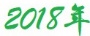 01是、否“长江学者奖励计划”特聘教授42人“211工程”院校02是、否“国家杰出青年科学基金”获得者43人设立研究生院03是、否专任教师中有海（境）外经历累计一年以上的44人网络学院04有、无安全保卫人员45人建立校园网05是、否预防艾滋病教育和性教育相关课程和活动46有、无接入互联网06是（1.拨号、2.ADSL 、3.光纤、4.无线、5.其它）、否校园足球场47个接入互联网出口带宽07（Mbps）11人制足球场48个专科（高职）专业08个7人制足球场 49个本科专业09个5人制足球场 50个硕士学位授权一级学科点10个博物馆51个硕士学位授权二级学科点（不含一级学科覆盖点）11个美术馆52个博士学位授权一级学科点12个音乐厅和剧场53个博士学位授权二级学科点（不含一级学科覆盖点）13个学校附属医院   54个博士后科研流动站14个--建筑面积55平方米国家重点学科（一级）15个--床位数 56个国家重点学科（二级） 16个  --临床教师57人国家重点（培育）学科17个学校简介一、历史沿革：二、院系设置：三、专业设置：四、国家级、省部级研究机构设置：1.实验室：2.研究中心（所）：五、博士后科研流动站：六、定期公开出版的专业刊物：七、学校设立奖学金情况：学校设立奖学金      项，奖励总金额元／年，最低金额　　　元／年。八、主要校办产业： 58省、部级重点学科（一级）18个学校简介一、历史沿革：二、院系设置：三、专业设置：四、国家级、省部级研究机构设置：1.实验室：2.研究中心（所）：五、博士后科研流动站：六、定期公开出版的专业刊物：七、学校设立奖学金情况：学校设立奖学金      项，奖励总金额元／年，最低金额　　　元／年。八、主要校办产业： 58省、部级重点学科（二级）19个学校简介一、历史沿革：二、院系设置：三、专业设置：四、国家级、省部级研究机构设置：1.实验室：2.研究中心（所）：五、博士后科研流动站：六、定期公开出版的专业刊物：七、学校设立奖学金情况：学校设立奖学金      项，奖励总金额元／年，最低金额　　　元／年。八、主要校办产业： 58国家实验室20个学校简介一、历史沿革：二、院系设置：三、专业设置：四、国家级、省部级研究机构设置：1.实验室：2.研究中心（所）：五、博士后科研流动站：六、定期公开出版的专业刊物：七、学校设立奖学金情况：学校设立奖学金      项，奖励总金额元／年，最低金额　　　元／年。八、主要校办产业： 58国家重点实验室21个学校简介一、历史沿革：二、院系设置：三、专业设置：四、国家级、省部级研究机构设置：1.实验室：2.研究中心（所）：五、博士后科研流动站：六、定期公开出版的专业刊物：七、学校设立奖学金情况：学校设立奖学金      项，奖励总金额元／年，最低金额　　　元／年。八、主要校办产业： 58国家工程实验室22个学校简介一、历史沿革：二、院系设置：三、专业设置：四、国家级、省部级研究机构设置：1.实验室：2.研究中心（所）：五、博士后科研流动站：六、定期公开出版的专业刊物：七、学校设立奖学金情况：学校设立奖学金      项，奖励总金额元／年，最低金额　　　元／年。八、主要校办产业： 58国家工程研究中心23个学校简介一、历史沿革：二、院系设置：三、专业设置：四、国家级、省部级研究机构设置：1.实验室：2.研究中心（所）：五、博士后科研流动站：六、定期公开出版的专业刊物：七、学校设立奖学金情况：学校设立奖学金      项，奖励总金额元／年，最低金额　　　元／年。八、主要校办产业： 58国家工程技术研究中心24个学校简介一、历史沿革：二、院系设置：三、专业设置：四、国家级、省部级研究机构设置：1.实验室：2.研究中心（所）：五、博士后科研流动站：六、定期公开出版的专业刊物：七、学校设立奖学金情况：学校设立奖学金      项，奖励总金额元／年，最低金额　　　元／年。八、主要校办产业： 58省、部级设置的研究（院、所、中心）、实验室25个学校简介一、历史沿革：二、院系设置：三、专业设置：四、国家级、省部级研究机构设置：1.实验室：2.研究中心（所）：五、博士后科研流动站：六、定期公开出版的专业刊物：七、学校设立奖学金情况：学校设立奖学金      项，奖励总金额元／年，最低金额　　　元／年。八、主要校办产业： 58定期公开出版的专业刊物数26种学校简介一、历史沿革：二、院系设置：三、专业设置：四、国家级、省部级研究机构设置：1.实验室：2.研究中心（所）：五、博士后科研流动站：六、定期公开出版的专业刊物：七、学校设立奖学金情况：学校设立奖学金      项，奖励总金额元／年，最低金额　　　元／年。八、主要校办产业： 58直属院（系）数27个学校简介一、历史沿革：二、院系设置：三、专业设置：四、国家级、省部级研究机构设置：1.实验室：2.研究中心（所）：五、博士后科研流动站：六、定期公开出版的专业刊物：七、学校设立奖学金情况：学校设立奖学金      项，奖励总金额元／年，最低金额　　　元／年。八、主要校办产业： 58普通本专科在校生中住宿生28人学校简介一、历史沿革：二、院系设置：三、专业设置：四、国家级、省部级研究机构设置：1.实验室：2.研究中心（所）：五、博士后科研流动站：六、定期公开出版的专业刊物：七、学校设立奖学金情况：学校设立奖学金      项，奖励总金额元／年，最低金额　　　元／年。八、主要校办产业： 58普通本专科毕业生一次就业率29%学校简介一、历史沿革：二、院系设置：三、专业设置：四、国家级、省部级研究机构设置：1.实验室：2.研究中心（所）：五、博士后科研流动站：六、定期公开出版的专业刊物：七、学校设立奖学金情况：学校设立奖学金      项，奖励总金额元／年，最低金额　　　元／年。八、主要校办产业： 58授予同等学力申请硕士学位人数30人学校简介一、历史沿革：二、院系设置：三、专业设置：四、国家级、省部级研究机构设置：1.实验室：2.研究中心（所）：五、博士后科研流动站：六、定期公开出版的专业刊物：七、学校设立奖学金情况：学校设立奖学金      项，奖励总金额元／年，最低金额　　　元／年。八、主要校办产业： 58授予同等学力博士学位人数31人学校简介一、历史沿革：二、院系设置：三、专业设置：四、国家级、省部级研究机构设置：1.实验室：2.研究中心（所）：五、博士后科研流动站：六、定期公开出版的专业刊物：七、学校设立奖学金情况：学校设立奖学金      项，奖励总金额元／年，最低金额　　　元／年。八、主要校办产业： 58上学年参加国家学生体质健康标准测试的人数32人学校简介一、历史沿革：二、院系设置：三、专业设置：四、国家级、省部级研究机构设置：1.实验室：2.研究中心（所）：五、博士后科研流动站：六、定期公开出版的专业刊物：七、学校设立奖学金情况：学校设立奖学金      项，奖励总金额元／年，最低金额　　　元／年。八、主要校办产业： 58优秀33人学校简介一、历史沿革：二、院系设置：三、专业设置：四、国家级、省部级研究机构设置：1.实验室：2.研究中心（所）：五、博士后科研流动站：六、定期公开出版的专业刊物：七、学校设立奖学金情况：学校设立奖学金      项，奖励总金额元／年，最低金额　　　元／年。八、主要校办产业： 58良好34人学校简介一、历史沿革：二、院系设置：三、专业设置：四、国家级、省部级研究机构设置：1.实验室：2.研究中心（所）：五、博士后科研流动站：六、定期公开出版的专业刊物：七、学校设立奖学金情况：学校设立奖学金      项，奖励总金额元／年，最低金额　　　元／年。八、主要校办产业： 58及格35人学校简介一、历史沿革：二、院系设置：三、专业设置：四、国家级、省部级研究机构设置：1.实验室：2.研究中心（所）：五、博士后科研流动站：六、定期公开出版的专业刊物：七、学校设立奖学金情况：学校设立奖学金      项，奖励总金额元／年，最低金额　　　元／年。八、主要校办产业： 58不及格36人学校简介一、历史沿革：二、院系设置：三、专业设置：四、国家级、省部级研究机构设置：1.实验室：2.研究中心（所）：五、博士后科研流动站：六、定期公开出版的专业刊物：七、学校设立奖学金情况：学校设立奖学金      项，奖励总金额元／年，最低金额　　　元／年。八、主要校办产业： 58中国科学院院士（人事关系在本校）37人学校简介一、历史沿革：二、院系设置：三、专业设置：四、国家级、省部级研究机构设置：1.实验室：2.研究中心（所）：五、博士后科研流动站：六、定期公开出版的专业刊物：七、学校设立奖学金情况：学校设立奖学金      项，奖励总金额元／年，最低金额　　　元／年。八、主要校办产业： 58中国工程院院士（人事关系在本校）38人学校简介一、历史沿革：二、院系设置：三、专业设置：四、国家级、省部级研究机构设置：1.实验室：2.研究中心（所）：五、博士后科研流动站：六、定期公开出版的专业刊物：七、学校设立奖学金情况：学校设立奖学金      项，奖励总金额元／年，最低金额　　　元／年。八、主要校办产业： 58“千人计划”入选者39人学校简介一、历史沿革：二、院系设置：三、专业设置：四、国家级、省部级研究机构设置：1.实验室：2.研究中心（所）：五、博士后科研流动站：六、定期公开出版的专业刊物：七、学校设立奖学金情况：学校设立奖学金      项，奖励总金额元／年，最低金额　　　元／年。八、主要校办产业： 58“青年千人计划”入选者40人学校简介一、历史沿革：二、院系设置：三、专业设置：四、国家级、省部级研究机构设置：1.实验室：2.研究中心（所）：五、博士后科研流动站：六、定期公开出版的专业刊物：七、学校设立奖学金情况：学校设立奖学金      项，奖励总金额元／年，最低金额　　　元／年。八、主要校办产业： 58“长江学者奖励计划”讲座教授41人数据核查结果说明及建议：59   专业名称自主专业名称专业代码年制毕业生数招生数招生数招生数招生数在校生数在校生数在校生数在校生数在校生数预计毕业生数   专业名称自主专业名称专业代码年制毕业生数计其中：其中：其中：合计一年级二年级三年级四年级及以上预计毕业生数   专业名称自主专业名称专业代码年制毕业生数计应届毕业生春季招生预科生转入合计一年级二年级三年级四年级及以上预计毕业生数甲乙丙丁1234567891011普通专科生普通专科生41100   其中：女   其中：女411002   专业名称自主专业名称专业代码年制毕业生数招生数招生数招生数招生数在校生数在校生数在校生数在校生数在校生数预计毕业生数   专业名称自主专业名称专业代码年制毕业生数计其中：其中：其中：合计一年级二年级三年级四年级及以上预计毕业生数   专业名称自主专业名称专业代码年制毕业生数计应届毕业生春季招生预科生转入合计一年级二年级三年级四年级及以上预计毕业生数甲乙丙丁1234567891011普通专科生普通专科生41100   其中：女   其中：女411002高中起点专科高中起点专科41101茶艺……茶艺……411015101120……3对口招收中职生对口招收中职生41102茶艺……茶艺……411025101120……3五年制高职转入五年制高职转入41103茶艺……茶艺……411035101120……2   专业名称自主专业名称专业代码年制毕业生数授予学位数招生数招生数招生数招生数在校生数在校生数在校生数在校生数在校生数在校生数预计毕业生数   专业名称自主专业名称专业代码年制毕业生数授予学位数计其中：其中：其中：合计一年级二年级三年级四年级五年级及以上预计毕业生数   专业名称自主专业名称专业代码年制毕业生数授予学位数计应届毕业生春季招生预科生转入合计一年级二年级三年级四年级五年级及以上预计毕业生数甲乙丙丁12345678910111213普通本科生普通本科生42100其中：女其中：女421002   专业名称自主专业名称专业代码年制毕业生数授予学位数招生数招生数招生数招生数在校生数在校生数在校生数在校生数在校生数在校生数预计毕业生数   专业名称自主专业名称专业代码年制毕业生数授予学位数计其中：其中：其中：合计一年级二年级三年级四年级五年级及以上预计毕业生数   专业名称自主专业名称专业代码年制毕业生数授予学位数计应届毕业生春季招生预科生转入合计一年级二年级三年级四年级五年级及以上预计毕业生数甲乙丙丁12345678910111213普通本科生普通本科生42100 其中：女其中：女421002高中起点本科高中起点本科42101哲学……哲学……421010101010……4专科起点本科专科起点本科42102哲学……哲学……421020101010……2第二学士学位第二学士学位42103哲学……哲学……421030101010……2专业名称自主专业名称专业代码年制毕业生数招生数在校生数在校生数在校生数在校生数在校生数预计毕业生数专业名称自主专业名称专业代码年制毕业生数招生数合计一年级二年级三年级四年级及以上预计毕业生数甲乙丙丁12345678成人专科生成人专科生41200   其中：女   其中：女412002专业名称自主专业名称专业代码年制毕业生数招生数在校生数在校生数在校生数在校生数在校生数预计毕业生数专业名称自主专业名称专业代码年制毕业生数招生数合计一年级二年级三年级四年级及以上预计毕业生数甲乙丙丁12345678成人专科生成人专科生41200   其中：女   其中：女412002函授专科函授专科41210         其中：女         其中：女412102高中起点专科高中起点专科41211茶艺……茶艺……412115101120……3专科第二学历专科第二学历41212茶艺……茶艺……412125101120……3业余专科业余专科41220         其中：女         其中：女412202高中起点专科高中起点专科41221茶艺……茶艺……412215101120……3专科第二学历专科第二学历41222茶艺……茶艺……412225101120……3脱产专科脱产专科41230         其中：女         其中：女412302高中起点专科高中起点专科41231茶艺……茶艺……412315101120……3专科第二学历专科第二学历41232茶艺……茶艺……412325101120……3专业名称自主专业名称专业代码年制毕业生数授予学位数招生数在校生数在校生数在校生数在校生数在校生数在校生数在校生数预计毕业生数专业名称自主专业名称专业代码年制毕业生数授予学位数招生数合计一年级二年级三年级四年级五年级六年级及以上预计毕业生数甲乙丙丁1234567891011成人本科生成人本科生42200   其中：女   其中：女422002专业名称自主专业名称专业代码年制毕业生数授予学位数招生数在校生数在校生数在校生数在校生数在校生数在校生数在校生数预计毕业生数专业名称自主专业名称专业代码年制毕业生数授予学位数招生数合计一年级二年级三年级四年级五年级六年级及以上预计毕业生数甲乙丙丁1234567891011成人本科生成人本科生42200   其中：女   其中：女422002函授本科函授本科42210         其中：女         其中：女422102高中起点本科高中起点本科42211哲学……哲学……422110101011……5专科起点本科专科起点本科42212哲学……哲学……422120101011……3业余本科业余本科42220         其中：女         其中：女422202高中起点本科高中起点本科42221哲学……哲学……422210101011……5专科起点本科专科起点本科42222哲学……哲学……422220101011……3脱产本科脱产本科42230         其中：女         其中：女422302高中起点本科高中起点本科42231哲学……哲学……422310101011……4专科起点本科专科起点本科42232哲学……哲学……422320101011……3   专业名称自主专业名称专业代码毕业生数招生数招生数在校生数   专业名称自主专业名称专业代码毕业生数计春季招生在校生数甲乙丙1234网络专科生网络专科生41300其中：女其中：女413002   专业名称自主专业名称专业代码毕业生数招生数招生数在校生数   专业名称自主专业名称专业代码毕业生数计春季招生在校生数甲乙丙1234网络专科生网络专科生41300其中：女其中：女413002高中起点专科高中起点专科41301茶艺……茶艺……413015101120……   专业名称自主专业名称专业代码毕业生数授予学位数招生数招生数在校生数   专业名称自主专业名称专业代码毕业生数授予学位数计春季招生在校生数甲乙丙12345网络本科生网络本科生42300其中：女其中：女423002   专业名称自主专业名称专业代码毕业生数授予学位数招生数招生数在校生数   专业名称自主专业名称专业代码毕业生数授予学位数计春季招生在校生数甲乙丙12345网络本科生网络本科生42300其中：女其中：女423002高中起点本科高中起点本科42301哲学……哲学……423010101011……专科起点本科专科起点本科42302哲学……哲学……423020101011……专业名称自主专业名称专业代码年制毕业生数授予学位数招生数招生数在校生数在校生数在校生数在校生数在校生数在校生数预计毕业生数专业名称自主专业名称专业代码年制毕业生数授予学位数计其中：应届毕业生合计一年级二年级三年级四年级五年级及以上预计毕业生数甲乙丙丁1234567891011硕士研究生硕士研究生43100  其中：女  其中：女431002专业名称自主专业名称专业代码年制毕业生数授予学位数招生数招生数在校生数在校生数在校生数在校生数在校生数在校生数预计毕业生数专业名称自主专业名称专业代码年制毕业生数授予学位数计 其中：应届毕业生合计一年级二年级三年级四年级五年级及以上预计毕业生数甲乙丙丁1234567891011硕士研究生硕士研究生43100其中:女其中:女431002学术学位硕士研究生学术学位硕士研究生研究生43110其中：女其中：女431102国家任务学术学位硕士研究生国家任务学术学位硕士研究生43111哲学……哲学……43111010101……3  委托培养学术学位硕士研究生  委托培养学术学位硕士研究生43112哲学……哲学……43112010101……3自筹经费学术学位硕士研究生        自筹经费学术学位硕士研究生43113哲学……哲学……43113010101……3全日制学术学位非定向硕士研究生全日制学术学位非定向硕士研究生43114哲学……哲学……43114010101……3全日制学术学位定向硕士研究生全日制学术学位定向硕士研究生43115哲学……哲学……43115010101……3非全日制学术学位非定向硕士研究生非全日制学术学位非定向硕士研究生43116哲学……哲学……43116010101……3非全日制学术学位定向硕士研究生非全日制学术学位定向硕士研究生43117哲学……哲学……43117010101……3专业学位硕士研究生专业学位硕士研究生43120    其中：女    其中：女431202国家任务专业学位硕士研究生国家任务专业学位硕士研究生43121  法律专业学位……  法律专业学位……43121035100……3委托培养专业学位硕士研究生委托培养专业学位硕士研究生43122  法律专业学位……  法律专业学位……43122035100……2自筹经费专业学位硕士研究生自筹经费专业学位硕士研究生43123  法律专业学位……  法律专业学位……43123035100……2全日制专业学位非定向硕士研究生全日制专业学位非定向硕士研究生43124法律专业学位……法律专业学位……43124035100……2全日制专业学位定向硕士研究生全日制专业学位定向硕士研究生43125法律专业学位……法律专业学位……43125035100……2非全日制专业学位非定向硕士研究生非全日制专业学位非定向硕士研究生43126法律专业学位……法律专业学位……43126035100……2非全日制专业学位定向硕士研究生非全日制专业学位定向硕士研究生43127法律专业学位……法律专业学位……43127035100……2专业名称自主专业名称专业代码年制毕业生数授予学位数招生数招生数在校生数在校生数在校生数在校生数在校生数在校生数预计毕业生数专业名称自主专业名称专业代码年制毕业生数授予学位数计其中：应届毕业生合计一年级二年级三年级四年级五年级及以上预计毕业生数甲乙丙丁1234567891011博士研究生博士研究生43200  其中：女  其中：女432002专业名称自主专业名称专业代码年制毕业生数授予学位数招生数招生数在校生数在校生数在校生数在校生数在校生数在校生数预计毕业生数专业名称自主专业名称专业代码年制毕业生数授予学位数计 其中：应届毕业生合计一年级二年级三年级四年级 五年级及以上预计毕业生数甲乙丙丁1234567891011博士研究生博士研究生43200其中:女其中:女432002学术学位博士研究生学术学位博士研究生43210其中：女其中：女432102国家任务学术学位博士研究生国家任务学术学位博士研究生43211哲学……哲学……43211010101……5  委托培养学术学位博士研究生  委托培养学术学位博士研究生43212哲学……哲学……43212010101……3        自筹经费学术学位博士研究生        自筹经费学术学位博士研究生43213哲学……哲学……43213010101……3全日制学术学位非定向博士研究生全日制学术学位非定向博士研究生43214哲学……哲学……43211010101……5全日制学术学位定向博士研究生全日制学术学位定向博士研究生43215哲学……哲学……43211010101……3非全日制学术学位非定向博士研究生非全日制学术学位非定向博士研究生43216哲学……哲学……43211010101……3非全日制学术学位定向博士研究生非全日制学术学位定向博士研究生43217哲学……哲学……43211010101……3专业学位博士研究生专业学位博士研究生43220   其中：女   其中：女432202国家任务专业学位博士研究生国家任务专业学位博士研究生43221  法律专业学位……  法律专业学位……43221035100……3委托培养专业学位博士研究生委托培养专业学位博士研究生43222  法律专业学位……  法律专业学位……43222035100……3自筹经费专业学位博士研究生自筹经费专业学位博士研究生43223法律专业学位……法律专业学位……43223035100……3全日制专业学位非定向博士研究生全日制专业学位非定向博士研究生43224  法律专业学位……  法律专业学位……43221035100……3全日制专业学位定向博士研究生全日制专业学位定向博士研究生43225  法律专业学位……  法律专业学位……43221035100……3非全日制专业学位非定向博士研究生非全日制专业学位非定向博士研究生43226  法律专业学位……  法律专业学位……43221035100……3非全日制专业学位定向博士研究生非全日制专业学位定向博士研究生43227  法律专业学位……  法律专业学位……43221035100……3编号合计17岁及以下18岁19岁20岁21岁22岁23岁24岁25岁26岁27岁28岁29岁30岁31岁及以上甲乙12345678910111213141516总计01其中：女02普通专科生03    其中：女04普通本科生05    其中：女06成人专科生07    其中：女08成人本科生09    其中：女10网络专科生11    其中：女12网络本科生13    其中：女14硕士研究生15    其中：女16博士研究生17其中：女18编号招生数招生数招生数在校生数在校生数在校生数在校生数在校生数在校生数在校生数在校生数在校生数编号合计普通专科生普通本科生合计普通专科生普通本科生成人专科生成人本科生网络专科生网络本科生硕士研究生博士研究生甲乙123456789101112总计01北京市02天津市03河北省04山西省05内蒙古06辽宁省07吉林省08黑龙江09上海市10江苏省11浙江省12安徽省13福建省14江西省15山东省16河南省17湖北省18湖南省19广东省20广西21海南省22重庆市23四川省24贵州省25云南省26西藏27陕西省28甘肃省29青海省30宁夏31新疆32港澳台侨33编号上学年初报表在校生数增加学生数增加学生数增加学生数增加学生数增加学生数减少学生数减少学生数减少学生数减少学生数减少学生数减少学生数减少学生数减少学生数减少学生数本学年初报表在校生数编号上学年初报表在校生数合计招生复学转入其他合计毕业结业休学退学开除死亡转出其他本学年初报表在校生数甲乙12345678910111213141516总计01普通本科、专科生 02普通专科生 03普通本科生 04成人本科、专科生05成人专科生06成人本科生07网络本科、专科生08网络专科生09网络本科生10研究生11硕士研究生12博士研究生13编号合计患病停学实践（求职）贫困学习成绩不好出国其他编号合计患病停学实践（求职）贫困学习成绩不好出国其他甲乙1234567总计01普通本科、专科生 02普通专科生 03普通本科生 04成人本科、专科生05成人专科生06成人本科生07网络本科、专科生08网络专科生09网络本科生10研究生11硕士研究生12博士研究生13编号共产党员共青团员民主党派华侨港澳台少数民族残疾人甲乙1234567总计01普通本科、专科生 02普通专科生 03普通本科生 04成人本科、专科生05成人专科生06成人本科生07网络本科、专科生08网络专科生09网络本科生10研究生11硕士研究生12博士研究生13专业名称自主专业名称专业代码年制授予学位数招生数在校生数在校生数在校生数在校生数专业名称自主专业名称专业代码年制授予学位数招生数合计一年级二年级三年级及以上甲乙丙丁123456硕士学位学生硕士学位学生44200其中：女其中：女442002专业名称自主专业名称专业代码年制授予学位数招生数在校生数在校生数在校生数在校生数专业名称自主专业名称专业代码年制授予学位数招生数合计一年级二年级三年级及以上甲乙丙丁123456硕士学位学生硕士学位学生44200其中：女其中：女442002学术学位硕士学术学位硕士44210其中：女其中：女442102哲学……哲学……44210010101……3 专业学位硕士专业学位硕士44220其中：女其中：女442202法律专业学位……法律专业学位……44220035100……2编号集中培训（班数）培训时间（学时）培训时间（学时）培训时间（学时）培训时间（学时）结业生数结业生数结业生数结业生数结业生数结业生数结业生数结业生数注册学生数注册学生数编号集中培训（班数）计集中培训远程培训跟岗实践计计计计其中：女其中：女其中：女其中：女计其中：女编号集中培训（班数）计集中培训远程培训跟岗实践计集中培训远程培训跟岗实践计集中培训远程培训跟岗实践计其中：女甲甲乙123456789101112131415自考助学班自考助学班01普通预科生普通预科生02研究生课程进修班研究生课程进修班03进修及培训进修及培训04其中资格证书培训05其中岗位证书培训06其中一年以上07党政管理培训党政管理培训08企业经营管理培训企业经营管理培训09专业技术培训专业技术培训10  其中：幼儿园教师  其中：幼儿园教师11        中小学教师        中小学教师12        中职学校教师        中职学校教师13        高等教育学校教师        高等教育学校教师14职业技能培训职业技能培训15其中：农村劳动者 其中：农村劳动者 16进城务工人员 进城务工人员 17其他培训其他培训18  其中：学生  其中：学生19老年人老年人20编号毕（结）业生数授予学位数招生数招生数在校（注册）生数在校（注册）生数在校（注册）生数在校（注册）生数在校（注册）生数在校（注册）生数编号毕（结）业生数授予学位数计其中：春季招生合计第一年第二年第三年第四年第五年及以上甲甲乙12345678910总计总计01其中：女其中：女02按学历分小计03按学历分专科04按学历分本科05按学历分硕士研究生06按学历分博士研究生 07培训培训08按大洲分亚洲09按大洲分非洲10按大洲分欧洲11按大洲分北美洲12按大洲分南美洲13按大洲分大洋洲14按经费来源分国际组织资助15按经费来源分中国政府资助16按经费来源分本国政府资助17按经费来源分学校间交换18按经费来源分自费19编号教职工数教职工数教职工数教职工数教职工数教职工数教职工数教职工数教职工数聘请校外教师离退休人员附属中小学幼儿园教职工集体所有制人员编号合计校本部教职工校本部教职工校本部教职工校本部教职工校本部教职工科研机构人员校办企业职工其他附设机构人员聘请校外教师离退休人员附属中小学幼儿园教职工集体所有制人员编号合计计专任教师行政人员教辅人员工勤人员科研机构人员校办企业职工其他附设机构人员聘请校外教师离退休人员附属中小学幼儿园教职工集体所有制人员甲甲乙12345678910111213总计总计01其中：女其中：女02正高级正高级03副高级副高级04中级中级05初级初级06未定职级未定职级07其中聘任制小计08其中聘任制其中：女09其中聘任制正高级10其中聘任制副高级11其中聘任制中级12其中聘任制初级13其中聘任制未定职级14编号本学年授课专任教师本学年授课专任教师本学年授课专任教师本学年授课专任教师本学年授课聘请校外教师本学年授课聘请校外教师本学年授课聘请校外教师本学年授课聘请校外教师本学年不授课专任教师本学年不授课专任教师本学年不授课专任教师本学年不授课专任教师本学年不授课专任教师编号合计公共课基础课专业课专业课合计公共课基础课专业课专业课合计进修科研病休其他编号合计公共课基础课计其中：双师型合计公共课基础课计其中：双师型合计进修科研病休其他甲乙12345678910111213总计01 其中：女02正高级03副高级04中级05初级06未定职级07编号合计合计合计博士研究生博士研究生博士研究生硕士研究生硕士研究生硕士研究生本科本科本科专科及以下专科及以下专科及以下编号计其中：获学位其中：获学位计其中：获学位其中：获学位计其中：获学位其中：获学位计其中：获学位其中：获学位计其中：获学位其中：获学位编号计博士硕士计博士硕士计博士硕士计博士硕士计博士硕士甲乙1234567891011121314151.专任教师01其中：女02正高级03副高级04中级05初级06未定职级072.聘请校外教师08其中：女09外籍教师10其他高校教师11正高级12副高级13中级14初级15未定职级16编号合计29岁及以下30-34岁35-39岁40-44岁45-49岁50-54岁55-59岁60-64岁65岁及以上甲甲乙12345678910总计总计01 其中：女 其中：女02             获博士学位             获博士学位03获硕士学位获硕士学位04按专业技术职务分正高级05按专业技术职务分副高级06按专业技术职务分中级07按专业技术职务分初级08按专业技术职务分未定职级09按学历（学位）分博士研究生10按学历（学位）分其中获博士学位11按学历（学位）分获硕士学位12按学历（学位）分硕士研究生13按学历（学位）分其中获博士学位14按学历（学位）分获硕士学位15按学历（学位）分本科16按学历（学位）分其中获博士学位17按学历（学位）分获硕士学位18按学历（学位）分专科及以下19按学历（学位）分其中获博士学位20按学历（学位）分获硕士学位21编号合计正高级副高级中级初级未定职级甲乙123456总计01其中：女02哲学03经济学04法学05教育学06其中：体育07    文学08      其中：外语09    历史学10    理学11    工学12      其中：计算机13    农学14      其中：林学15医学16    管理学17    艺术学18编号上学年初报表专任教师数增加教师数增加教师数增加教师数增加教师数增加教师数增加教师数增加教师数增加教师数减少教师数减少教师数减少教师数减少教师数减少教师数减少教师数本学年初报表专任教师数编号上学年初报表专任教师数合计录用毕业生录用毕业生录用毕业生调入调入校内变动其他合计自然减员调出校内变动辞职其他本学年初报表专任教师数编号上学年初报表专任教师数合计计其中：研究生其中：研究生计其中：外校校内变动其他合计自然减员调出校内变动辞职其他本学年初报表专任教师数编号上学年初报表专任教师数合计计计其中：本校毕业计其中：外校校内变动其他合计自然减员调出校内变动辞职其他本学年初报表专任教师数甲乙12345678910111213141516总计01   其中：女02编号专任教师（人）合计合计国内国内国内国内国内国内国（境）外国（境）外国（境）外国（境）外国（境）外国（境）外编号专任教师（人）专任教师（人次）培训时间（学时）集中培训集中培训远程培训远程培训跟岗实践跟岗实践集中培训集中培训远程培训远程培训跟岗实践跟岗实践编号专任教师（人）专任教师（人次）培训时间（学时）专任教师（人次）培训时间（学时）专任教师（人次）培训时间（学时）专任教师（人次）培训时间（学时）专任教师（人次）培训时间（学时）专任教师（人次）培训时间（学时）专任教师（人次）培训时间（学时）甲乙123456789101112131415总计01  其中：女02正高级03副高级04中级05初级06未定职级07编号合计29岁及以下30-34岁35-39岁40-44岁45-49岁50-54岁55-59岁60-64岁65岁及以上甲甲乙12345678910总计总计01其中：女其中：女02按专业技术职务分正高级03按专业技术职务分副高级04按专业技术职务分中级05按指导关系分博士导师06按指导关系分其中：女07按指导关系分硕士导师08按指导关系分其中：女09按指导关系分博士、硕士导师10按指导关系分其中：女11编号共产党员共青团员民主党派华侨港澳台少数民族甲乙123456教职工 01其中：女02专任教师 03其中：女04编号学校产权校舍建筑面积学校产权校舍建筑面积学校产权校舍建筑面积学校产权校舍建筑面积正在施工校舍建筑面积非学校产权校舍建筑面积非学校产权校舍建筑面积非学校产权校舍建筑面积编号计其中其中其中正在施工校舍建筑面积合计独立使用共同使用编号计危房当年新增校舍被外单位借用正在施工校舍建筑面积合计独立使用共同使用甲乙12345678总计01一、教学科研及辅助用房02      教室03      图书馆04实验室、实习场所05      专用科研用房06      体育馆07会堂08二、行政办公用房09三、生活用房10      学生宿舍（公寓）11      学生食堂12      教工宿舍（公寓）13      教工食堂14生活福利及附属用房15四、教工住宅16五、其他用房17编号占地面积（平方米）占地面积（平方米）占地面积（平方米）图书（万册）图书（万册）计算机数（台）计算机数（台）计算机数（台）教室（间）教室（间）固定资产总值（万元）固定资产总值（万元）固定资产总值（万元）固定资产总值（万元）固定资产总值（万元）编号计其中：其中：计其中：当年新增计其中：教学用计算机其中：教学用计算机计其中：网络多媒体教室计其中：教学、科研仪器设备资产值其中：教学、科研仪器设备资产值其中：信息化设备资产值其中：信息化设备资产值编号计绿化用地面积运动场地面积计其中：当年新增计计其中：平板电脑计其中：网络多媒体教室计计 其中：当年新增计其中：软件甲乙123456789101112131415学校产权01非学校产权021.独立使用032.共同使用04编号网络信息点数（个）网络信息点数（个）上网课程数（门）电子邮件系统用户数（个）管理信息系统数据总量（GB）数字资源量 数字资源量 数字资源量 数字资源量 信息化培训人次（人次）信息化工作人员数（人）编号计其中：无线接入上网课程数（门）电子邮件系统用户数（个）管理信息系统数据总量（GB）电子图书（册）电子期刊（册）学位论文（册）音视频（小时）信息化培训人次（人次）信息化工作人员数（人）甲乙1234567891011总计01编号产权证书号及顺序号合计教学科研及辅助用房行政办公用房生活用房教工住宅其他用房甲乙1234567一、学校产权校舍建筑面积小计100产权证书号101…199二、以学校名义立项并已竣工，但未取得房屋所有权证的校舍建筑面积小计200建设规划许可证号和施工许可证号201…299三、非学校产权独立使用校舍建筑面积小计300产权归属类别400独立学院中高校的产权校舍建筑面积小计401独立学院中高校的产权校舍建筑……499独立学院中高校的产权校舍建筑500独立学院中出资方的产权校舍建筑面积小计---501独立学院中出资方的产权校舍建筑……599独立学院中出资方的产权校舍建筑600民办高校出资方提供的产权校舍建筑面积小计601民办高校出资方提供的产权校舍建筑……699民办高校出资方提供的产权校舍建筑700借、租用其他单位的校舍建筑面积小计701借、租用其他单位的校舍建筑……799借、租用其他单位的校舍建筑编号国有土地使用证号及说明面积甲乙12一、学校产权占地面积小计100国有土地使用证号101… 199二、土地已购置，但未取得国有土地使用证的占地面积小计200国有土地规划许可证号201… 299三、非学校产权独立使用占地面积小计300产权归属类别400独立学院中高校的土地面积小计401独立学院中高校的土地……499独立学院中高校的土地500独立学院中出资方的土地面积小计501独立学院中出资方的土地……599独立学院中出资方的土地600民办高校出资方提供的土地面积小计601民办高校出资方提供的土地……699民办高校出资方提供的土地700借、租用其他单位的土地面积小计701借、租用其他单位的土地……799借、租用其他单位的土地编号合计其中：女本专科生专职辅导员本专科生专职辅导员本专科生专职辅导员本专科生专职辅导员本专科生专职辅导员本专科生专职辅导员研究生专职辅导员研究生专职辅导员研究生专职辅导员研究生专职辅导员研究生专职辅导员研究生专职辅导员编号合计其中：女计19岁及以下20-29岁30-39岁40-49岁50岁以上计19岁以下20-29岁30-39岁40-49岁50岁及以上甲甲乙1234567891011121314总计总计01其中：女其中：女02按行政职务分正处级03按行政职务分副处级04按行政职务分正科级05按行政职务分副科级及以下06按专业技术职务分正高级07按专业技术职务分副高级08按专业技术职务分中级09按专业技术职务分初级10按专业技术职务分未定职级11按学历分博士研究生12按学历分硕士研究生13按学历分本科14按学历分专科及以下15编号合计其中：女其中：持有资格证书按工作年限分按工作年限分按工作年限分按工作年限分编号合计其中：女其中：持有资格证书4年及以下5-10年11-20年21年及以上甲甲乙1　234567总计总计01其中：女其中：女02按专业技术职务分正高级03按专业技术职务分副高级04按专业技术职务分中级05按专业技术职务分初级06按专业技术职务分未定职级07按学历分博士研究生08按学历分硕士研究生09按学历分本科10按学历分专科及以下11编号普通专科生普通专科生普通专科生普通专科生普通专科生普通专科生普通专科生普通专科生普通专科生普通专科生普通专科生普通专科生普通专科生普通专科生普通专科生普通专科生普通预科生普通预科生编号录取数录取数录取数录取数录取数录取数生源类别生源类别生源类别生源类别生源类别生源类别生源类别生源类别生源类别生源类别普通预科生普通预科生编号合计合计其中其中其中其中普通高中普通高中普通高中普通高中中职 中职 中职 中职 其他 其他 普通预科生普通预科生编号合计合计预科生转入预科生转入五年制高职转入五年制高职转入应届毕业生应届毕业生往届毕业生往届毕业生应届毕业生应届毕业生往届毕业生往届毕业生其他 其他 普通预科生普通预科生编号计农村计农村计农村计农村计农村计农村计农村计农村计农村甲乙123456789101112131415161718总计01北京市02天津市03河北省04山西省05内蒙古06辽宁省07吉林省08黑龙江09上海市10江苏省11浙江省12安徽省13福建省14江西省15山东省16河南省17湖北省18湖南省19广东省20广西21海南省22重庆市23四川省24贵州省25云南省26西藏27陕西省28甘肃省29青海省30宁夏31新疆32内地新疆班33内地西藏班34港澳台侨35编号普通本科生普通本科生普通本科生普通本科生普通本科生普通本科生普通本科生普通本科生普通本科生普通本科生普通本科生普通本科生普通本科生普通本科生普通本科生普通本科生普通本科生普通本科生普通预科生普通预科生编号录取数录取数录取数录取数录取数录取数录取数录取数生源类别生源类别生源类别生源类别生源类别生源类别生源类别生源类别生源类别生源类别普通预科生普通预科生编号合计合计其中其中其中其中其中其中普通高中普通高中普通高中普通高中中职 中职 中职 中职 其他 其他 普通预科生普通预科生编号合计合计预科生转入预科生转入专升本学生专升本学生第二学士学位第二学士学位应届毕业生应届毕业生往届毕业生往届毕业生应届毕业生应届毕业生往届毕业生往届毕业生其他 其他 普通预科生普通预科生编号计农村计农村计农村计农村计农村计农村计农村计农村计农村计农村甲乙1234567891011121314151617181920总计01北京市02天津市03河北省04山西省05内蒙古06辽宁省07吉林省08黑龙江09上海市10江苏省11浙江省12安徽省13福建省14江西省15山东省16河南省17湖北省18湖南省19广东省20广西21海南省22重庆市23四川省24贵州省25云南省26西藏27陕西省28甘肃省29青海省30宁夏31新疆32内地新疆班33内地西藏班34港澳台侨35编号普通专科生普通专科生普通专科生普通专科生普通专科生普通专科生普通专科生普通专科生普通专科生普通专科生普通专科生普通专科生普通专科生普通专科生普通专科生普通专科生普通预科生普通预科生编号招生数招生数招生数招生数招生数招生数生源类别生源类别生源类别生源类别生源类别生源类别生源类别生源类别生源类别生源类别普通预科生普通预科生编号合计合计其中其中其中其中普通高中普通高中普通高中普通高中中职 中职 中职 中职 其他 其他 普通预科生普通预科生编号合计合计预科生转入预科生转入五年制高职转入五年制高职转入应届毕业生应届毕业生往届毕业生往届毕业生应届毕业生应届毕业生往届毕业生往届毕业生其他 其他 普通预科生普通预科生编号计农村计农村计农村计农村计农村计农村计农村计农村计农村甲乙123456789101112131415161718总计01北京市02天津市03河北省04山西省05内蒙古06辽宁省07吉林省08黑龙江09上海市10江苏省11浙江省12安徽省13福建省14江西省15山东省16河南省17湖北省18湖南省19广东省20广西21海南省22重庆市23四川省24贵州省25云南省26西藏27陕西省28甘肃省29青海省30宁夏31新疆32内地新疆班33内地西藏班34港澳台侨35编号普通本科生普通本科生普通本科生普通本科生普通本科生普通本科生普通本科生普通本科生普通本科生普通本科生普通本科生普通本科生普通本科生普通本科生普通本科生普通本科生普通本科生普通本科生普通预科生普通预科生编号招生数招生数招生数招生数招生数招生数招生数招生数生源类别生源类别生源类别生源类别生源类别生源类别生源类别生源类别生源类别生源类别普通预科生普通预科生编号合计合计其中其中其中其中其中其中普通高中普通高中普通高中普通高中中职 中职 中职 中职 其他 其他 普通预科生普通预科生编号合计合计预科生转入预科生转入专升本学生专升本学生第二学士学位第二学士学位应届毕业生应届毕业生往届毕业生往届毕业生应届毕业生应届毕业生往届毕业生往届毕业生其他 其他 普通预科生普通预科生编号计农村计农村计农村计农村计农村计农村计农村计农村计农村计农村甲乙1234567891011121314151617181920总计01北京市02天津市03河北省04山西省05内蒙古06辽宁省07吉林省08黑龙江09上海市10江苏省11浙江省12安徽省13福建省14江西省15山东省16河南省17湖北省18湖南省19广东省20广西21海南省22重庆市23四川省24贵州省25云南省26西藏27陕西省28甘肃省29青海省30宁夏31新疆32内地新疆班33内地西藏班34港澳台侨35专业代码专业名称010000学科门类：哲学010100哲学类010101哲学010102逻辑学010103宗教学010104伦理学0101TP哲学类专业020000学科门类：经济学020100经济学类020101经济学020102经济统计学020103国民经济管理020104资源与环境经济学020105商务经济学020106能源经济020107劳动经济学020108经济工程0201TP经济学类专业020200财政学类020201财政学020202税收学0202TP财政学类专业020300金融学类020301金融学020302金融工程020303保险学020304投资学020305金融数学020306信用管理020307经济与金融020308精算学020309互联网金融020310金融科技0203TP金融学类专业020400经济与贸易类020401国际经济与贸易020402贸易经济0204TP经济与贸易类专业030000学科门类：法学030100法学类030101法学030102知识产权030103监狱学0301TP法学类专业030200政治学类030201政治学与行政学030202国际政治030203外交学030204国际事务与国际关系030205政治学、经济学与哲学0302TP政治学类专业030300社会学类030301社会学030302社会工作030303人类学030304女性学030305家政学0303TP社会学类专业030400民族学类030401民族学0304TP民族学类专业030500马克思主义理论类030501科学社会主义030502中国共产党历史030503思想政治教育0305TP马克思主义理论类专业030600公安学类030601治安学030602侦查学030603边防管理030604禁毒学030605警犬技术030606经济犯罪侦查030607边防指挥030608消防指挥030609警卫学030610公安情报学030611犯罪学030612公安管理学030613涉外警务030614国内安全保卫030615警务指挥与战术030616技术侦查学030617海警执法0306TP公安学类专业040000学科门类：教育学040100教育学类040101教育学040102科学教育040103人文教育040104教育技术学040105艺术教育040106学前教育040107小学教育040108特殊教育040109华文教育040110教育康复学040111卫生教育0401TP教育学类专业040200体育学类040201体育教育040202运动训练040203社会体育指导与管理040204武术与民族传统体育040205运动人体科学040206运动康复040207休闲体育040208体能训练040209冰雪运动0402TP体育学类专业050000学科门类：文学050100中国语言文学类050101汉语言文学050102汉语言050103汉语国际教育050104中国少数民族语言文学050105古典文献学050106应用语言学050107秘书学050108中国语言与文化050109手语翻译0501TP中国语言文学类专业050200外国语言文学类050201英语050202俄语050203德语050204法语050205西班牙语050206阿拉伯语050207日语050208波斯语050209朝鲜语050210菲律宾语050211梵语巴利语050212印度尼西亚语050213印地语050214柬埔寨语050215老挝语050216缅甸语050217马来语050218蒙古语050219僧伽罗语050220泰语050221乌尔都语050222希伯来语050223越南语050224豪萨语050225斯瓦希里语050226阿尔巴尼亚语050227保加利亚语050228波兰语050229捷克语050230斯洛伐克语050231罗马尼亚语050232葡萄牙语050233瑞典语050234塞尔维亚语050235土耳其语050236希腊语050237匈牙利语050238意大利语050239泰米尔语050240普什图语050241世界语050242孟加拉语050243尼泊尔语050244克罗地亚语050245荷兰语050246芬兰语050247乌克兰语050248挪威语050249丹麦语050250冰岛语050251爱尔兰语050252拉脱维亚语050253立陶宛语050254斯洛文尼亚语050255爱沙尼亚语050256马耳他语050257哈萨克语050258乌兹别克语050259祖鲁语050260拉丁语050261翻译050262商务英语050263阿姆哈拉语050264吉尔吉斯语050265索马里语050266土库曼语050267加泰罗尼亚语050268约鲁巴语050269亚美尼亚语050270马达加斯加语050271格鲁吉亚语050272阿塞拜疆语050273阿非利卡语050274马其顿语050275塔吉克语050276茨瓦纳语050277恩德贝莱语050278科摩罗语050279克里奥尔语050280绍纳语050281提格雷尼亚语050282白俄罗斯语050283毛利语050284汤加语050285萨摩亚语050286库尔德语050287比斯拉马语050288达里语050289德顿语050290迪维希语050291斐济语050292库克群岛毛利语050293隆迪语050294卢森堡语050295卢旺达语050296纽埃语050297皮金语050298切瓦语050299塞苏陀语05020A桑戈语0502TP外国语言文学类专业050300新闻传播学类050301新闻学050302广播电视学050303广告学050304传播学050305编辑出版学050306网络与新媒体050307数字出版050308时尚传播0503TP新闻传播学类专业060000学科门类：历史学060100历史学类060101历史学060102世界史060103考古学060104文物与博物馆学060105文物保护技术060106外国语言与外国历史（注：可授历史学或文学学士学位）060107文化遗产0601TP历史学类专业070000学科门类：理学070100数学类070101数学与应用数学070102信息与计算科学070103数理基础科学0701TP数学类专业070200物理学类070201物理学070202应用物理学070203核物理070204声学0702TP物理学类专业070300化学类070301化学070302应用化学070303化学生物学070304分子科学与工程070305能源化学0703TP化学类专业070400天文学类070401天文学0704TP天文学类专业070500地理科学类070501地理科学070502自然地理与资源环境070503人文地理与城乡规划070504地理信息科学0705TP地理科学类专业070600大气科学类070601大气科学070602应用气象学0706TP大气科学类专业070700海洋科学类070701海洋科学070702海洋技术(注：可授理学或工学学士学位)070703海洋资源与环境070704军事海洋学0707TP海洋科学类专业070800地球物理学类070801地球物理学070802空间科学与技术0708TP地球物理学类专业070900地质学类070901地质学070902地球化学070903地球信息科学与技术（注：可授理学或工学学士学位）070904古生物学0709TP地质学类专业071000生物科学类071001生物科学071002生物技术071003生物信息学071004生态学071005整合科学071006神经科学0710TP生物科学类专业071100心理学类071101心理学071102应用心理学0711TP心理学类专业071200统计学类071201统计学071202应用统计学0712TP统计学类专业080000学科门类：工学080100力学类080101理论与应用力学080102工程力学0801TP力学类专业080200机械类080201机械工程080202机械设计制造及其自动化080203材料成型及控制工程080204机械电子工程080205工业设计080206过程装备与控制工程080207车辆工程080208汽车服务工程080209机械工艺技术080210微机电系统工程080211机电技术教育080212汽车维修工程教育080213智能制造工程0802TP机械类专业080300仪器类080301测控技术与仪器080302精密仪器0803TP仪器类专业080400材料类080401材料科学与工程080402材料物理080403材料化学080404冶金工程080405金属材料工程080406无机非金属材料工程080407高分子材料与工程080408复合材料与工程080409粉体材料科学与工程080410宝石及材料工艺学080411焊接技术与工程080412功能材料080413纳米材料与技术080414新能源材料与器件080415材料设计科学与工程080416复合材料成型工程0804TP材料类专业080500能源动力类080501能源与动力工程080502能源与环境系统工程080503新能源科学与工程0805TP能源动力类专业080600电气类080601电气工程及其自动化080602智能电网信息工程080603光源与照明080604电气工程与智能控制080605电机电器智能化080606电缆工程0806TP电气类专业080700电子信息类080701电子信息工程080702电子科学与技术080703通信工程080704微电子科学与工程080705光电信息科学与工程080706信息工程080707广播电视工程080708水声工程080709电子封装技术080710集成电路设计与集成系统080711医学信息工程080712电磁场与无线技术080713电波传播与天线080714电子信息科学与技术080715电信工程及管理080716应用电子技术教育0807TP电子信息类专业080800自动化类080801自动化080802轨道交通信号与控制080803机器人工程080804邮政工程0808TP自动化类专业080900计算机类080901计算机科学与技术080902软件工程080903网络工程080904信息安全080905物联网工程080906数字媒体技术080907智能科学与技术080908空间信息与数字技术080909电子与计算机工程080910数据科学与大数据技术080911网络空间安全080912新媒体技术080913电影制作080914保密技术0809TP计算机类专业081000土木类081001土木工程081002建筑环境与能源应用工程081003给排水科学与工程081004建筑电气与智能化081005城市地下空间工程081006道路桥梁与渡河工程081007铁道工程081008智能建造0810TP土木类专业081100水利类081101水利水电工程081102水文与水资源工程081103港口航道与海岸工程081104水务工程081105水利科学与工程0811TP水利类专业081200测绘类081201测绘工程081202遥感科学与技术081203导航工程081204地理国情监测081205地理空间信息工程0812TP测绘类专业081300化工与制药类081301化学工程与工艺081302制药工程081303资源循环科学与工程081304能源化学工程081305化学工程与工业生物工程081306化工安全工程081306涂料工程0813TP化工与制药类专业081400地质类081401地质工程081402勘查技术与工程081403资源勘查工程081404地下水科学与工程0814TP地质类专业081500矿业类081501采矿工程081502石油工程081503矿物加工工程081504油气储运工程081505矿物资源工程081506海洋油气工程0815TP矿业类专业081600纺织类081601纺织工程081602服装设计与工程081603非织造材料与工程081604服装设计与工艺教育081605丝绸设计与工程0816TP纺织类专业081700轻工类081701轻化工程081702包装工程081703印刷工程081704香料香精技术与工程0817TP轻工类专业081800交通运输类081801交通运输081802交通工程081803航海技术081804轮机工程081805飞行技术081806交通设备与控制工程081807救助与打捞工程081808船舶电子电气工程081809轨道交通电气与控制081810邮轮工程与管理0818TP交通运输类专业081900海洋工程类081901船舶与海洋工程081902海洋工程与技术081903海洋资源开发技术0819TP海洋工程类专业082000航空航天类082001航空航天工程082002飞行器设计与工程082003飞行器制造工程082004飞行器动力工程082005飞行器环境与生命保障工程082006飞行器质量与可靠性082007飞行器适航技术082008飞行器控制与信息工程082009无人驾驶航空器系统工程0820TP航空航天类专业082100兵器类082101武器系统与工程082102武器发射工程082103探测制导与控制技术082104弹药工程与爆炸技术082105特种能源技术与工程082106装甲车辆工程082107信息对抗技术0821TP兵器类专业082200核工程类082201核工程与核技术082202辐射防护与核安全082203工程物理082204核化工与核燃料工程0822TP核工程类专业082300农业工程类082301农业工程082302农业机械化及其自动化082303农业电气化082304农业建筑环境与能源工程082305农业水利工程082306土地整治工程0823TP农业工程类专业082400林业工程类082401森林工程082402木材科学与工程082403林产化工0824TP林业工程类专业082500环境科学与工程类082501环境科学与工程082502环境工程082503环境科学082504环境生态工程082505环保设备工程082506资源环境科学（注：可授工学或理学学士学位）082507水质科学与技术0825TP环境科学与工程类专业082600生物医学工程类082601生物医学工程082602假肢矫形工程082603临床工程技术0826TP生物医学工程类专业082700食品科学与工程类082701食品科学与工程082702食品质量与安全082703粮食工程082704乳品工程082705酿酒工程082706葡萄与葡萄酒工程082707食品营养与检验教育082708烹饪与营养教育082709食品安全与检测0827TP食品科学与工程类专业082800建筑类082801建筑学082802城乡规划082803风景园林082804历史建筑保护工程082805人居环境科学与技术0828TP建筑类专业082900安全科学与工程类082901安全工程0829TP安全科学与工程类专业083000生物工程类083001生物工程083002生物制药0830TP生物工程类专业083100公安技术类083101刑事科学技术083102消防工程083103交通管理工程083104安全防范工程083105公安视听技术083106抢险救援指挥与技术083107火灾勘查083108网络安全与执法083109核生化消防083110海警舰艇指挥与技术0831TP公安技术类专业090000学科门类：农学090100植物生产类090101农学090102园艺090103植物保护090104植物科学与技术090105种子科学与工程090106设施农业科学与工程090107茶学090108烟草090109应用生物科学（注：可授农学或理学学士学位）090110农艺教育090111园艺教育0901TP植物生产类专业090200自然保护与环境生态类090201农业资源与环境090202野生动物与自然保护区管理090203水土保持与荒漠化防治0902TP自然保护与环境生态类专业090300动物生产类090301动物科学090302蚕学090303蜂学0903TP动物生产类专业090400动物医学类090401动物医学090402动物药学090403动植物检疫090404实验动物学0904TP动物医学类专业090500林学类090501林学090502园林090503森林保护0905TP林学类专业090600水产类090601水产养殖学090602海洋渔业科学与技术090603水族科学与技术090604水生动物医学0906TP水产类专业090700草学类090701草业科学0907TP草学类专业100000学科门类：医学100100基础医学类100101基础医学100102生物医学100103生物医学科学1001TP基础医学类专业100200临床医学类100201临床医学100202麻醉学100203医学影像学100204眼视光医学100205精神医学100206放射医学100207儿科学1002TP临床医学类专业100300口腔医学类100301口腔医学1003TP口腔医学类专业100400公共卫生与预防医学类100401预防医学100402食品卫生与营养学100403妇幼保健医学100404卫生监督100405全球健康学1004TP公共卫生与预防医学类专业100500中医学类100501中医学100502针灸推拿学100503藏医学100504蒙医学100505维医学100506壮医学100507哈医学100508傣医学100509回医学100510中医康复学100511中医养生学100512中医儿科学1005TP中医学类专业100600中西医结合类100601中西医临床医学1006TP中西医结合类专业100700药学类100701药学100702药物制剂（注：授予理学学士学位）100703临床药学100704药事管理100705药物分析（注：授予理学学士学位）100706药物化学100707海洋药学1007TP药学类专业100800中药学类100801中药学100802中药资源与开发100803藏药学（注：授予理学学士学位）100804蒙药学（注：授予理学学士学位）100805中药制药100806中草药栽培与鉴定（注：授予理学学士学位）1008TP中药学类专业100900法医学类100901法医学1009TP法医学类专业101000医学技术类101001医学检验技术101002医学实验技术101003医学影像技术101004眼视光学101005康复治疗学101006口腔医学技术101007卫生检验与检疫101008听力与言语康复学101009康复物理治疗101010康复作业治疗101011智能医学工程1010TP医学技术类专业101100护理学类101101护理学101102助产学1011TP护理学类专业120000学科门类：管理学120100管理科学与工程类120101管理科学120102信息管理与信息系统120103工程管理120104房地产开发与管理120105工程造价120106保密管理120107邮政管理120108大数据管理与应用120109工程审计1201TP管理科学与工程类专业120200工商管理类120201工商管理120202市场营销120203会计学120204财务管理120205国际商务120206人力资源管理120207审计学120208资产评估120209物业管理120210文化产业管理120211劳动关系120212体育经济与管理120213财务会计教育120214市场营销教育120215零售业管理1202TP工商管理类专业120300农业经济管理类120301农林经济管理120302农村区域发展1203TP农业经济管理类专业120400公共管理类120401公共事业管理120402行政管理120403劳动与社会保障120404土地资源管理（注：可授管理学或工学学士学位）120405城市管理120406海关管理120407交通管理120408海事管理120409公共关系学120410健康服务与管理120411海警后勤管理120412医疗产品管理1204TP公共管理类专业120500图书情报与档案管理类120501图书馆学120502档案学120503信息资源管理1205TP图书情报与档案管理类专业120600物流管理与工程类120601物流管理120602物流工程120603采购管理120604供应链管理1206TP物流管理与工程类专业120700工业工程类120701工业工程120702标准化工程120703质量管理工程1207TP工业工程类专业120800电子商务类120801电子商务120802电子商务及法律1208TP电子商务类专业120900旅游管理类120901旅游管理120902酒店管理120903会展经济与管理120904旅游管理与服务教育1209TP旅游管理类专业130000学科门类：艺术学130100艺术学理论类130101艺术史论130102艺术管理1301TP艺术学理论类专业130200音乐与舞蹈学类130201音乐表演130202音乐学130203作曲与作曲技术理论130204舞蹈表演130205舞蹈学130206舞蹈编导130207舞蹈教育1302TP音乐与舞蹈学类专业130300戏剧与影视学类130301表演130302戏剧学130303电影学130304戏剧影视文学130305广播电视编导130306戏剧影视导演130307戏剧影视美术设计130308录音艺术130309播音与主持艺术130310动画130311影视摄影与制作130312影视技术1303TP戏剧与影视学类专业130400美术学类130401美术学130402绘画130403雕塑130404摄影130405书法学130406中国画130407实验艺术130408跨媒体艺术130409文物保护与修复130410漫画1304TP美术学类专业130500设计学类130501艺术设计学130502视觉传达设计130503环境设计130504产品设计130505服装与服饰设计130506公共艺术130507工艺美术130508数字媒体艺术130509艺术与科技130510陶瓷艺术设计130511新媒体艺术130512包装设计1305TP设计学类专业专业代码专业名称510000农林牧渔大类510100农业类510101作物生产技术510102种子生产与经营510103设施农业与装备510104现代农业技术510105休闲农业510106生态农业技术510107园艺技术510108植物保护与检疫技术510109茶树栽培与茶叶加工510110中草药栽培技术510111烟草栽培与加工510112棉花加工与经营管理510113农产品加工与质量检测510114绿色食品生产与检验510115农资营销与服务510116农产品流通与管理510117农业装备应用技术510118农业经济管理510119农村经营管理510120食用菌生产与加工5101TP农业类专业510200林业类510201林业技术510202园林技术510203森林资源保护510204经济林培育与利用510205野生植物资源保护与利用510206野生动物资源保护与利用510207森林生态旅游510208森林防火指挥与通讯510209自然保护区建设与管理510210木工设备应用技术510211木材加工技术510212林业调查与信息处理510213林业信息技术与管理5102TP林业类专业510300畜牧业类510301畜牧兽医510302动物医学510303动物药学510304动物防疫与检疫510305动物医学检验技术510306宠物养护与驯导510307实验动物技术510308饲料与动物营养510309特种动物养殖510310畜牧工程技术510311蚕桑技术510312草业技术510313养蜂与蜂产品加工510314畜牧业经济管理5103TP畜牧业类专业510400渔业类510401水产养殖技术510402海洋渔业技术510403水族科学与技术510404水生动物医学510405渔业经济管理5104TP渔业类专业520000资源环境与安全大类520100资源勘查类520101国土资源调查与管理520102地质调查与矿产普查520103矿产地质与勘查520104岩矿分析与鉴定520105宝玉石鉴定与加工520106煤田地质与勘查技术520107权籍信息化管理5201TP资源勘查类专业520200地质类520201工程地质勘查520202水文与工程地质520203钻探技术520204矿山地质520205地球物理勘探技术520206地质灾害调查与防治520207环境地质工程520208岩土工程技术5202TP地质类专业520300测绘地理信息类520301工程测量技术520302摄影测量与遥感技术520303测绘工程技术520304测绘地理信息技术520305地籍测绘与土地管理520306矿山测量520307测绘与地质工程技术520308导航与位置服务520309地图制图与数字传播技术520310地理国情监测技术520311国土测绘与规划5203TP测绘地理信息类专业520400石油与天然气类520401钻井技术520402油气开采技术520403油气储运技术520404油气地质勘探技术520405油田化学应用技术520406石油工程技术5204TP石油与天然气类专业520500煤炭类520501煤矿开采技术520502矿井建设520503矿山机电技术520504矿井通风与安全520505综合机械化采煤520506选煤技术520507煤炭深加工与利用520508煤化分析与检验520509煤层气采输技术520510矿井运输与提升5205TP煤炭类专业520600金属与非金属矿类520601金属与非金属矿开采技术520602矿物加工技术520603矿业装备维护技术5206TP金属与非金属矿类专业520700气象类520701大气科学技术520702大气探测技术520703应用气象技术520704防雷技术5207TP气象类专业520800环境保护类520801环境监测与控制技术520802农村环境保护520803室内环境检测与控制技术520804环境工程技术520805环境信息技术520806核与辐射检测防护技术520807环境规划与管理520808环境评价与咨询服务520809污染修复与生态工程技术520810清洁生产与减排技术520811资源综合利用与管理技术5208TP环境保护类专业520900安全类520901安全健康与环保520902化工安全技术520903救援技术520904安全技术与管理520905工程安全评价与监理520906安全生产监测监控520907职业卫生技术与管理5209TP安全类专业530000能源动力与材料大类530100电力技术类530101发电厂及电力系统530102供用电技术530103电力系统自动化技术530104高压输配电线路施工运行与维护530105电力系统继电保护与自动化技术530106水电站机电设备与自动化530107电网监控技术530108电力客户服务与管理530109水电站与电力网530110电源变换技术与应用530111农业电气化技术530112分布式发电与微电网技术530113机场电工技术5301TP电力技术类专业530200热能与发电工程类530201电厂热能动力装置530202城市热能应用技术530203核电站动力设备运行与维护530204火电厂集控运行530205电厂化学与环保技术530206电厂热工自动化技术5302TP热能与发电工程类专业530300新能源发电工程类530301风力发电工程技术530302风电系统运行与维护530303生物质能应用技术530304光伏发电技术与应用530305工业节能技术530306节电技术与管理530307太阳能光热技术与应用530308农村能源与环境技术5303TP新能源发电工程类专业530400黑色金属材料类530401黑色冶金技术530402轧钢工程技术530403钢铁冶金设备应用技术530404金属材料质量检测530405铁矿资源综合利用5304TP黑色金属材料类专业530500有色金属材料类530501有色冶金技术530502有色冶金设备应用技术530503金属压力加工530504金属精密成型技术5305TP有色金属材料类专业530600非金属材料类530601材料工程技术530602高分子材料工程技术530603复合材料工程技术530604非金属矿物材料技术530605光伏材料制备技术530606炭素加工技术530607硅材料制备技术530608橡胶工程技术5306TP非金属材料类专业530700建筑材料类530701建筑材料工程技术530702建筑材料检测技术530703建筑装饰材料技术530704建筑材料设备应用530705新型建筑材料技术530706建筑材料生产与管理5307TP建筑材料类专业540000土木建筑大类540100建筑设计类540101建筑设计540102建筑装饰工程技术540103古建筑工程技术540104建筑室内设计540105风景园林设计540106园林工程技术540107建筑动画与模型制作5401TP建筑设计类专业540200城乡规划与管理类540201城乡规划540202村镇建设与管理540203城市信息化管理5402TP城乡规划与管理类专业540300土建施工类540301建筑工程技术540302地下与隧道工程技术540303土木工程检测技术540304建筑钢结构工程技术5403TP土建施工类专业540400建筑设备类540401建筑设备工程技术540402供热通风与空调工程技术540403建筑电气工程技术540404建筑智能化工程技术540405工业设备安装工程技术540406消防工程技术5404TP建筑设备类专业540500建设工程管理类540501建设工程管理540502工程造价540503建筑经济管理540504建设项目信息化管理540505建设工程监理5405TP建设工程管理类专业540600市政工程类540601市政工程技术540602城市燃气工程技术540603给排水工程技术540604环境卫生工程技术5406TP市政工程类专业540700房地产类540701房地产经营与管理540702房地产检测与估价540703物业管理5407TP房地产类专业550000水利大类550100水文水资源类550101水文与水资源工程550102水文测报技术550103水政水资源管理5501TP水文水资源类专业550200水利工程与管理类550201水利工程550202水利水电工程技术550203水利水电工程管理550204水利水电建筑工程550205机电排灌工程技术550206港口航道与治河工程550207水务管理5502TP水利工程与管理类专业550300水利水电设备类550301水电站动力设备550302水电站电气设备550303水电站运行与管理550304水利机电设备运行与管理5503TP水利水电设备类专业550400水土保持与水环境类550401水土保持技术550402水环境监测与治理5504TP水土保持与水环境类专业560000装备制造大类560100机械设计制造类560101机械设计与制造560102机械制造与自动化560103数控技术560104精密机械技术560105特种加工技术560106材料成型与控制技术560107金属材料与热处理技术560108铸造技术560109锻压技术560110焊接技术与自动化560111机械产品检测检验技术560112理化测试与质检技术560113模具设计与制造560114电机与电器技术560115电线电缆制造技术560116内燃机制造与维修560117机械装备制造技术560118工业设计560119工业工程技术5601TP机械设计制造类专业560200机电设备类560201自动化生产设备应用560202机电设备安装技术560203机电设备维修与管理560204数控设备应用与维护560205制冷与空调技术560206光电制造与应用技术560207新能源装备技术5602TP机电设备类专业560300自动化类560301机电一体化技术560302电气自动化技术560303工业过程自动化技术560304智能控制技术560305工业网络技术560306工业自动化仪表560307液压与气动技术560308电梯工程技术560309工业机器人技术5603TP自动化类专业560400铁道装备类560401铁道机车车辆制造与维护560402铁道通信信号设备制造与维护560403铁道施工和养路机械制造与维护5604TP铁道装备类专业560500船舶与海洋工程装备类560501船舶工程技术560502船舶机械工程技术560503船舶电气工程技术560504船舶舾装工程技术560505船舶涂装工程技术560506游艇设计与制造560507海洋工程技术560508船舶通信与导航560509船舶动力工程技术5605TP船舶与海洋工程装备类专业560600航空装备类560601飞行器制造技术560602飞行器维修技术560603航空发动机制造技术560604航空发动机装试技术560605航空发动机维修技术560606飞机机载设备制造技术560607飞机机载设备维修技术560608航空电子电气技术560609航空材料精密成型技术560610无人机应用技术560611导弹维修5606TP航空装备类专业560700汽车制造类560701汽车制造与装配技术560702汽车检测与维修技术560703汽车电子技术560704汽车造型技术560705汽车试验技术560706汽车改装技术560707新能源汽车技术5607TP汽车制造类专业570000生物与化工大类570100生物技术类570101食品生物技术570102化工生物技术570103药品生物技术570104农业生物技术570105生物产品检验检疫5701TP生物技术类专业570200化工技术类570201应用化工技术570202石油炼制技术570203石油化工技术570204高分子合成技术570205精细化工技术570206海洋化工技术570207工业分析技术570208化工装备技术570209化工自动化技术570210涂装防护技术570211烟花爆竹技术与管理570212煤化工技术5702TP化工技术类专业580000轻工纺织大类580100轻化工类580101高分子材料加工技术580102制浆造纸技术580103香料香精工艺580104表面精饰工艺580105家具设计与制造580106化妆品技术580107皮革加工技术580108皮具制作与工艺580109鞋类设计与工艺580110乐器制造与维护580111陶瓷制造工艺580112珠宝首饰技术与管理5801TP轻化工类专业580200包装类580201包装工程技术580202包装策划与设计580203包装设备应用技术580204食品包装技术5802TP包装类专业580300印刷类580301数字图文信息技术580302印刷设备应用技术580303印刷媒体设计与制作580304印刷媒体技术580305数字印刷技术5803TP印刷类专业580400纺织服装类580401现代纺织技术580402丝绸技术580403染整技术580404纺织机电技术580405纺织品检验与贸易580406纺织品设计580407家用纺织品设计580408纺织材料与应用580409针织技术与针织服装580410服装设计与工艺580411皮革服装制作与工艺580412服装陈列与展示设计5804TP纺织服装类专业590000食品药品与粮食大类590100食品工业类590101食品加工技术590102酿酒技术590103食品质量与安全590104食品贮运与营销590105食品检测技术590106食品营养与卫生590107食品营养与检测5901TP食品工业类专业590200药品制造类590201中药生产与加工590202药品生产技术590203兽药制药技术590204药品质量与安全590205制药设备应用技术5902TP药品制造类专业590300食品药品管理类590301药品经营与管理590302药品服务与管理590303保健品开发与管理590304化妆品经营与管理590305食品药品监督管理5903TP食品药品管理类专业590400粮食工业类590401粮食工程技术5904TP粮食工业类专业590500粮食储检类590501粮油储藏与检测技术5905TP粮食储检类专业600000交通运输大类600100铁道运输类600101铁道机车600102铁道车辆600103铁道供电技术600104铁道工程技术600105铁道机械化维修技术600106铁道信号自动控制600107铁道通信与信息化技术600108铁道交通运营管理600109铁路物流管理600110铁路桥梁与隧道工程技术600111高速铁道工程技术600112高速铁路客运乘务600113动车组检修技术6001TP铁道运输类专业600200道路运输类600201智能交通技术运用600202道路桥梁工程技术600203道路运输与路政管理600204道路养护与管理600205公路机械化施工技术600206工程机械运用技术600207交通运营管理600208交通枢纽运营管理600209汽车运用与维修技术600210汽车车身维修技术600211汽车运用安全管理600212新能源汽车运用与维修6002TP道路运输类专业600300水上运输类600301航海技术600302国际邮轮乘务管理600303船舶电子电气技术600304船舶检验600305港口机械与自动控制600306港口电气技术600307港口与航道工程技术600308港口与航运管理600309港口物流管理600310轮机工程技术600311水上救捞技术600312水路运输与海事管理600313集装箱运输管理6003TP水上运输类专业600400航空运输类600401民航运输600402民航通信技术600403定翼机驾驶技术600404直升机驾驶技术600405空中乘务600406民航安全技术管理600407民航空中安全保卫600408机场运行600409飞机机电设备维修600410飞机电子设备维修600411飞机部件修理600412航空地面设备维修600413机场场务技术与管理600414航空油料600415航空物流600416通用航空器维修600417通用航空航务技术600418飞机结构修理6004TP航空运输类专业600500管道运输类600501管道工程技术600502管道运输管理6005TP管道运输类专业600600城市轨道交通类600601城市轨道交通车辆技术600602城市轨道交通机电技术600603城市轨道交通通信信号技术600604城市轨道交通供配电技术600605城市轨道交通工程技术600606城市轨道交通运营管理6006TP城市轨道交通类专业600700邮政类600701邮政通信管理600702快递运营管理6007TP邮政类专业610000电子信息大类610100电子信息类610101电子信息工程技术610102应用电子技术610103微电子技术610104智能产品开发610105智能终端技术与应用610106智能监控技术应用610107汽车智能技术610108电子产品质量检测610109电子产品营销与服务610110电子电路设计与工艺610111电子制造技术与设备610112电子测量技术与仪器610113电子工艺与管理610114声像工程技术610115移动互联应用技术610116光电技术应用610117光伏工程技术610118光电显示技术610119物联网应用技术6101TP电子信息类专业610200计算机类610201计算机应用技术610202计算机网络技术610203计算机信息管理610204计算机系统与维护610205软件技术610206软件与信息服务610207动漫制作技术610208嵌入式技术与应用610209数字展示技术610210数字媒体应用技术610211信息安全与管理610212移动应用开发610213云计算技术与应用610214电子商务技术610215大数据技术与应用6102TP计算机类专业610300通信类610301通信技术610302移动通信技术610303通信系统运行管理610304通信工程设计与监理610305电信服务与管理610306光通信技术610307物联网工程技术6103TP通信类专业620000医药卫生大类620100临床医学类620101临床医学620102口腔医学620103中医学620104中医骨伤620105针灸推拿620106蒙医学620107藏医学620108维医学620109傣医学620110哈医学620111朝医学6201TP临床医学类专业620200护理类620201护理620202助产6202TP护理类专业620300药学类620301药学620302中药学620303蒙药学620304维药学620305藏药学6203TP药学类专业620400医学技术类620401医学检验技术620402医学生物技术620403医学影像技术620404医学美容技术620405口腔医学技术620406卫生检验与检疫技术620407眼视光技术620408放射治疗技术620409呼吸治疗技术6204TP医学技术类专业620500康复治疗类620501康复治疗技术620502言语听觉康复技术620503中医康复技术6205TP康复治疗类专业620600公共卫生与卫生管理类620601预防医学620602公共卫生管理620603卫生监督620604卫生信息管理6206TP公共卫生与卫生管理类专业620700人口与计划生育类620701人口与家庭发展服务620702生殖健康服务与管理6207TP人口与计划生育类专业620800健康管理与促进类620801健康管理620802医学营养620803中医养生保健620804心理咨询620805医疗设备应用技术620806精密医疗器械技术620807医疗器械维护与管理620808康复工程技术620809康复辅助器具技术620810假肢与矫形器技术620811老年保健与管理620812医疗器械经营与管理6208TP健康管理与促进类专业630000财经商贸大类630100财政税务类630101财政630102税务630103资产评估与管理630104政府采购管理6301TP财政税务类专业630200金融类630201金融管理630202国际金融630203证券与期货630204信托与租赁630205保险630206投资与理财630207信用管理630208农村金融630209互联网金融6302TP金融类专业630300财务会计类630301财务管理630302会计630303审计630304会计信息管理6303TP财务会计类专业630400统计类630401信息统计与分析630402统计与会计核算6304TP统计类专业630500经济贸易类630501国际贸易实务630502国际经济与贸易630503国际商务630504服务外包630505经济信息管理630506报关与国际货运630507商务经纪与代理630508国际文化贸易6305TP经济贸易类专业630600工商管理类630601工商企业管理630602商务管理630603商检技术630604连锁经营管理630605市场管理与服务630606品牌代理经营630607中小企业创业与经营6306TP工商管理类专业630700市场营销类630701市场营销630702汽车营销与服务630703广告策划与营销630704茶艺与茶叶营销6307TP市场营销类专业630800电子商务类630801电子商务630802移动商务630803网络营销630804商务数据分析与应用6308TP电子商务类专业630900物流类630901物流工程技术630902物流信息技术630903物流管理630904物流金融管理630905工程物流管理630906冷链物流技术与管理630907采购与供应管理6309TP物流类专业640000旅游大类640100旅游类640101旅游管理640102导游640103旅行社经营管理640104景区开发与管理640105酒店管理640106休闲服务与管理6401TP旅游类专业640200餐饮类640201餐饮管理640202烹调工艺与营养640203营养配餐640204中西面点工艺640205西餐工艺6402TP餐饮类专业640300会展类640301会展策划与管理6403TP会展类专业650000文化艺术大类650100艺术设计类650101艺术设计650102视觉传播设计与制作650103广告设计与制作650104数字媒体艺术设计650105产品艺术设计650106家具艺术设计650107皮具艺术设计650108服装与服饰设计650109室内艺术设计650110展示艺术设计650111环境艺术设计650112公共艺术设计650113雕刻艺术设计650114包装艺术设计650115陶瓷设计与工艺650116刺绣设计与工艺650117玉器设计与工艺650118首饰设计与工艺650119工艺美术品设计650120动漫设计650121游戏设计650122人物形象设计650123美容美体艺术650124摄影与摄像艺术650125美术6501TP艺术设计类专业650200表演艺术类650201表演艺术650202戏剧影视表演650203歌舞表演650204戏曲表演650205曲艺表演650206音乐剧表演650207舞蹈表演650208国际标准舞650209服装表演650210模特与礼仪650211现代流行音乐650212作曲技术650213音乐制作650214钢琴伴奏650215钢琴调律650216舞蹈编导650217戏曲导演650218舞台艺术设计与制作650219音乐表演650220音乐传播6502TP表演艺术类专业650300民族文化类650301民族表演艺术650302民族美术650303民族服装与服饰650304民族民居装饰650305民族传统技艺650306少数民族古籍修复650307中国少数民族语言文化6503TP民族文化类专业650400文化服务类650401文化创意与策划650402文化市场经营管理650403公共文化服务与管理650404文物修复与保护650405考古探掘技术650406文物博物馆服务与管理650407图书档案管理6504TP文化服务类专业660000新闻传播大类660100新闻出版类660101图文信息处理660102网络新闻与传播660103版面编辑与校对660104出版商务660105出版与电脑编辑技术660106出版信息管理660107数字出版660108数字媒体设备管理6601TP新闻出版类专业660200广播影视类660201新闻采编与制作660202播音与主持660203广播影视节目制作660204广播电视技术660205影视制片管理660206影视编导660207影视美术660208影视多媒体技术660209影视动画660210影视照明技术与艺术660211音像技术660212录音技术与艺术660213摄影摄像技术660214传播与策划660215媒体营销6602TP广播影视类专业670000教育与体育大类670100教育类670101早期教育670102学前教育670103小学教育670104语文教育670105数学教育670106英语教育670107物理教育670108化学教育670109生物教育670110历史教育670111地理教育670112音乐教育670113美术教育670114体育教育670115思想政治教育670116舞蹈教育670117艺术教育670118特殊教育670119科学教育670120现代教育技术670121心理健康教育6701TP教育类专业670200语言类670201汉语670202商务英语670203应用英语670204旅游英语670205商务日语670206应用日语670207旅游日语670208应用韩语670209应用俄语670210应用法语670211应用德语670212应用西班牙语670213应用越南语670214应用泰语670215应用阿拉伯语670216应用外语6702TP语言类专业670300文秘类670301文秘670302文秘速录6703TP文秘类专业670400体育类670401运动训练670402运动防护670403社会体育670404休闲体育670405高尔夫球运动与管理670406民族传统体育670407体育艺术表演670408体育运营与管理670409体育保健与康复670410健身指导与管理670411电子竞技运动与管理6704TP体育类专业680000公安与司法大类680100公安管理类680101治安管理680102交通管理680103信息网络安全监察680104防火管理680105边防检查680106边境管理680107特警680108警察管理680109公共安全管理680110森林消防680111部队后勤管理680112部队政治工作6801TP公安管理类专业680200公安指挥类680201警察指挥与战术680202边防指挥680203船艇指挥680204通信指挥680205消防指挥680206参谋业务680207抢险救援6802TP公安指挥类专业680300公安技术类680301刑事科学技术680302警犬技术6803TP公安技术类专业680400侦查类680401刑事侦查680402国内安全保卫680403经济犯罪侦查680404禁毒6804TP侦查类专业680500法律实务类680501司法助理680502法律文秘680503法律事务680504检察事务6805TP法律实务类专业680600法律执行类680601刑事执行680602民事执行680603行政执行680604司法警务680605社区矫正6806TP法律执行类专业680700司法技术类680701刑事侦查技术680702安全防范技术680703司法信息技术680704司法鉴定技术680705司法信息安全680706罪犯心理测量与矫正技术680707戒毒矫治技术680708职务犯罪预防与控制6807TP司法技术类专业690000公共管理与服务大类690100公共事业类690101社会工作690102社会福利事业管理690103青少年工作与管理690104社区管理与服务690105公共关系690106人民武装6901TP公共事业类专业690200公共管理类690201民政管理690202人力资源管理690203劳动与社会保障690204网络舆情监测690205公共事务管理690206行政管理690207质量管理与认证690208知识产权管理690209公益慈善事业管理6902TP公共管理类专业690300公共服务类690301老年服务与管理690302家政服务与管理690303婚庆服务与管理690304社区康复690305现代殡葬技术与管理690306幼儿发展与健康管理6903TP公共服务类专业序号学科门类专业类专业代码专业名称1经济学经济学类320101区域经济开发与管理2法学法学类330101监所管理3教育学教育学类340101教育管理4教育学教育学类340102心理健康教育5教育学教育学类340103双语教育6文学中国语言文学类350101维吾尔语言文学7文学中国语言文学类350102哈萨克语言文学8文学中国语言文学类350103蒙古语言文学9文学中国语言文学类350104朝鲜语言文学10文学中国语言文学类350105藏语言文学11医学护理学类401101社区护理学12管理学工商管理类420201网络营销与管理13管理学公共管理类420401城市公共安全管理序号专业大类专业类专业代码专业名称1农林牧渔大类农业类810101家庭农场经营管理2资源环境与安全大类煤炭类820501采矿工程3资源环境与安全大类煤炭类820502煤矿安全技术与管理4装备制造大类机械设计制造类860101机械电子工程与管理5生物与化工大类生物技术类870101生物技术6生物与化工大类化工技术类870201应用化学7电子信息大类电子信息类910101信息系统开发与维护8财经商贸大类财政税务类930101区域经济开发与管理9文化艺术大类 民族文化类950301维吾尔语言文学10文化艺术大类民族文化类950302哈萨克语言文学11文化艺术大类民族文化类950303蒙古语言文学12文化艺术大类民族文化类950304朝鲜语言文学13文化艺术大类民族文化类950305藏语言文学14新闻传播大类新闻出版类960101新闻学15教育与体育大类教育类970101双语教育16教育与体育大类语言类970201汉语言文学17教育与体育大类语言类970202英 语